Supplementary MaterialLigand- and Additive-Free 2-Position-Selective Trifluoromethylation of Heteroarenes Under Ambient ConditionsXiaolin Shi 1,2,3, Xiaowei Li 1,2,3, Xiangqian Li 4* and Dayong Shi 4*1 Key Laboratory of Experimental Marine Biology, Institute of Oceanology, Chinese Academy of Sciences, Qingdao, China2 Laboratory for Marine Drugs and Bioproducts of Qingdao National Laboratory for Marine Science and Technology,  Qingdao, China 3 University of Chinese Academy of Sciences, Beijing, China4 State Key Laboratory of Microbial Technology, Shandong University, Qingdao, Chinashidayong@sdu.edu.cnTable of ContentsCopies of 1H, 13C, 19F NMR spectra for new compounds	        S2-S33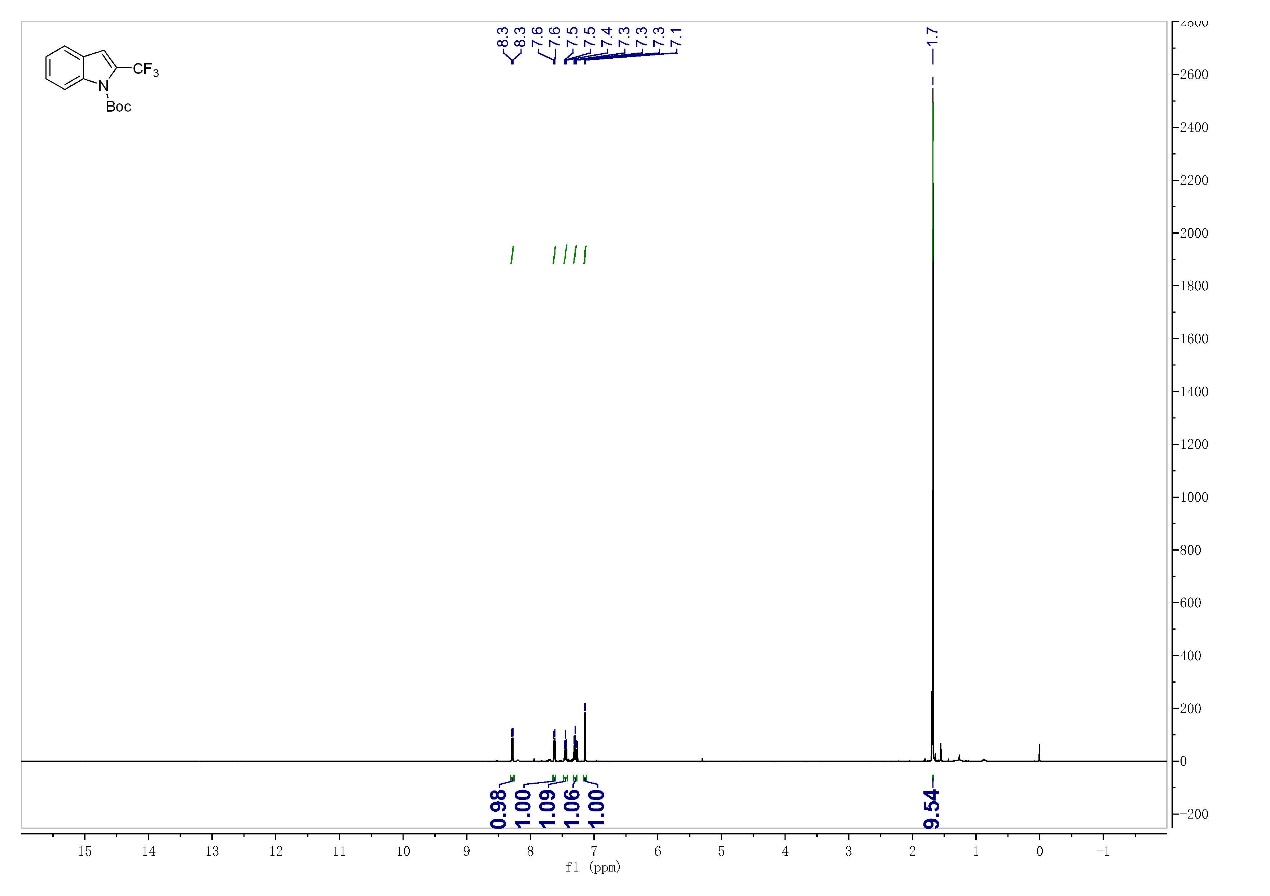 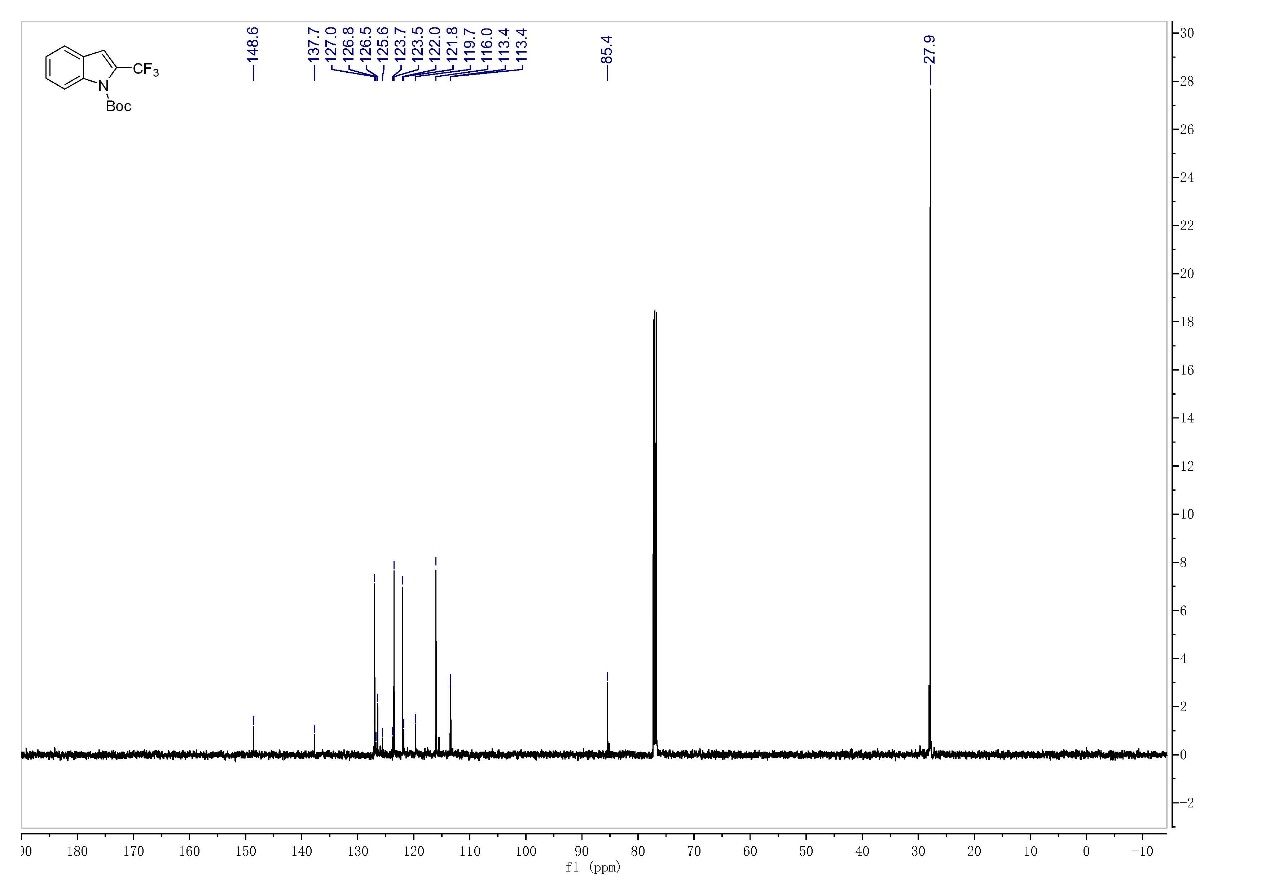 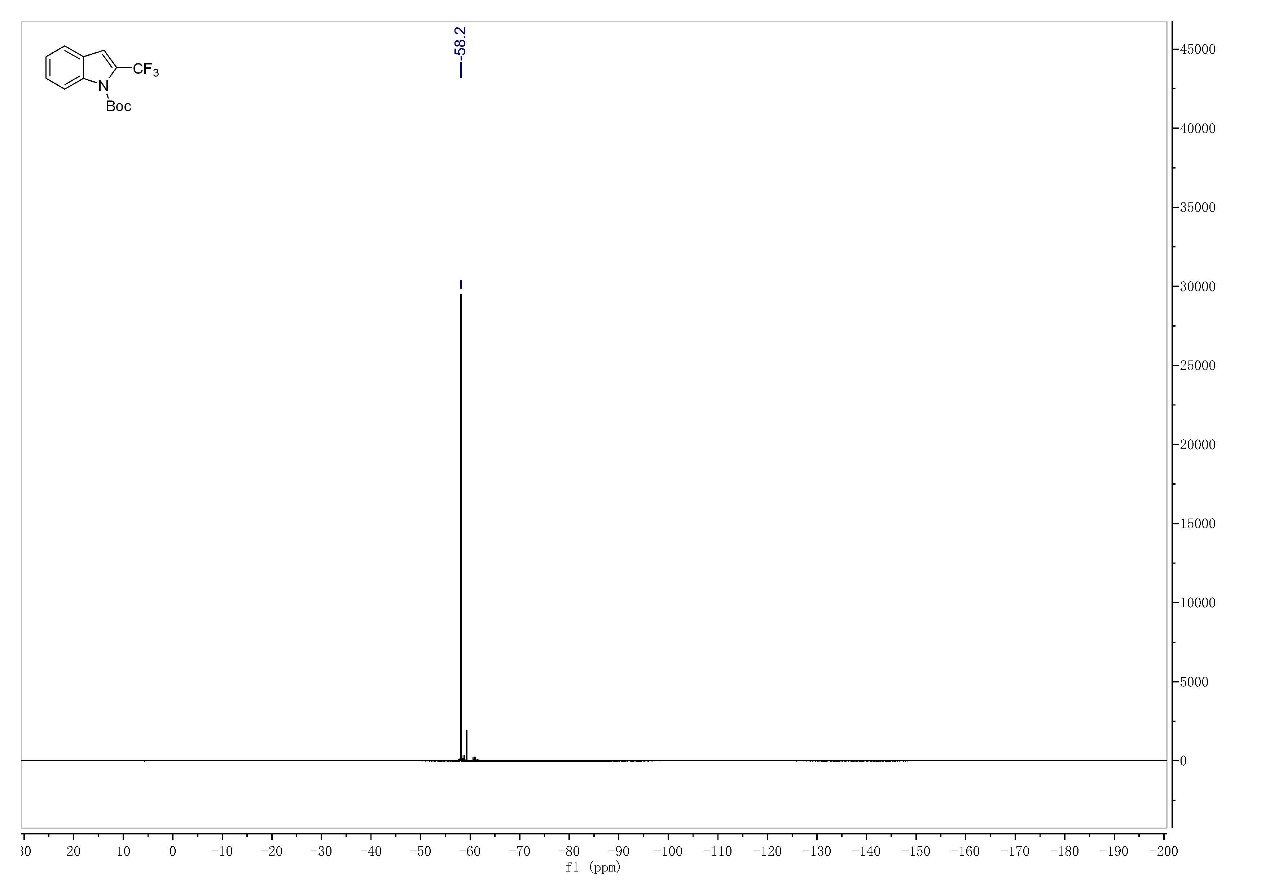 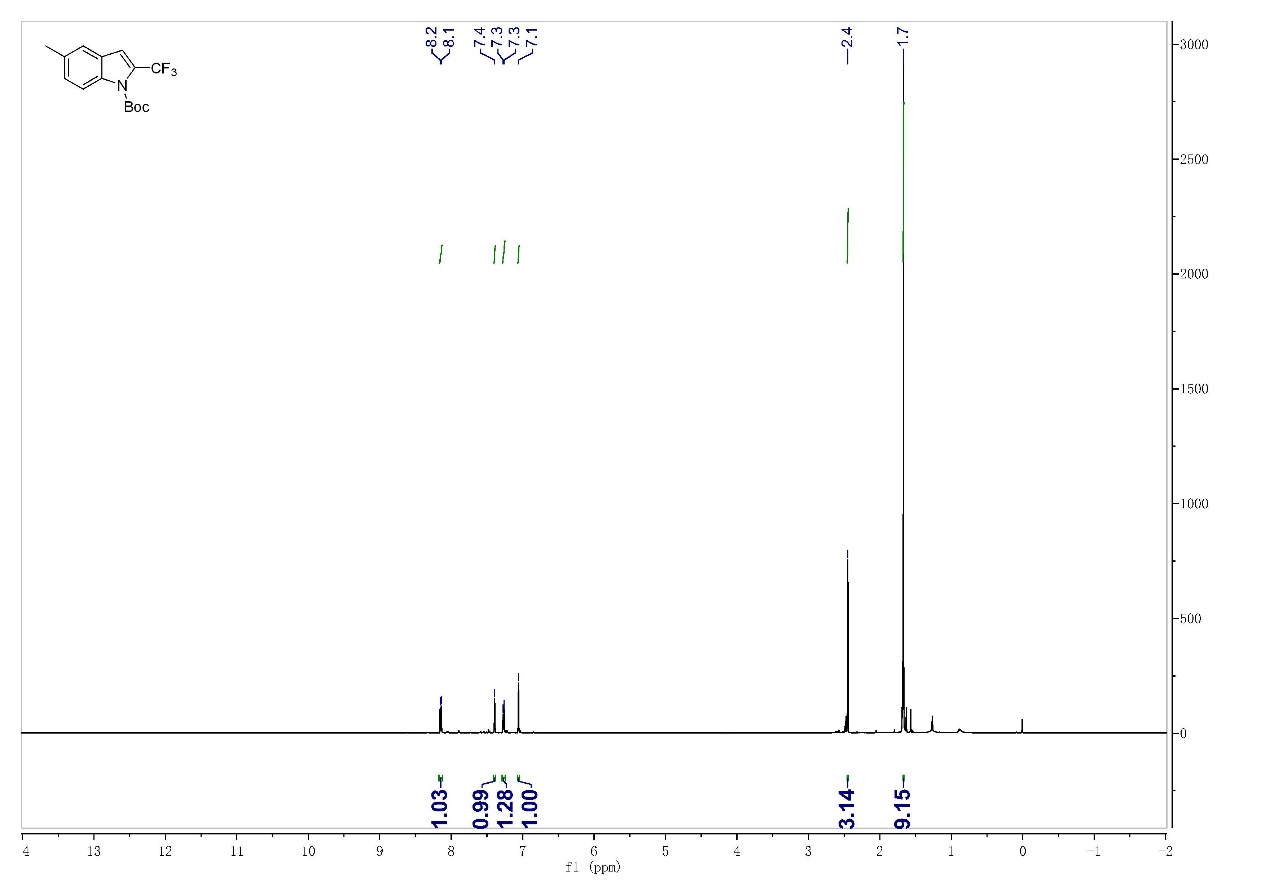 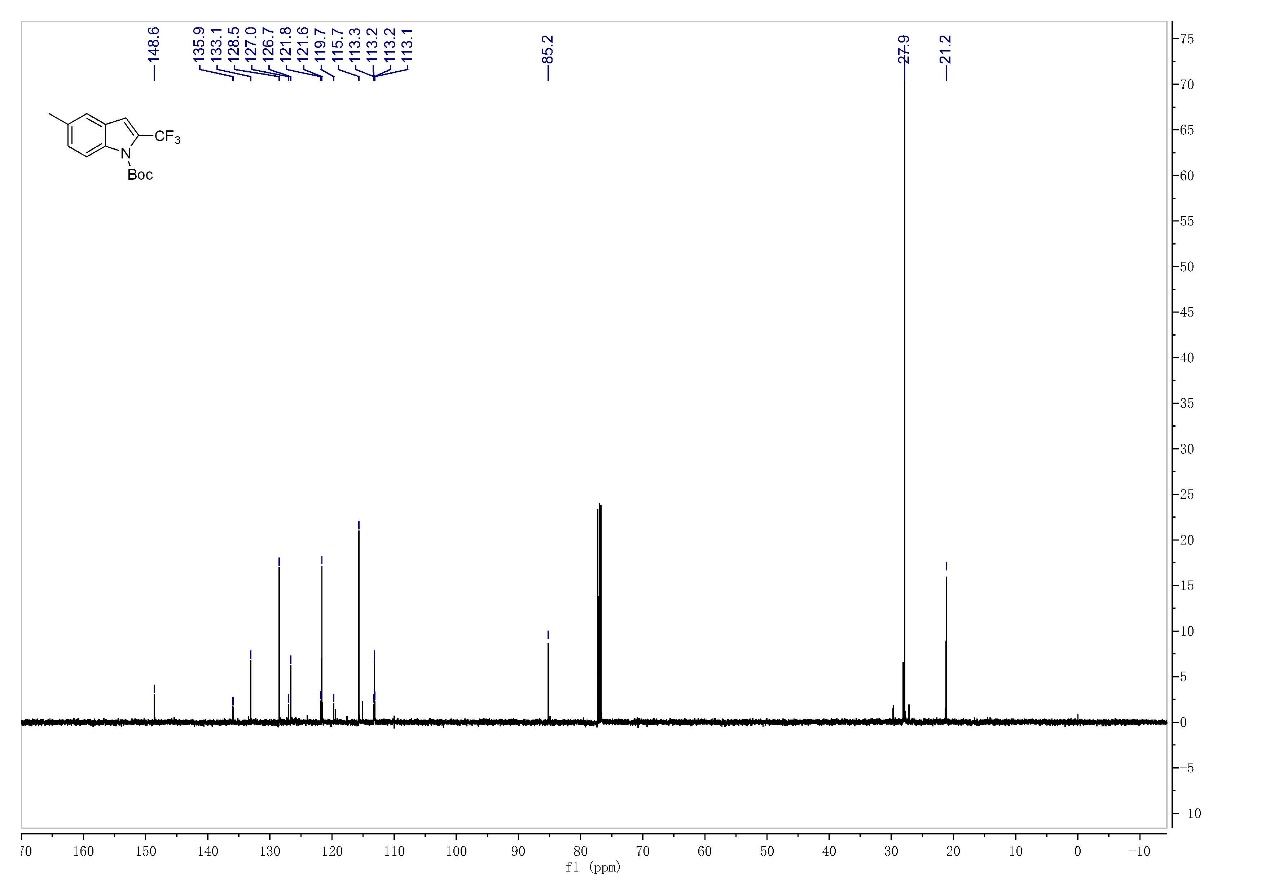 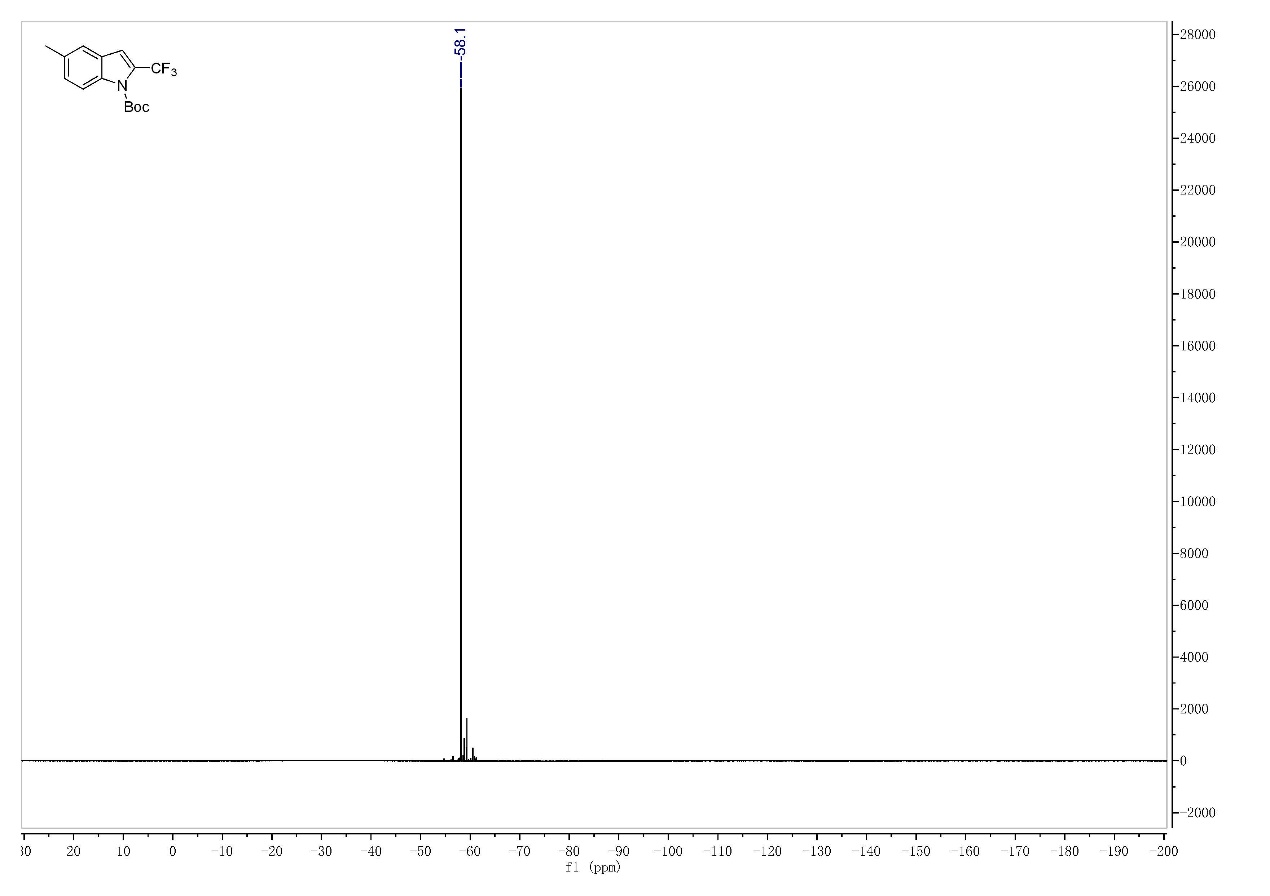 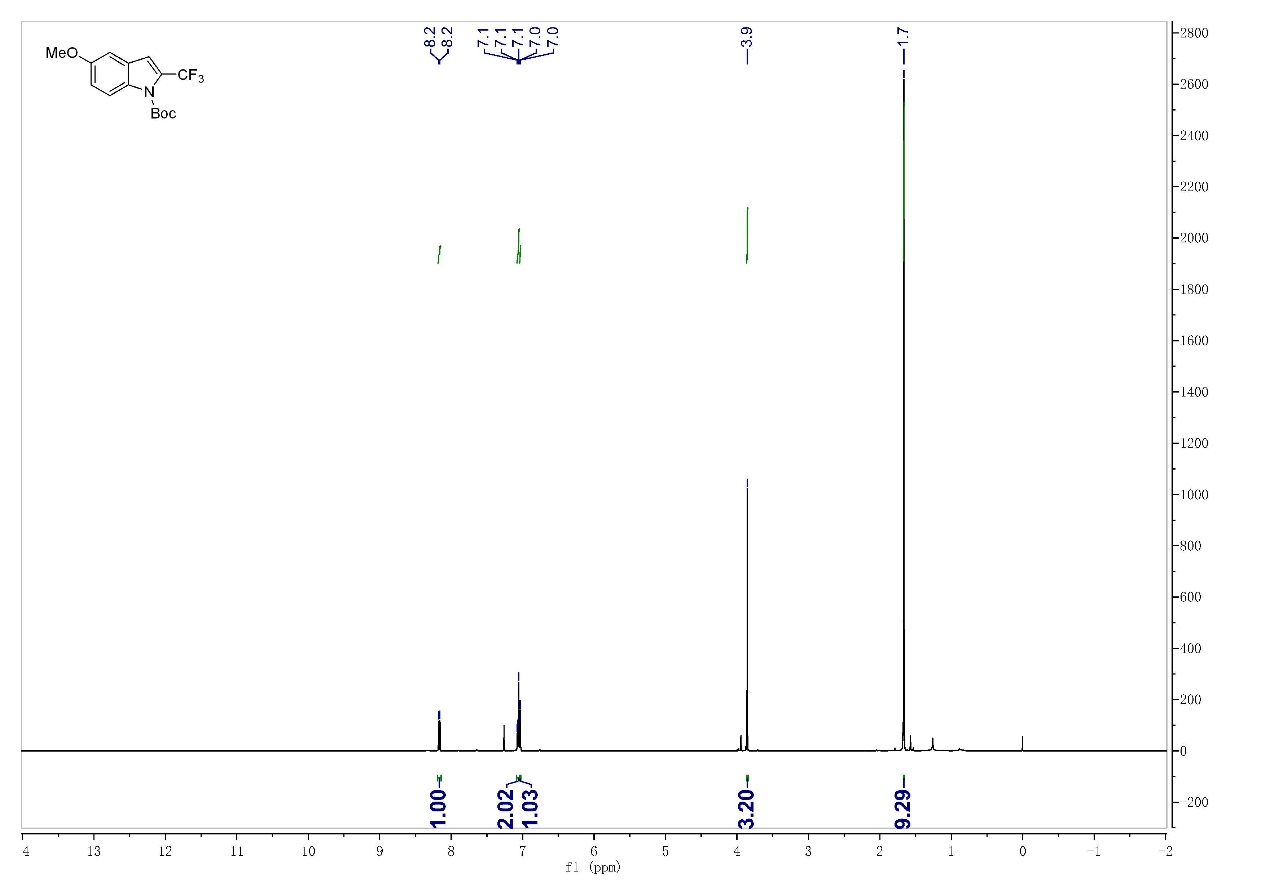 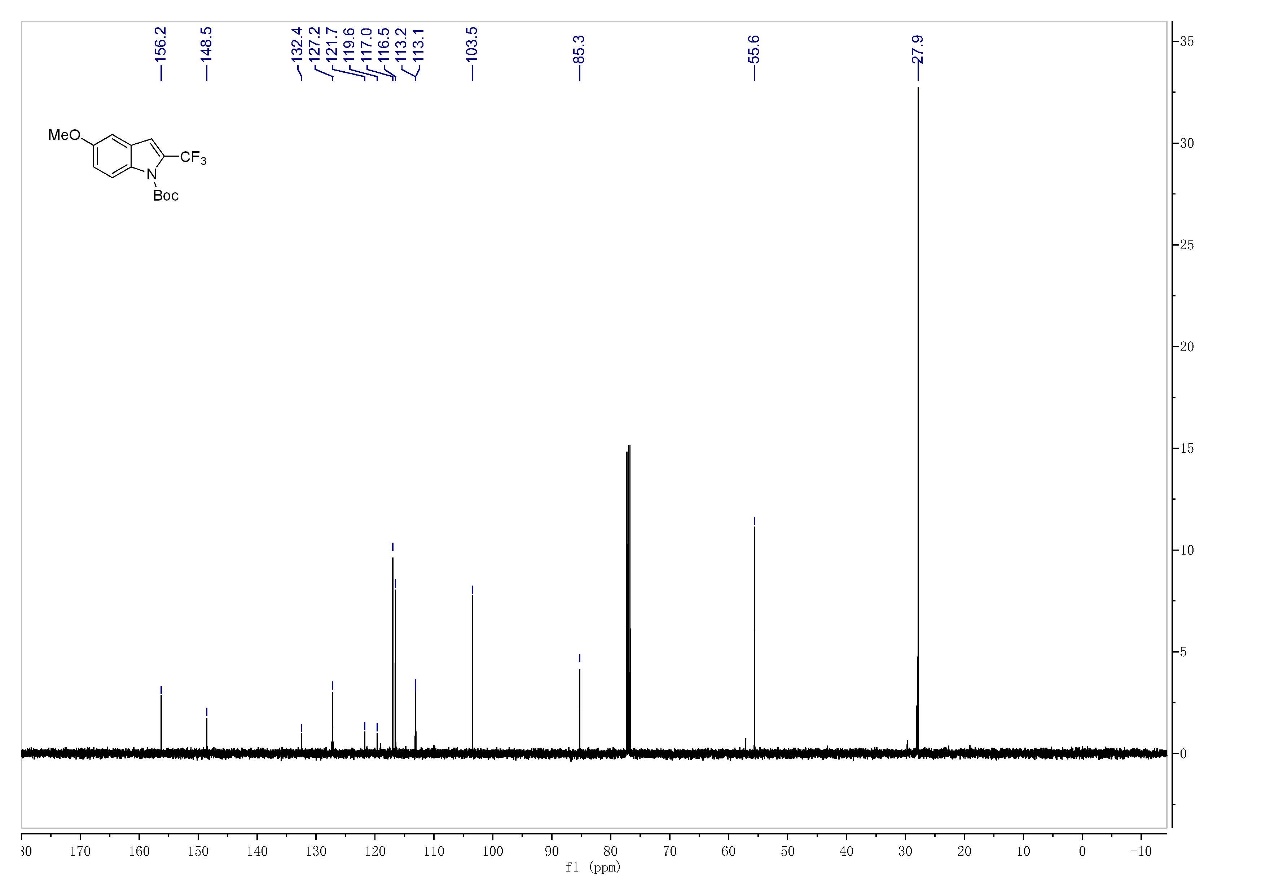 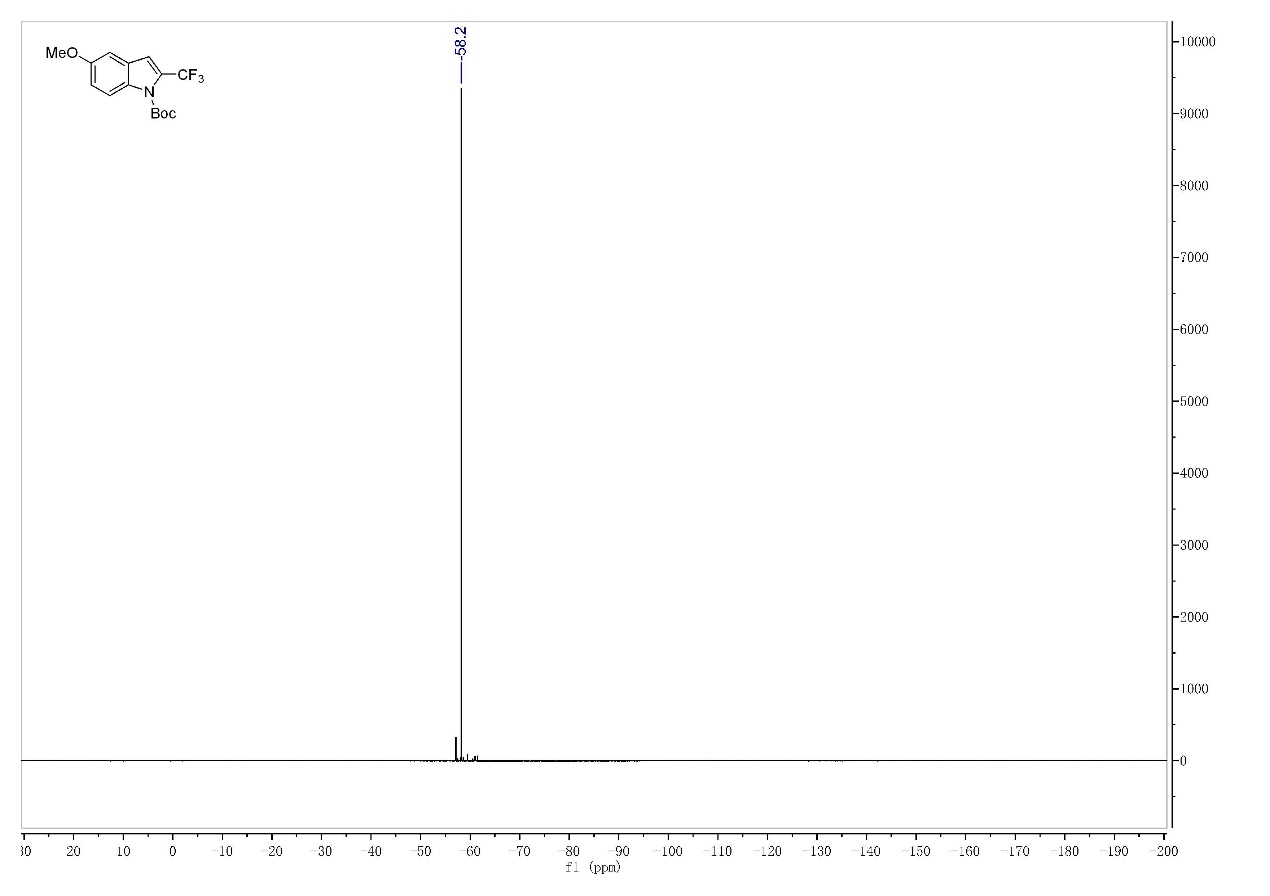 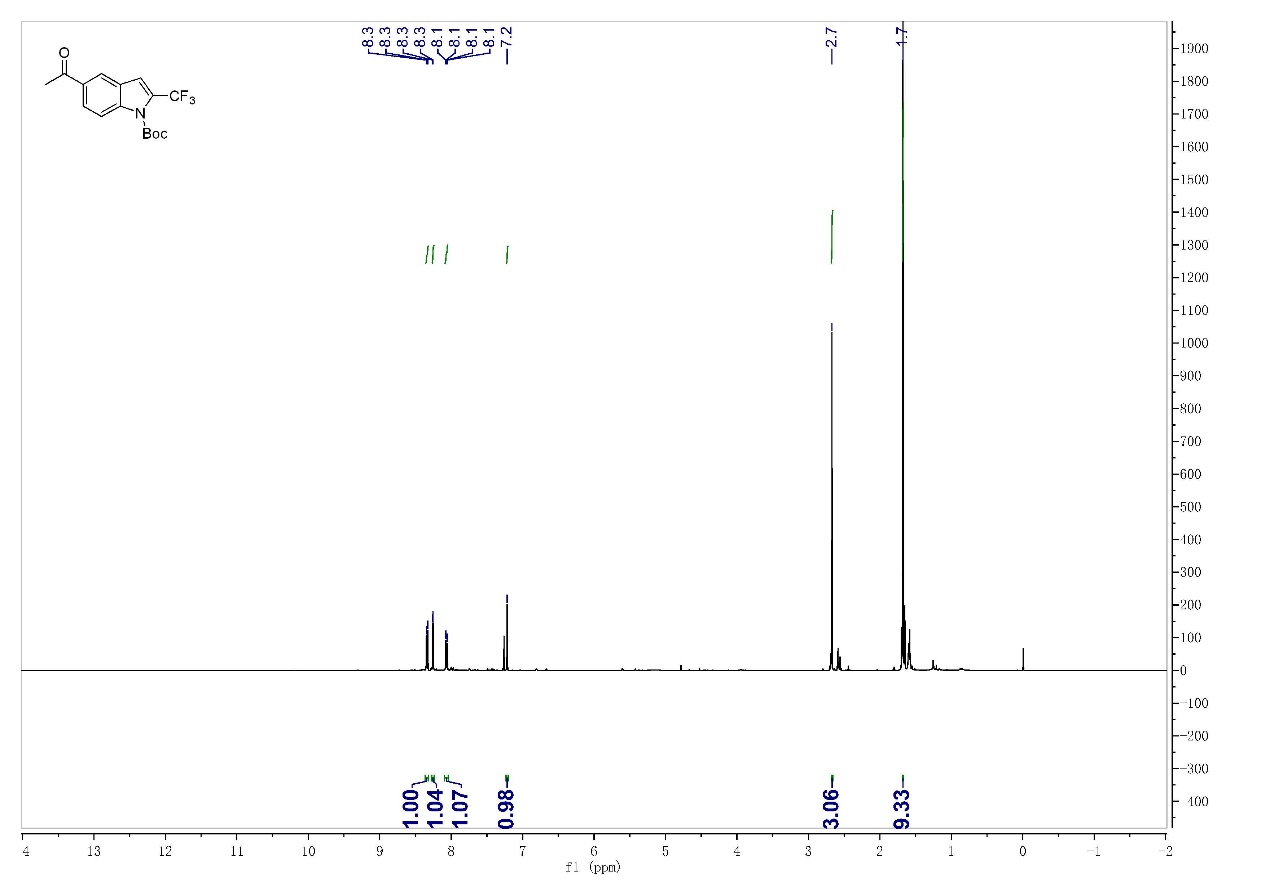 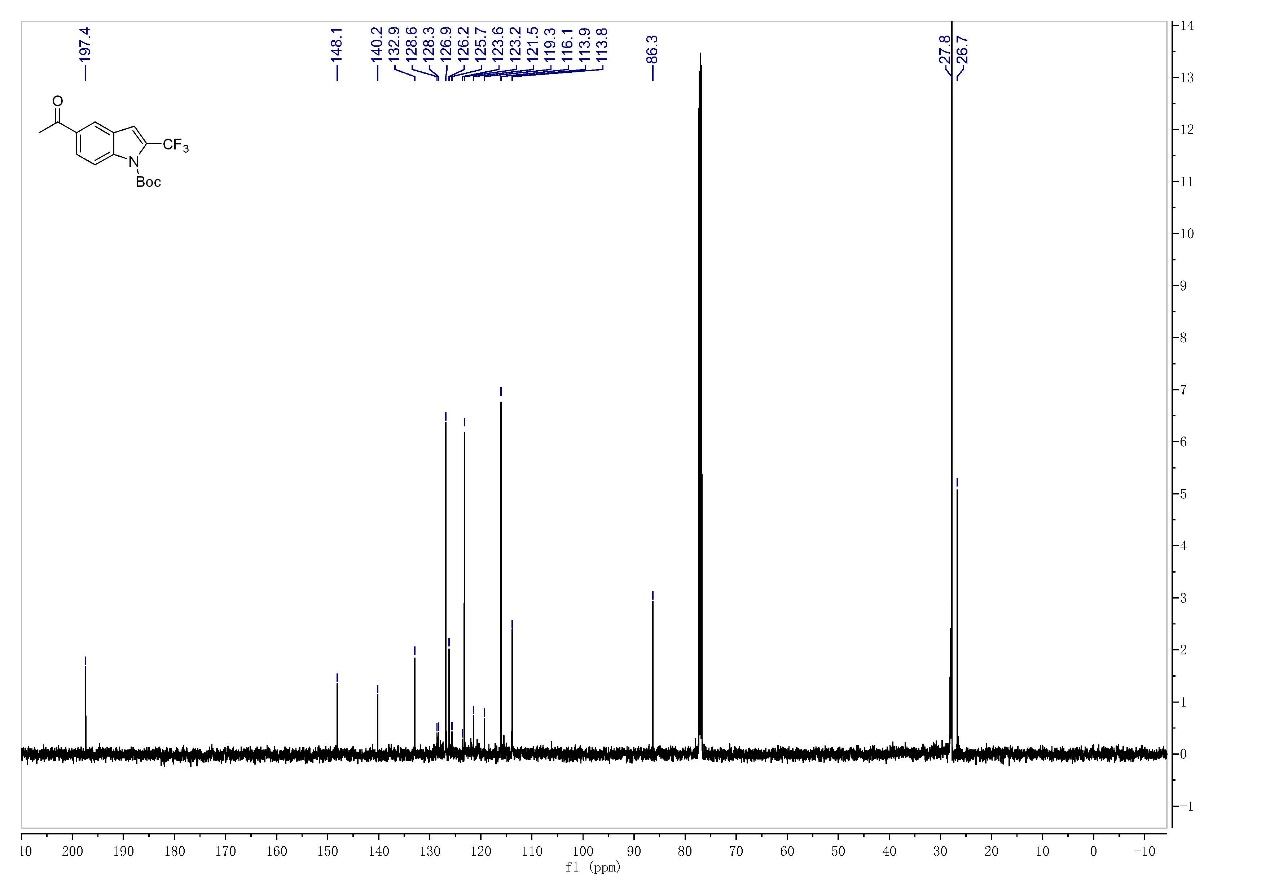 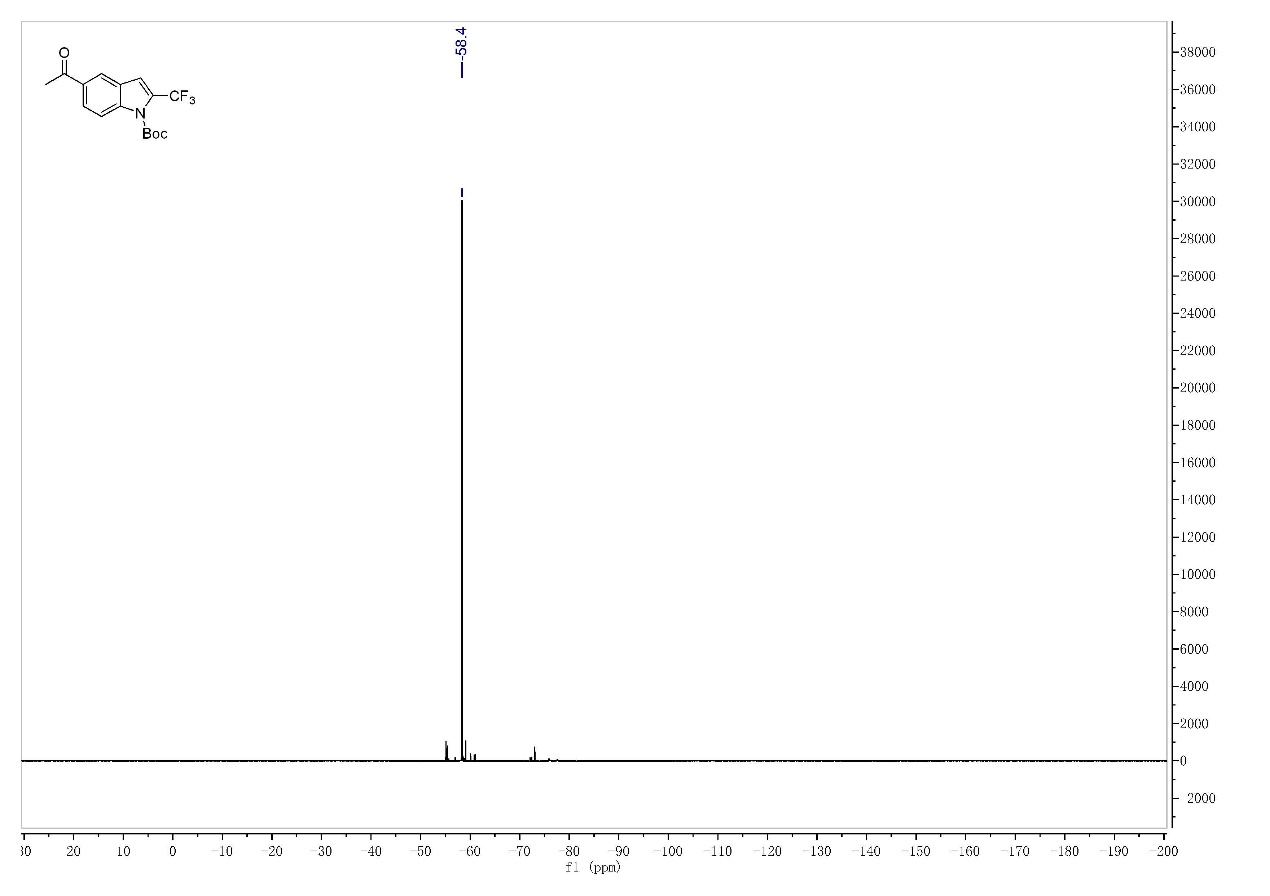 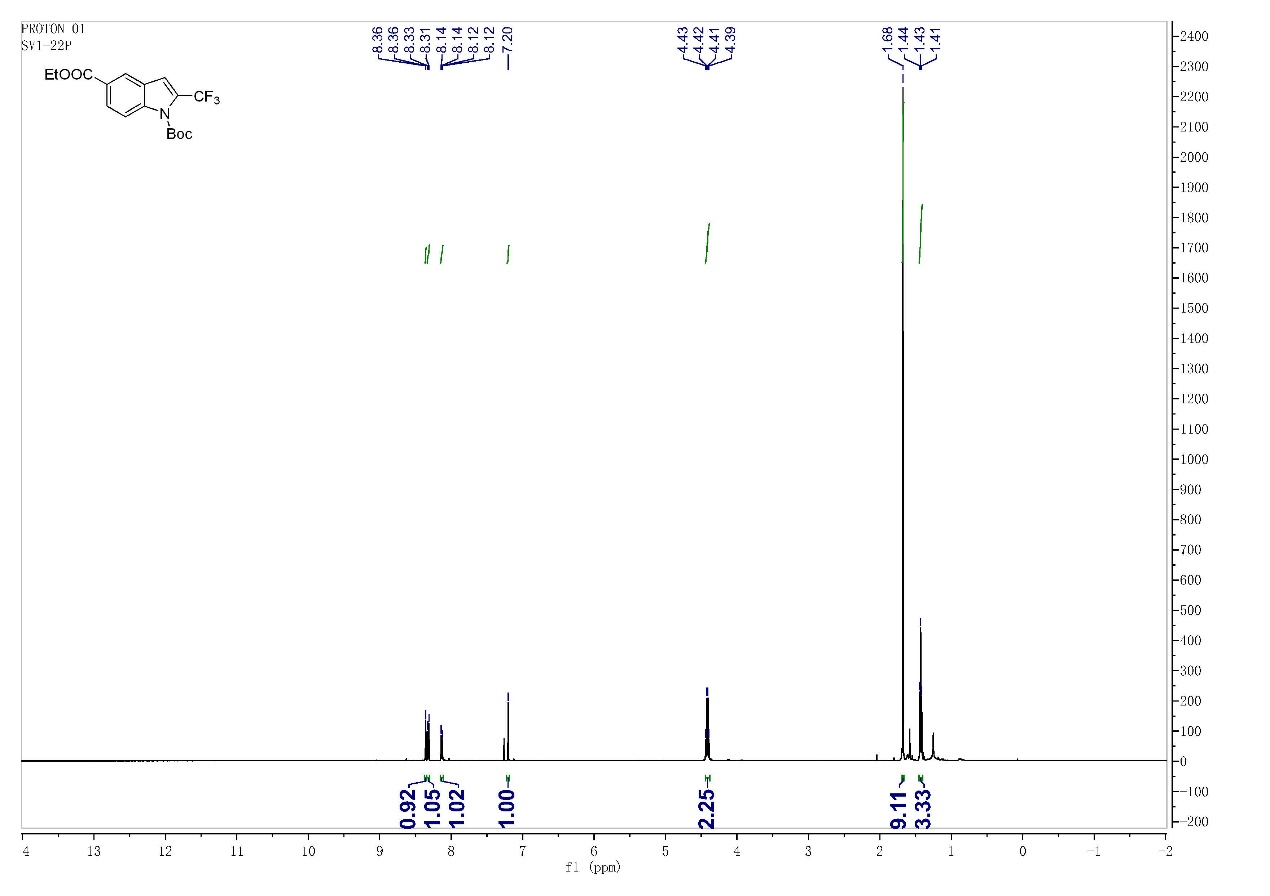 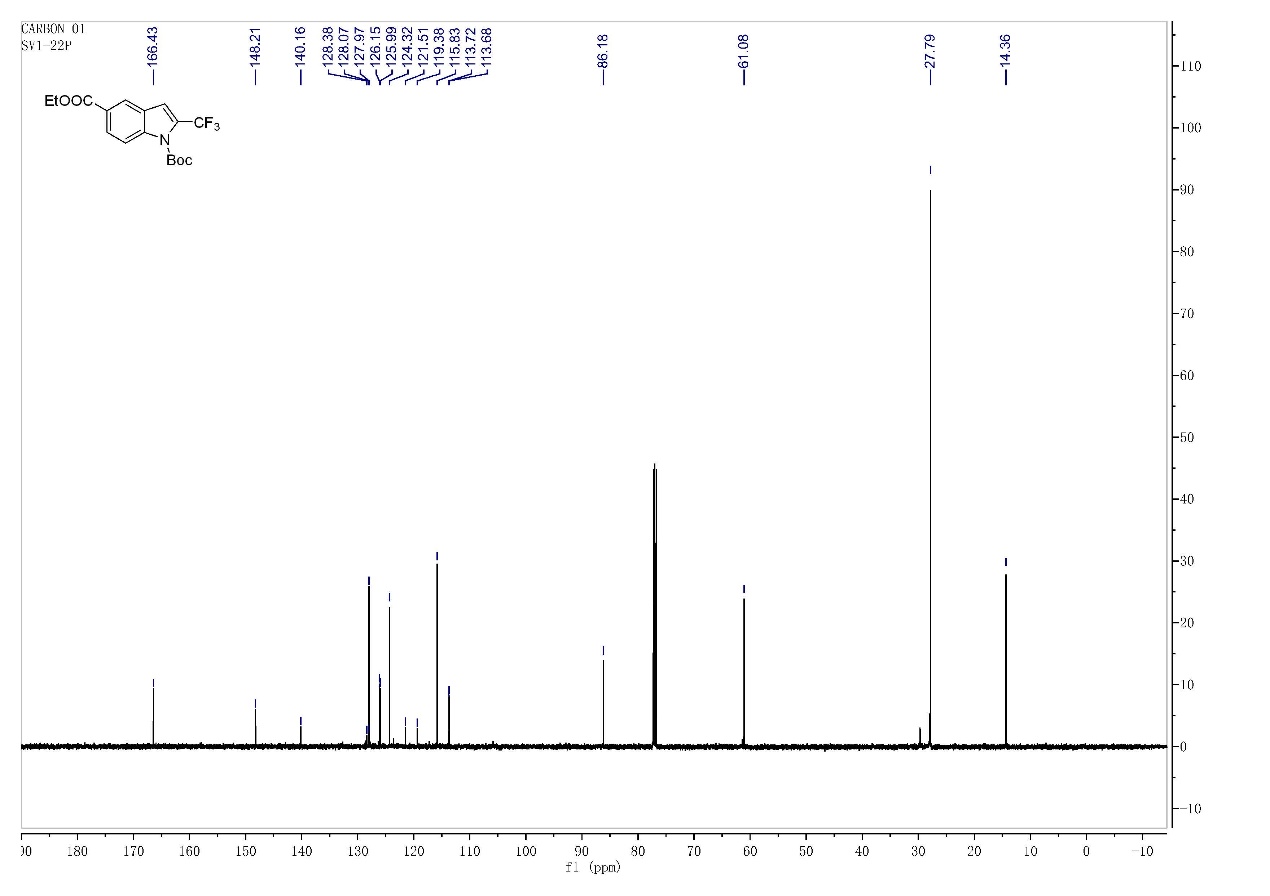 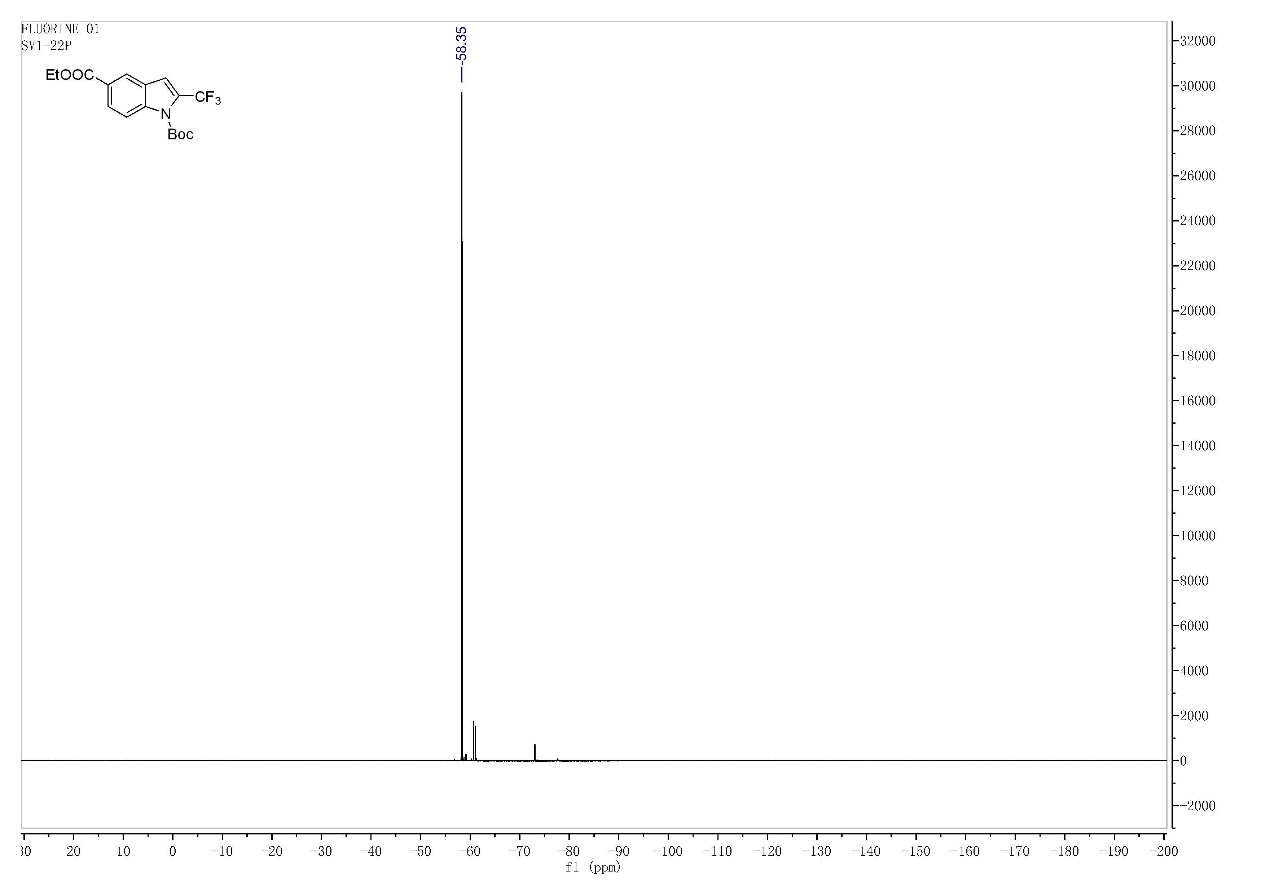 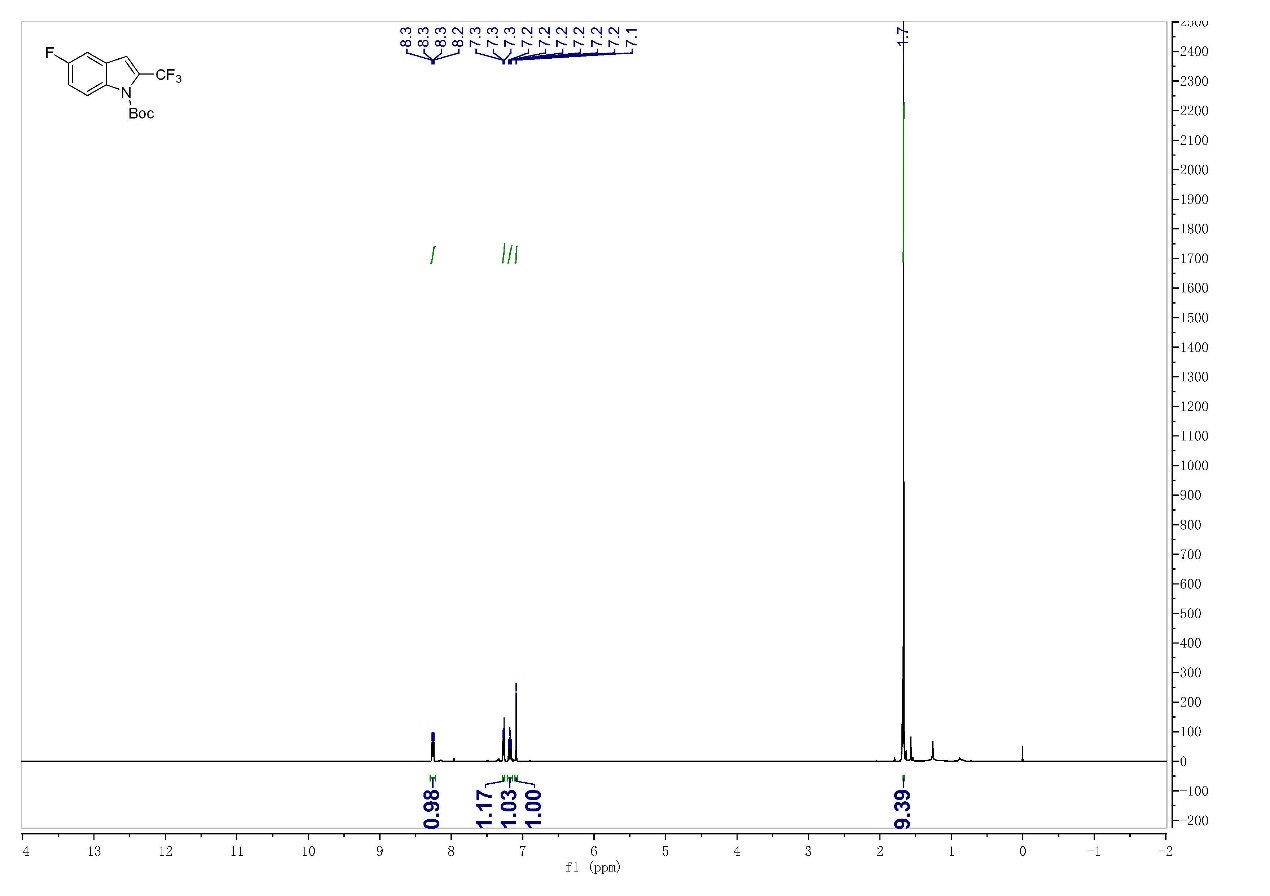 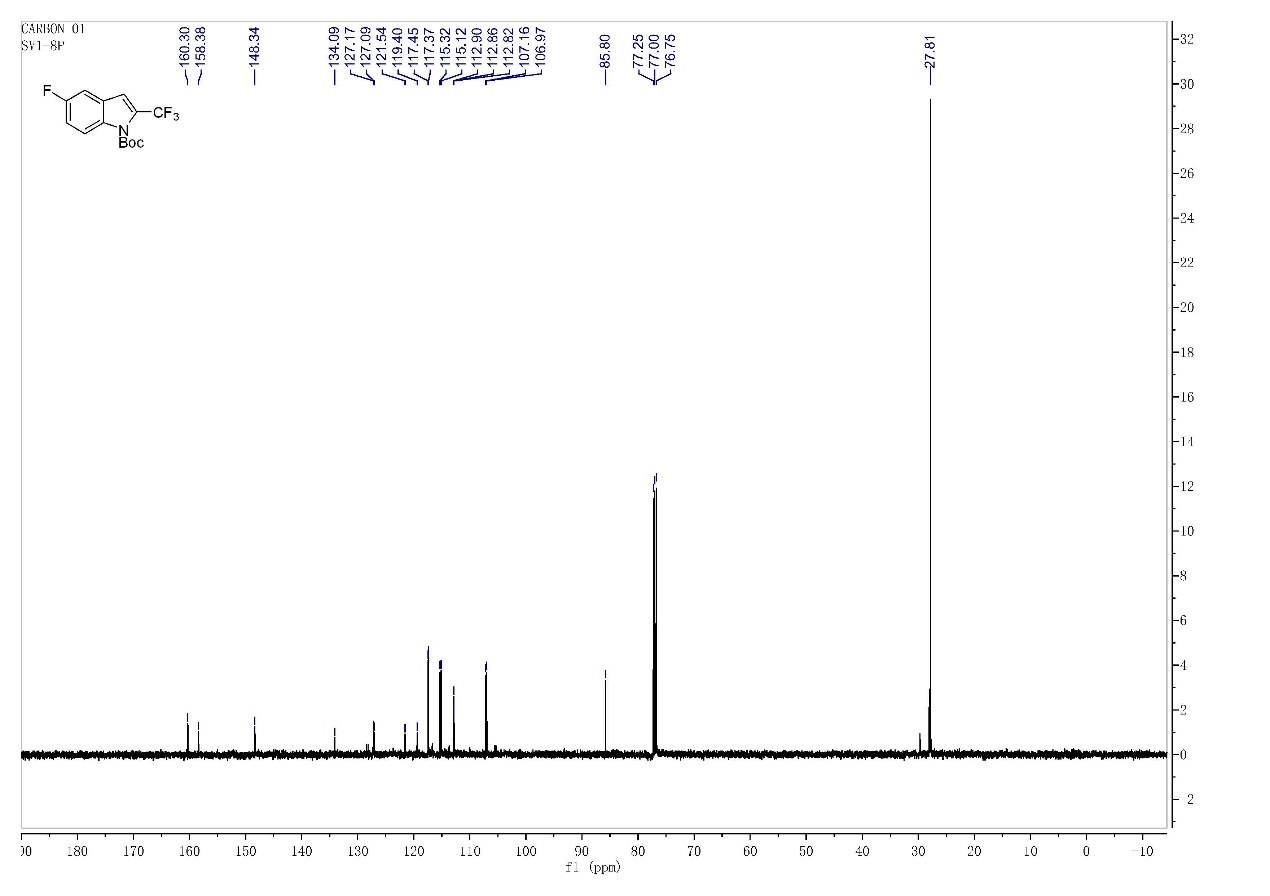 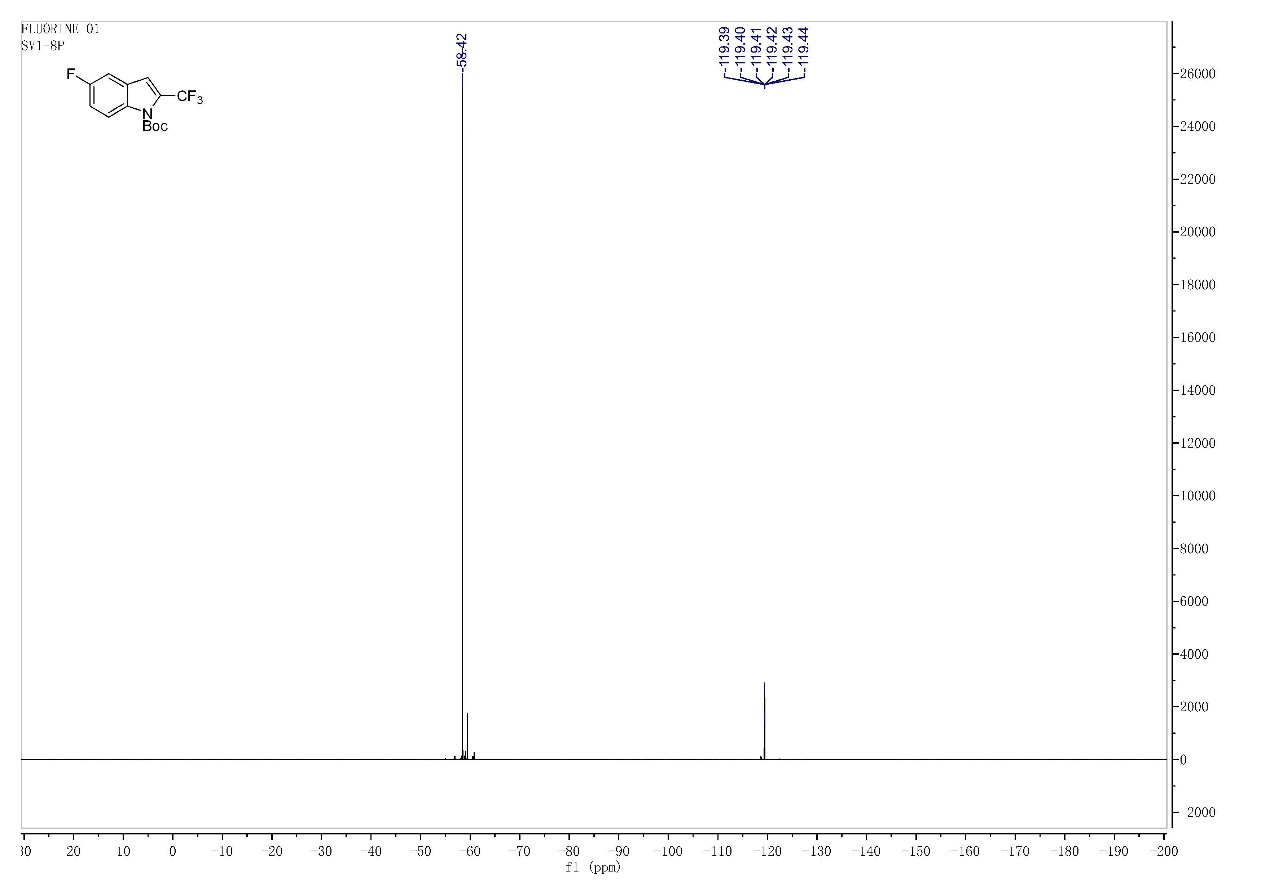 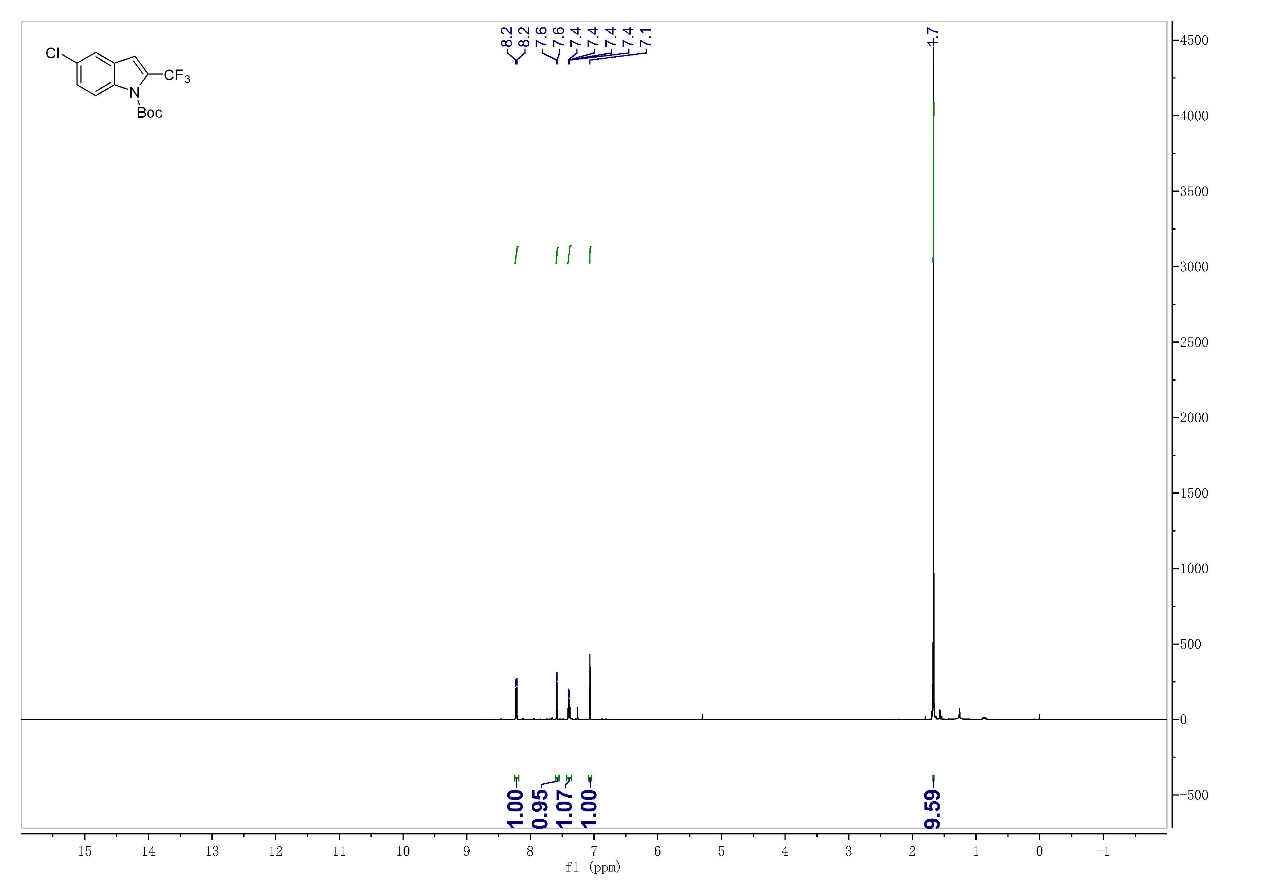 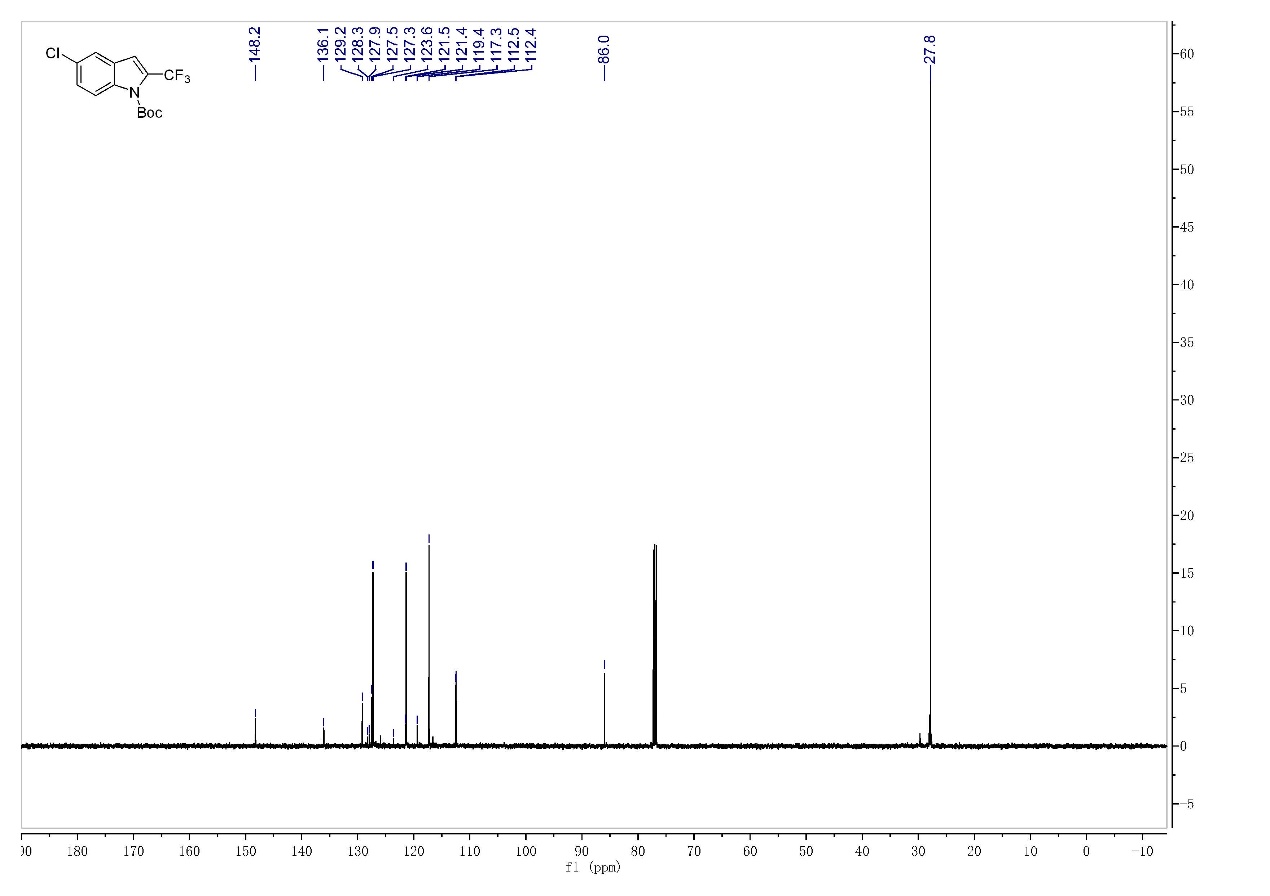 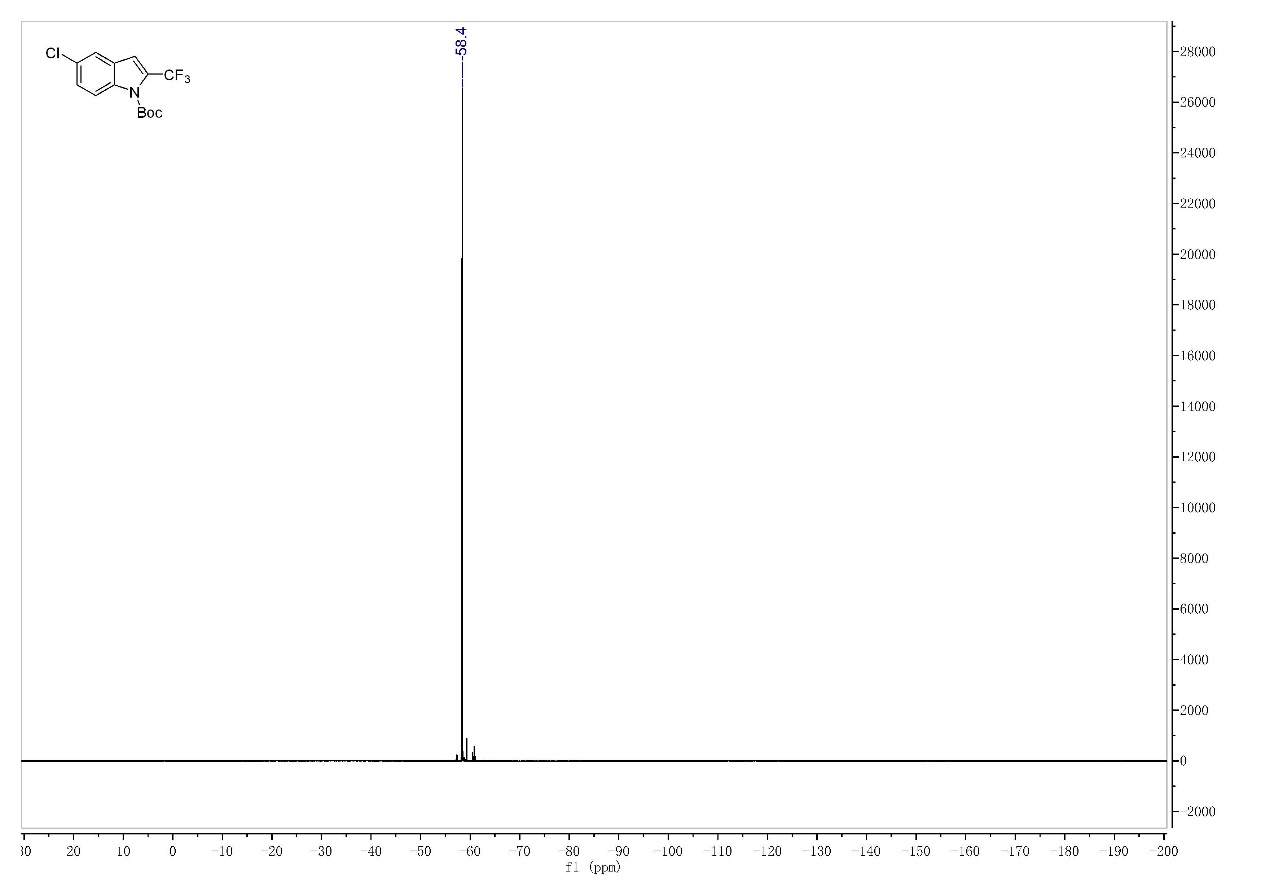 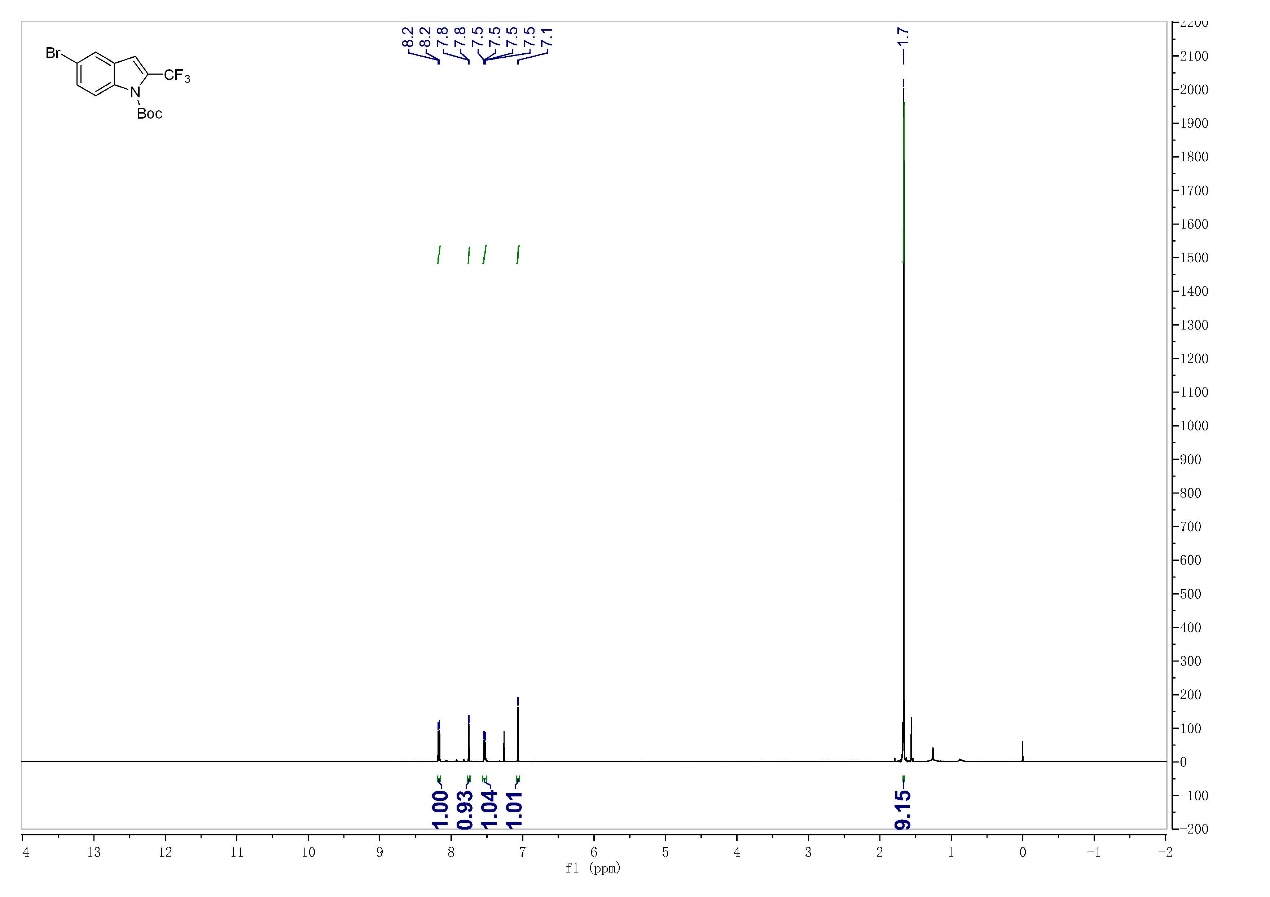 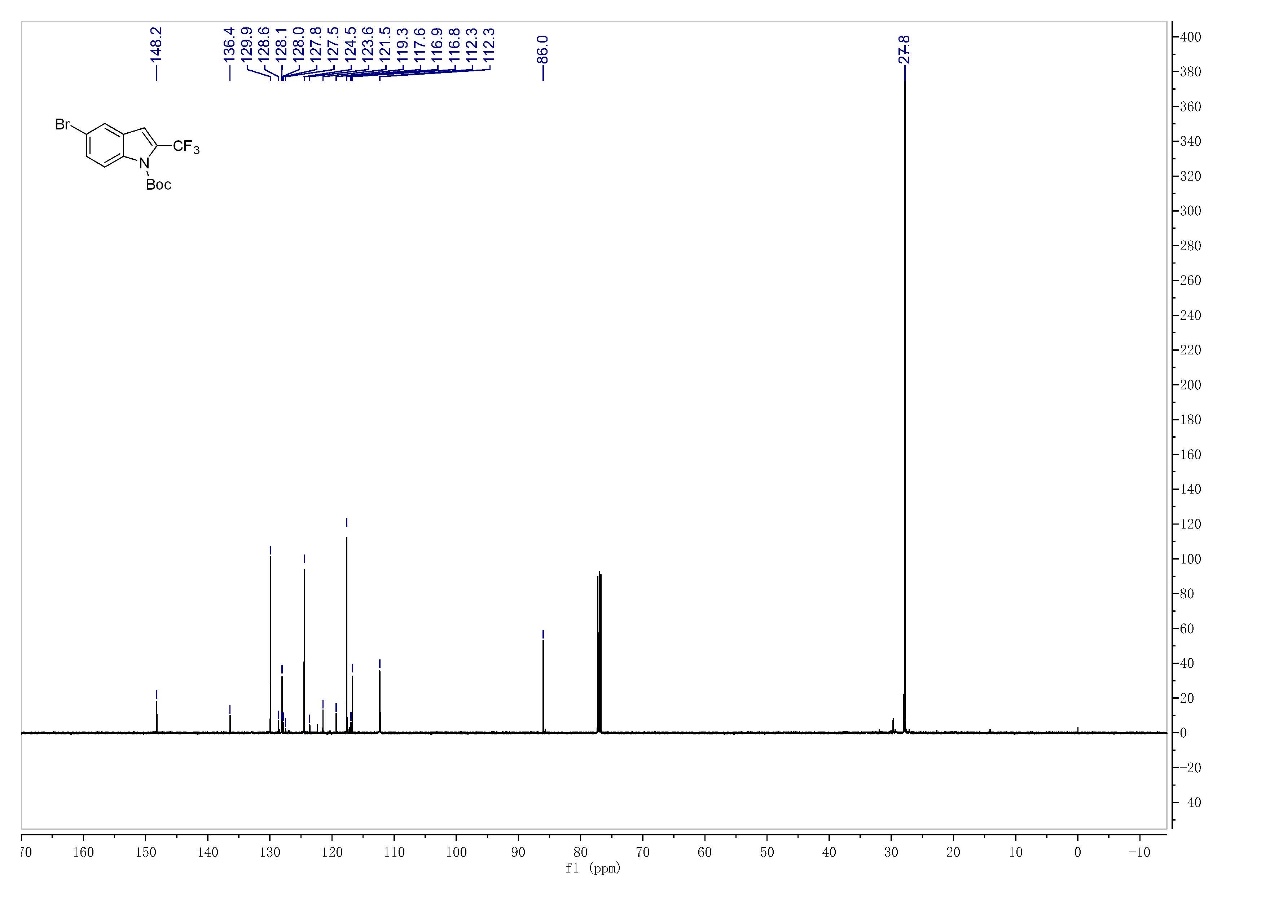 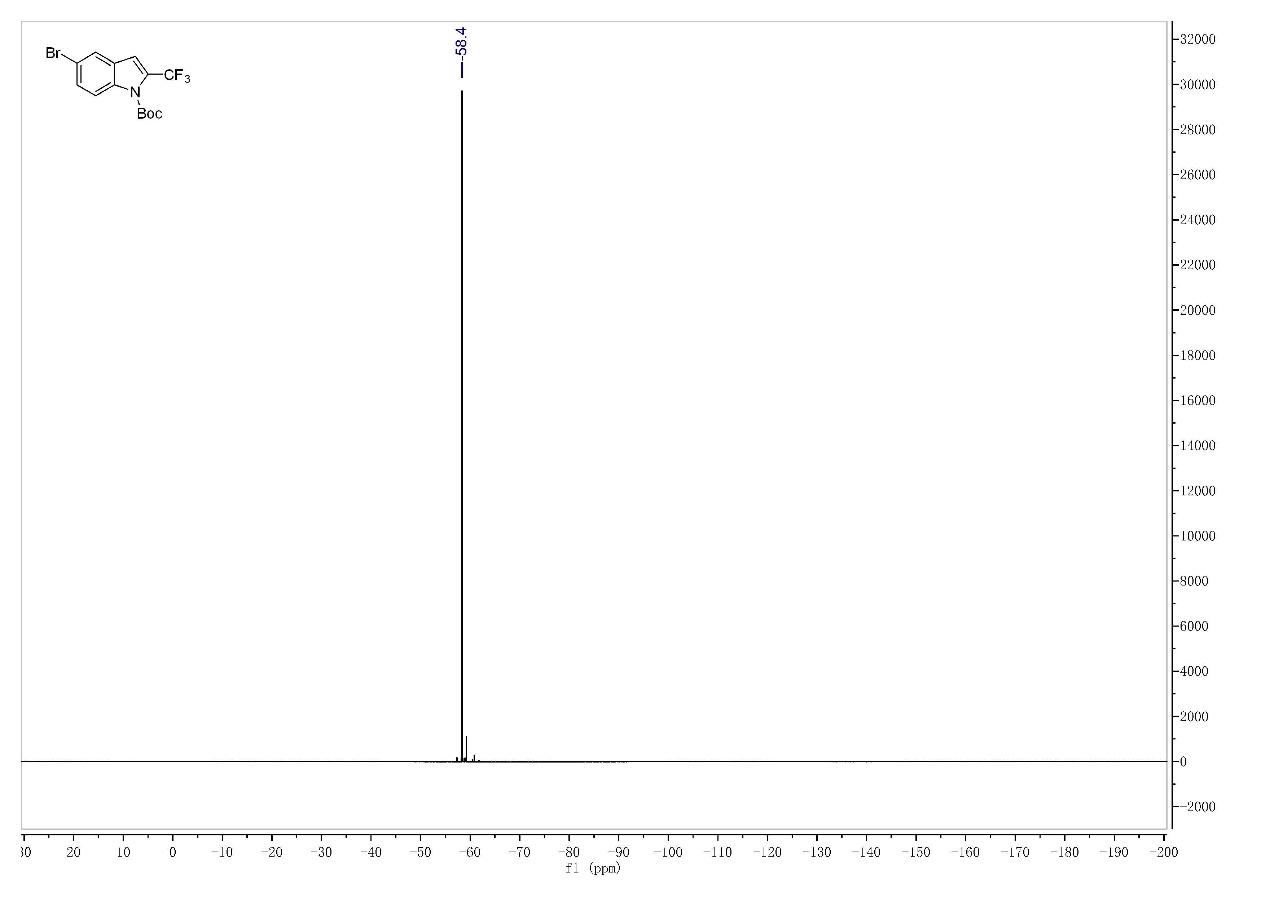 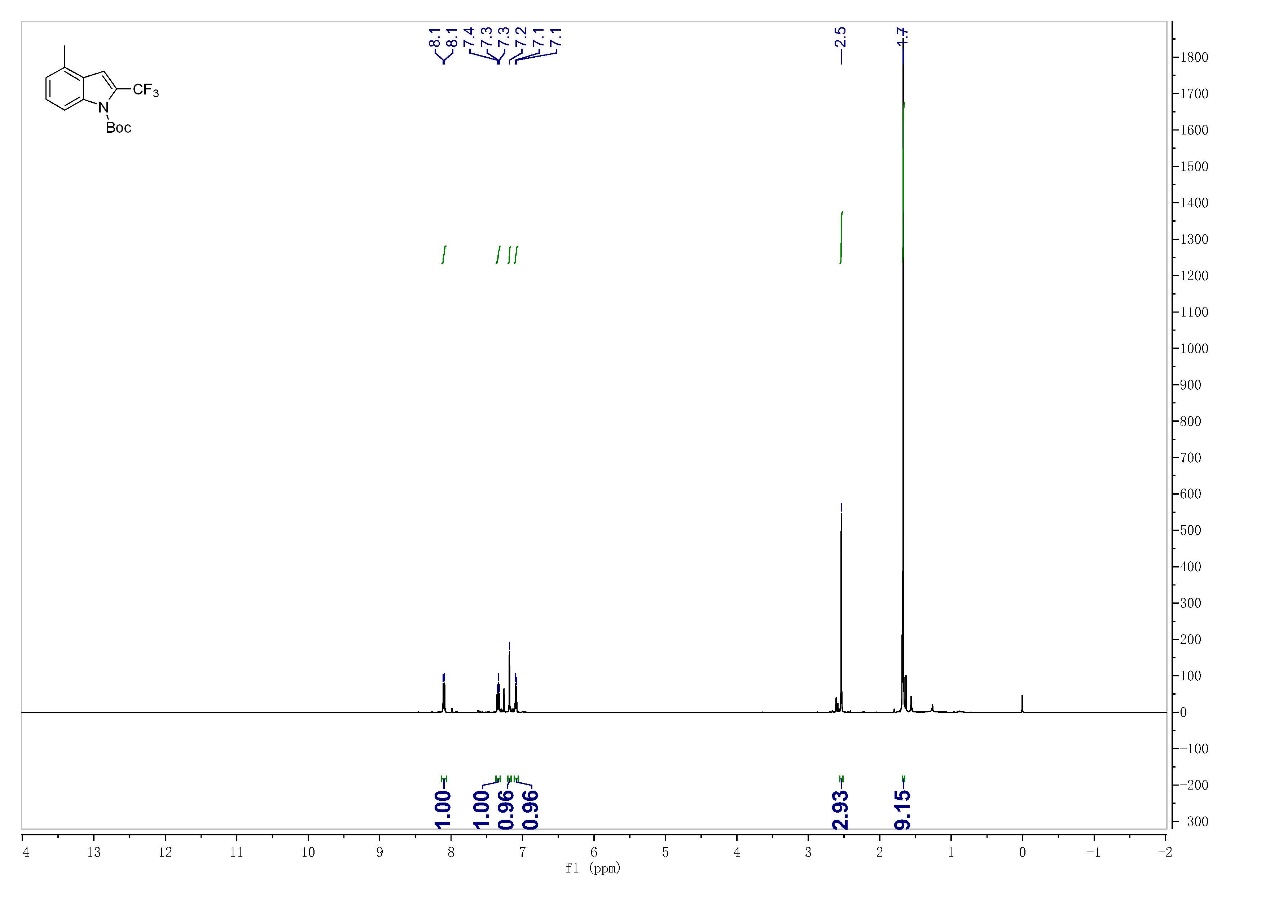 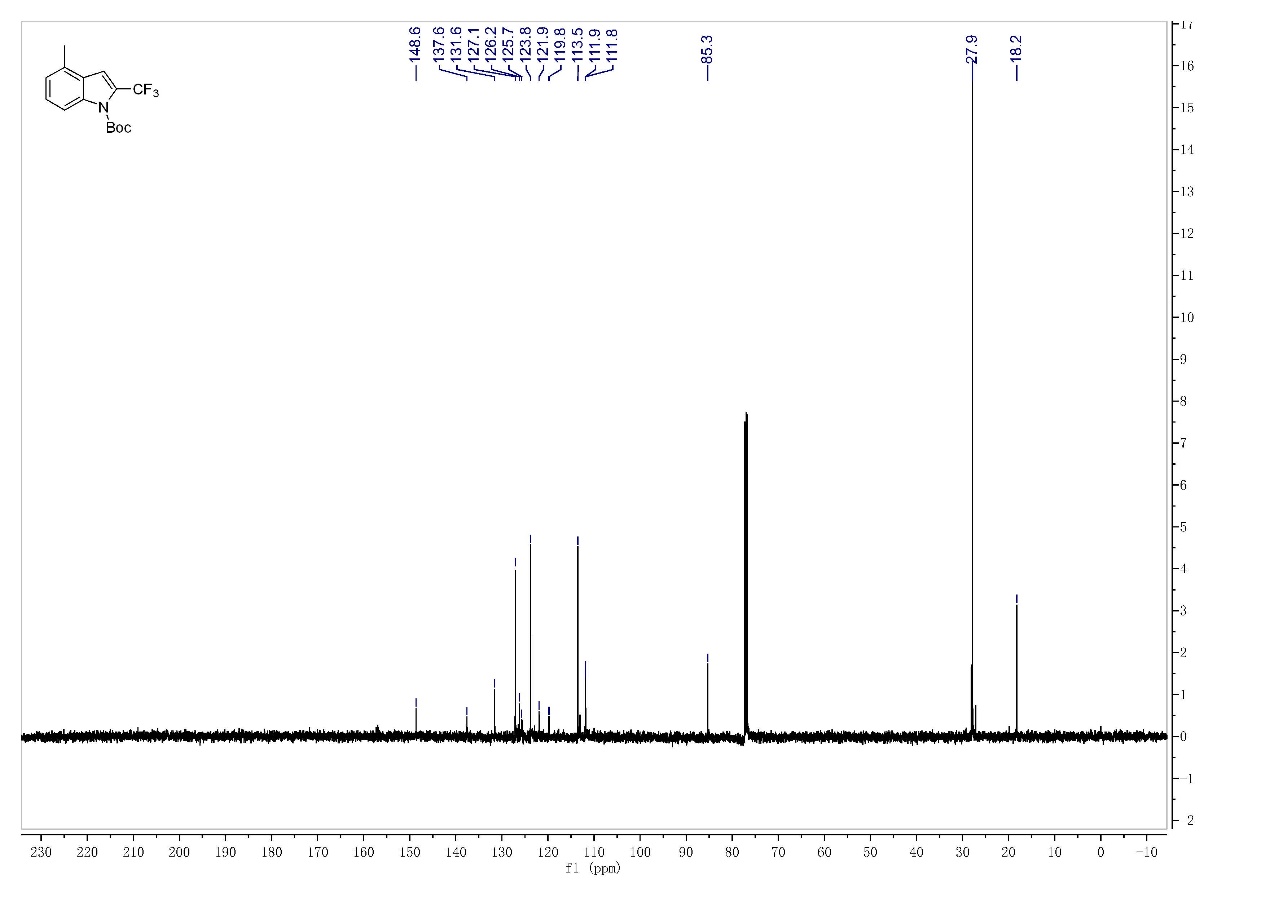 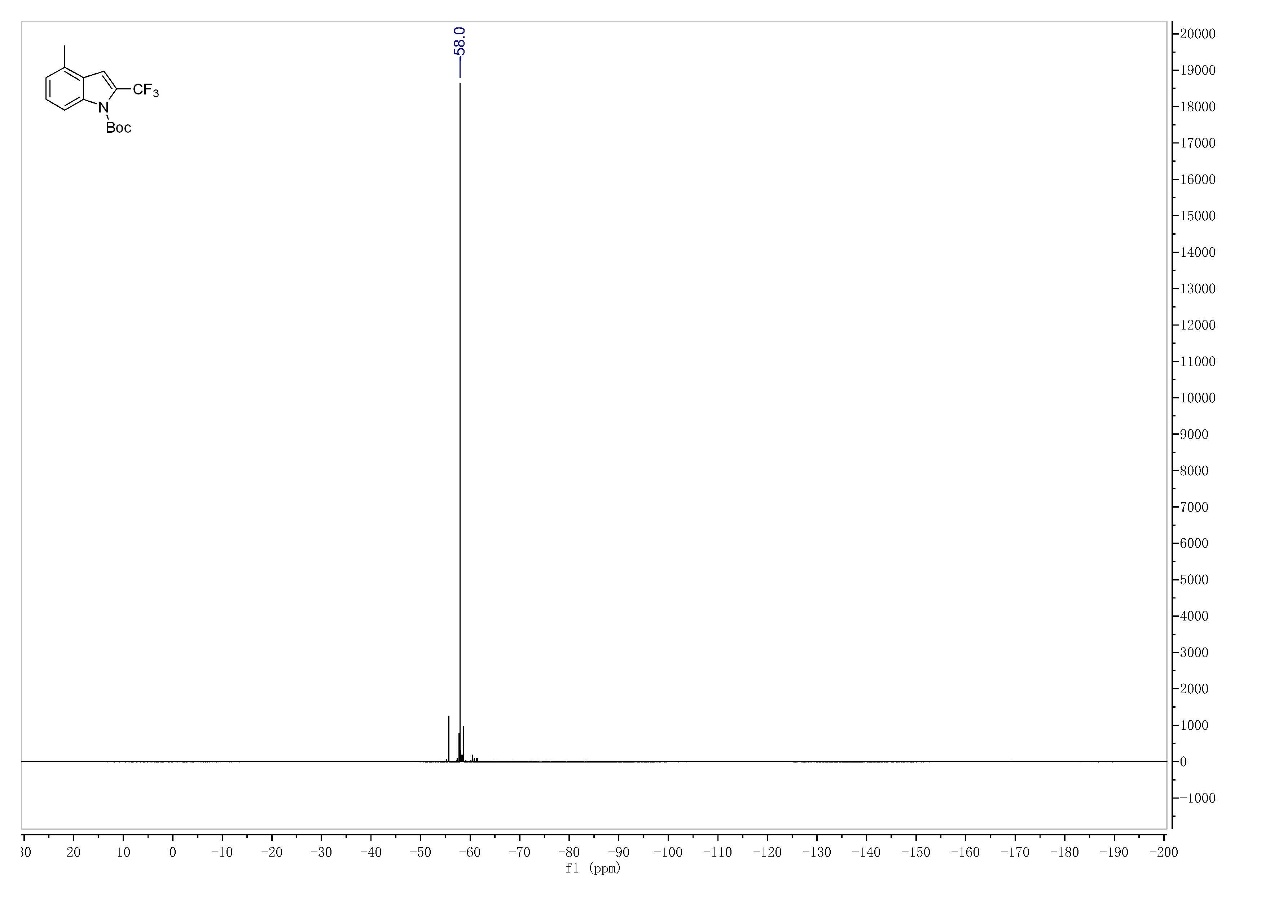 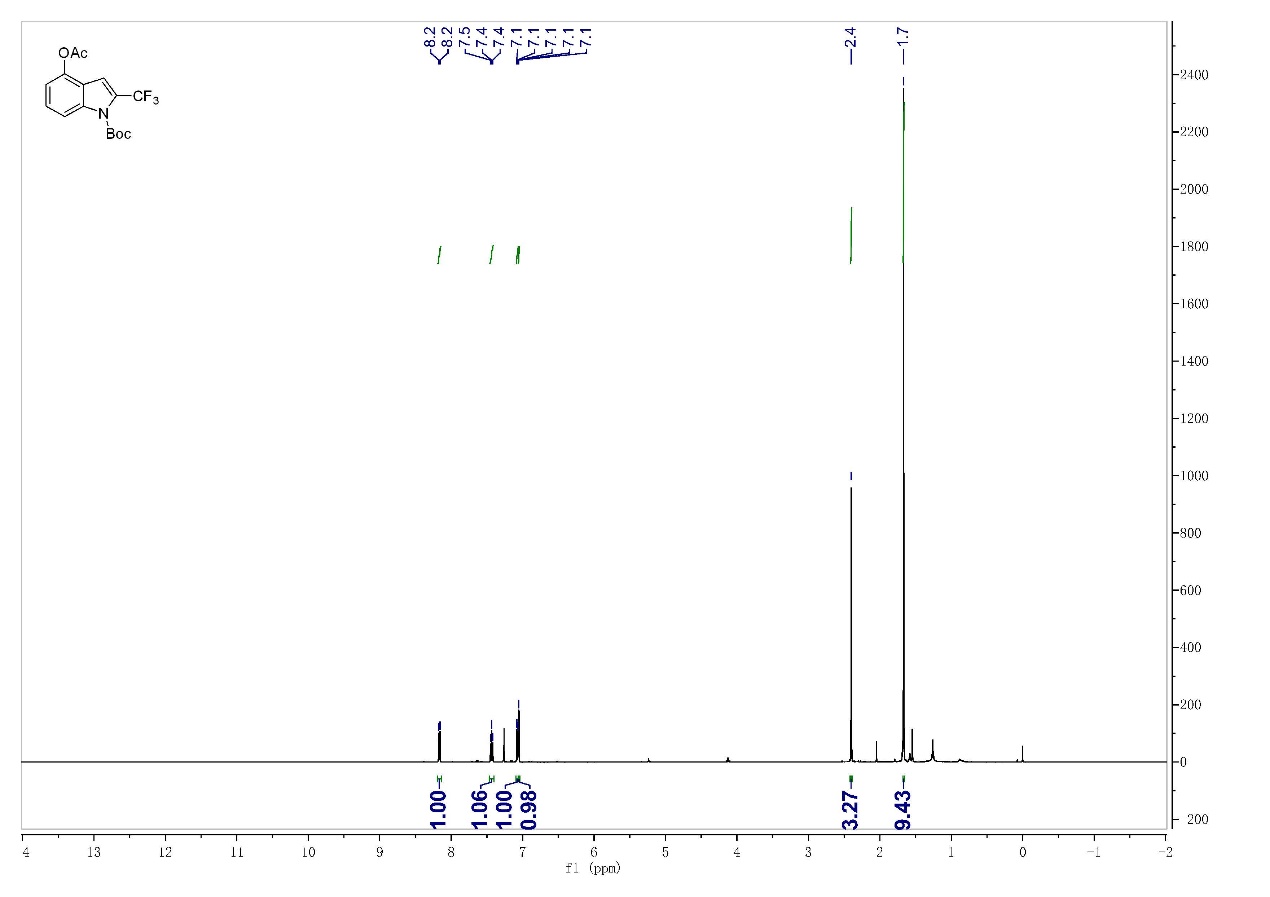 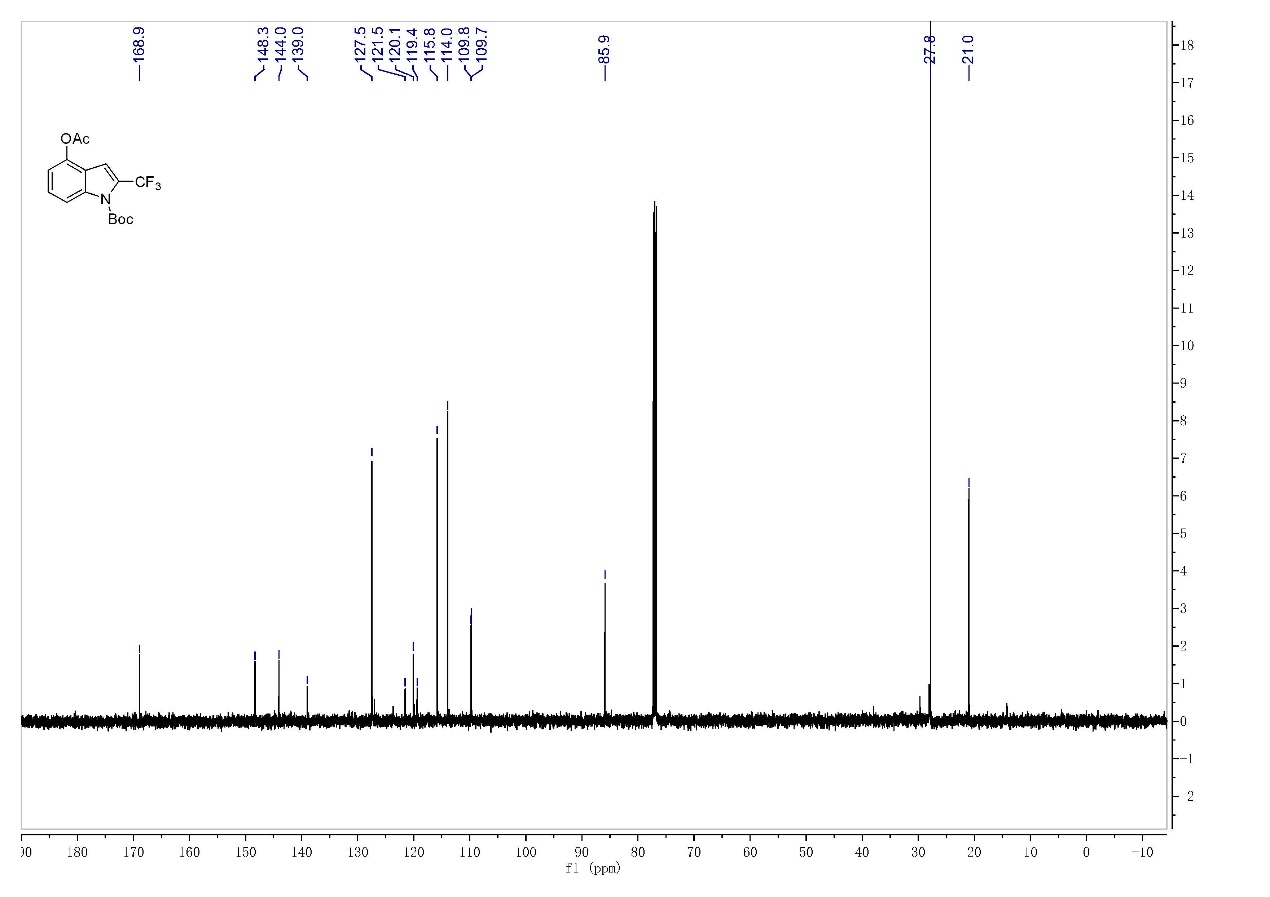 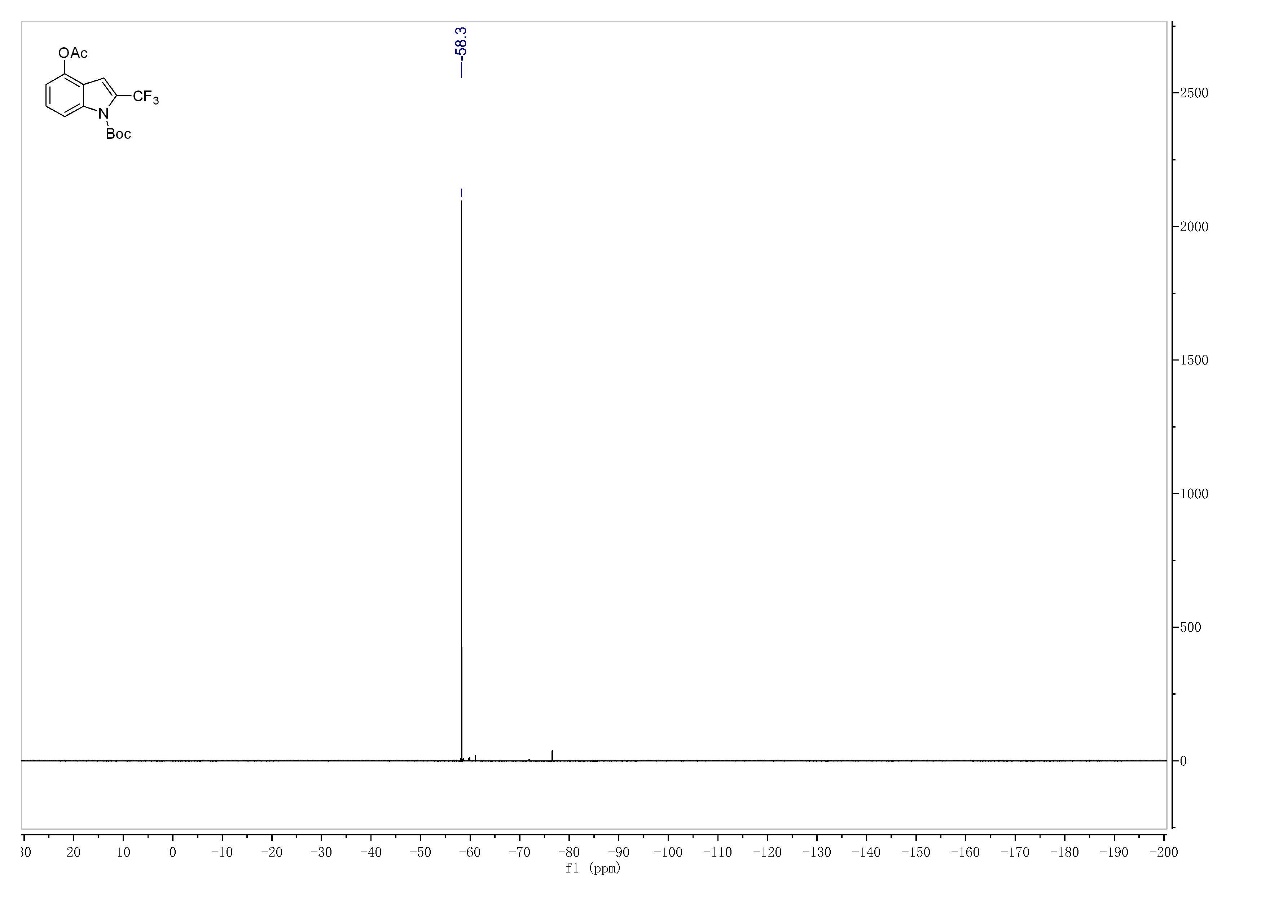 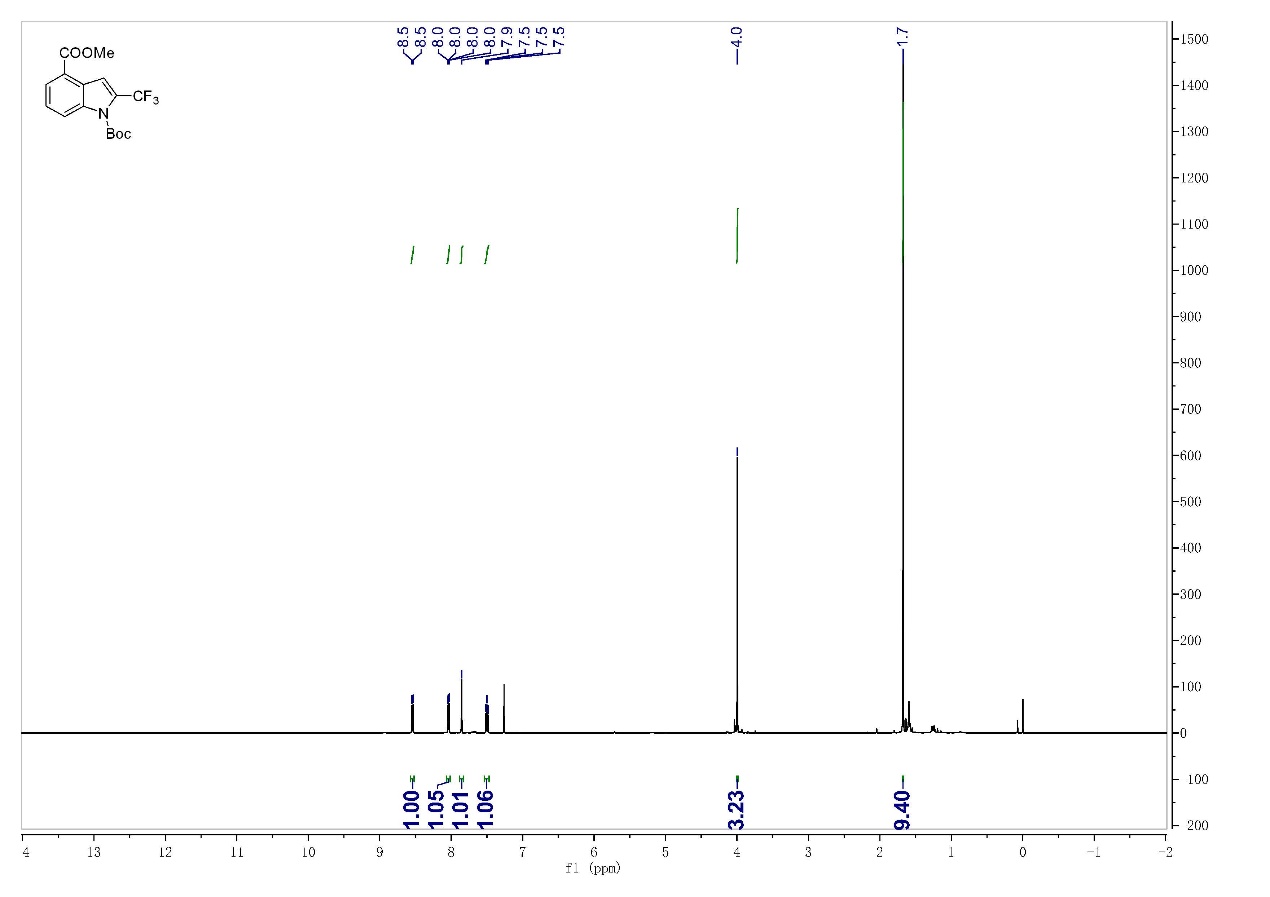 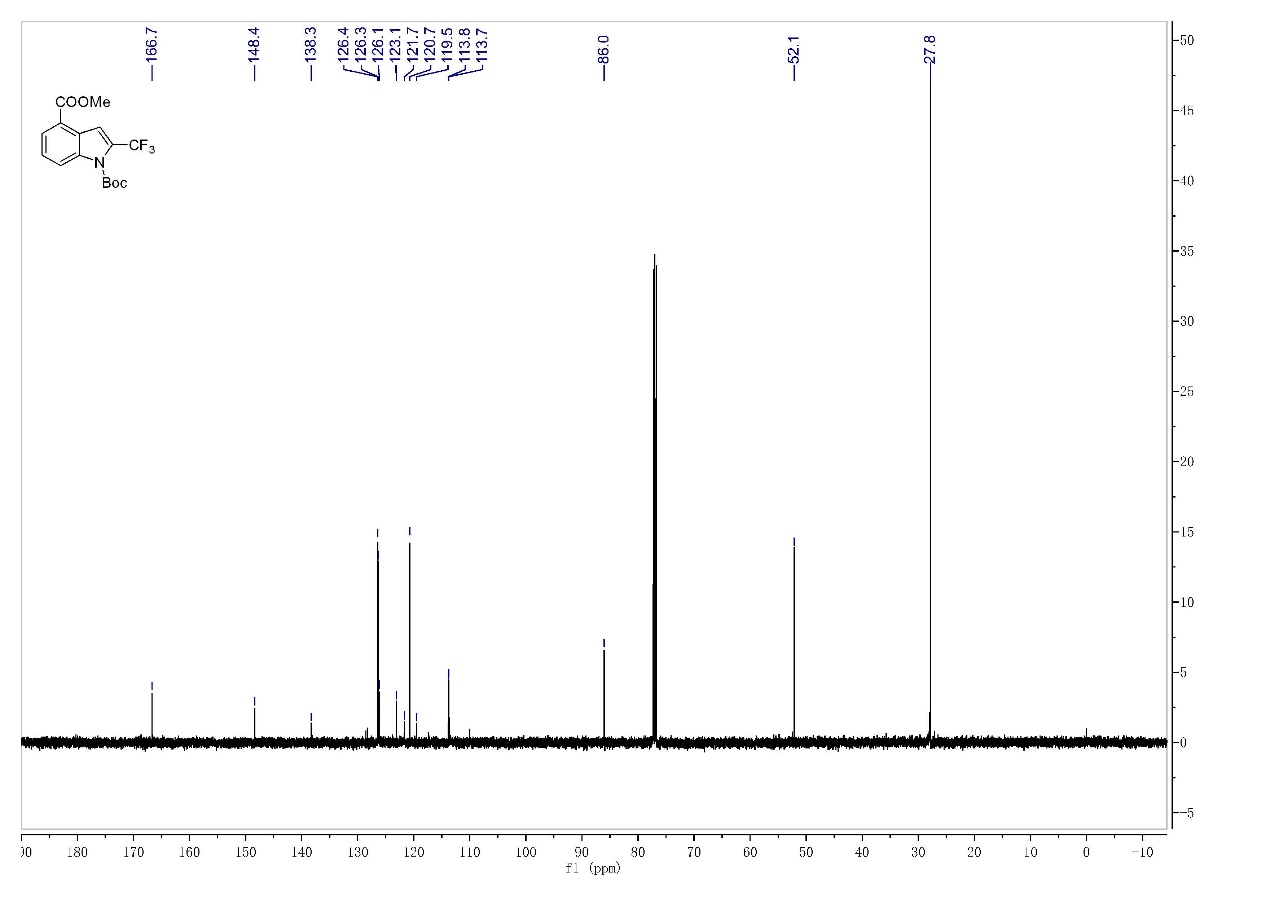 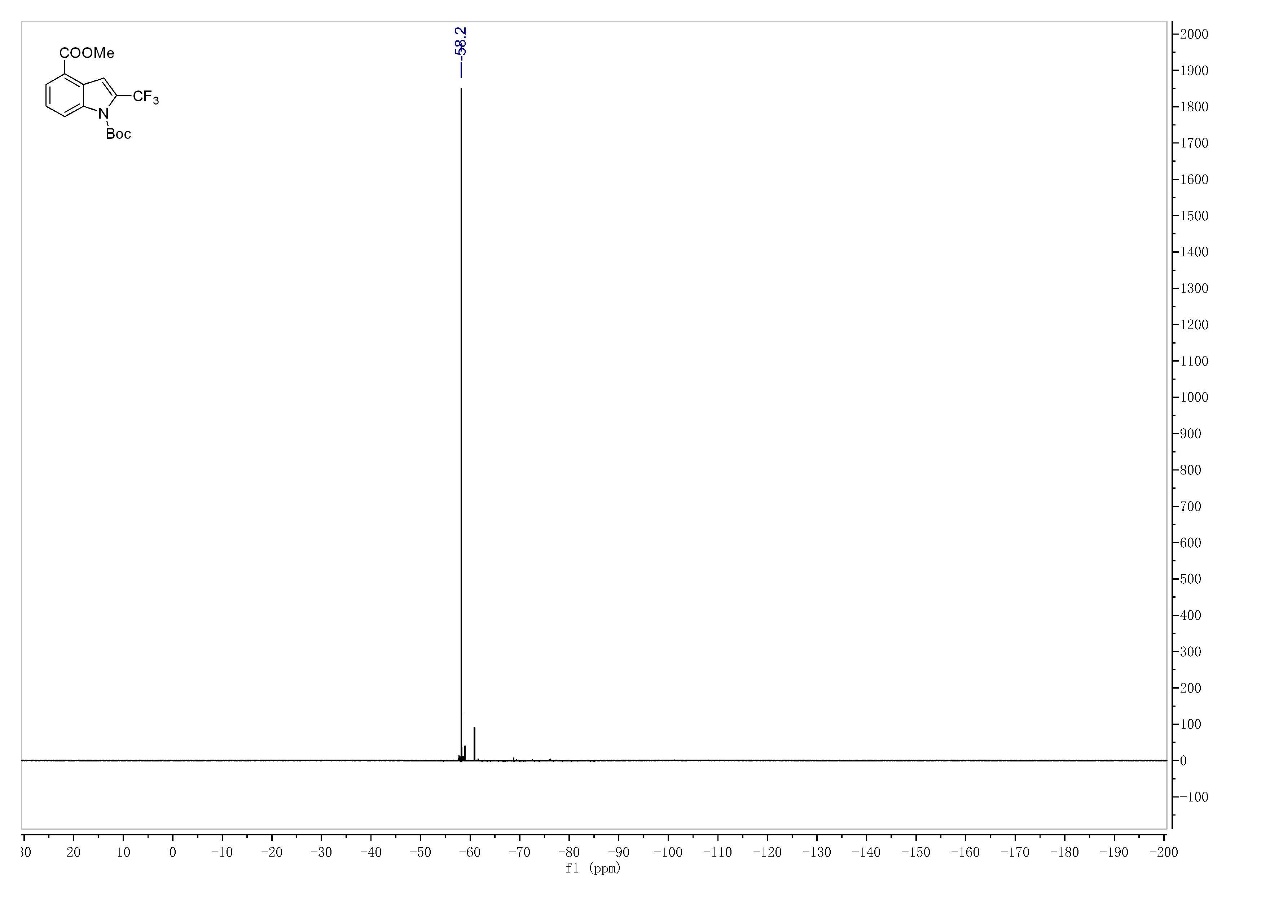 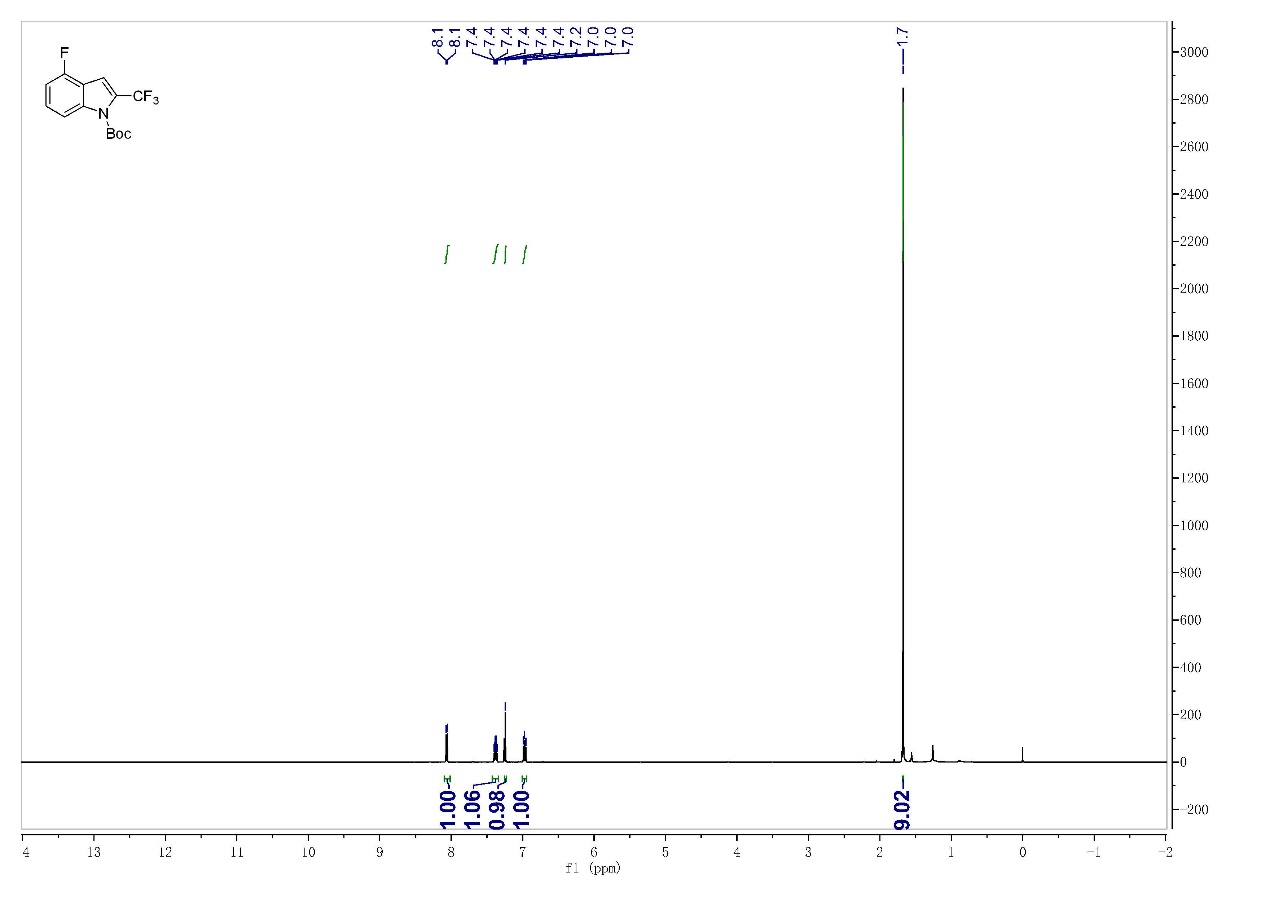 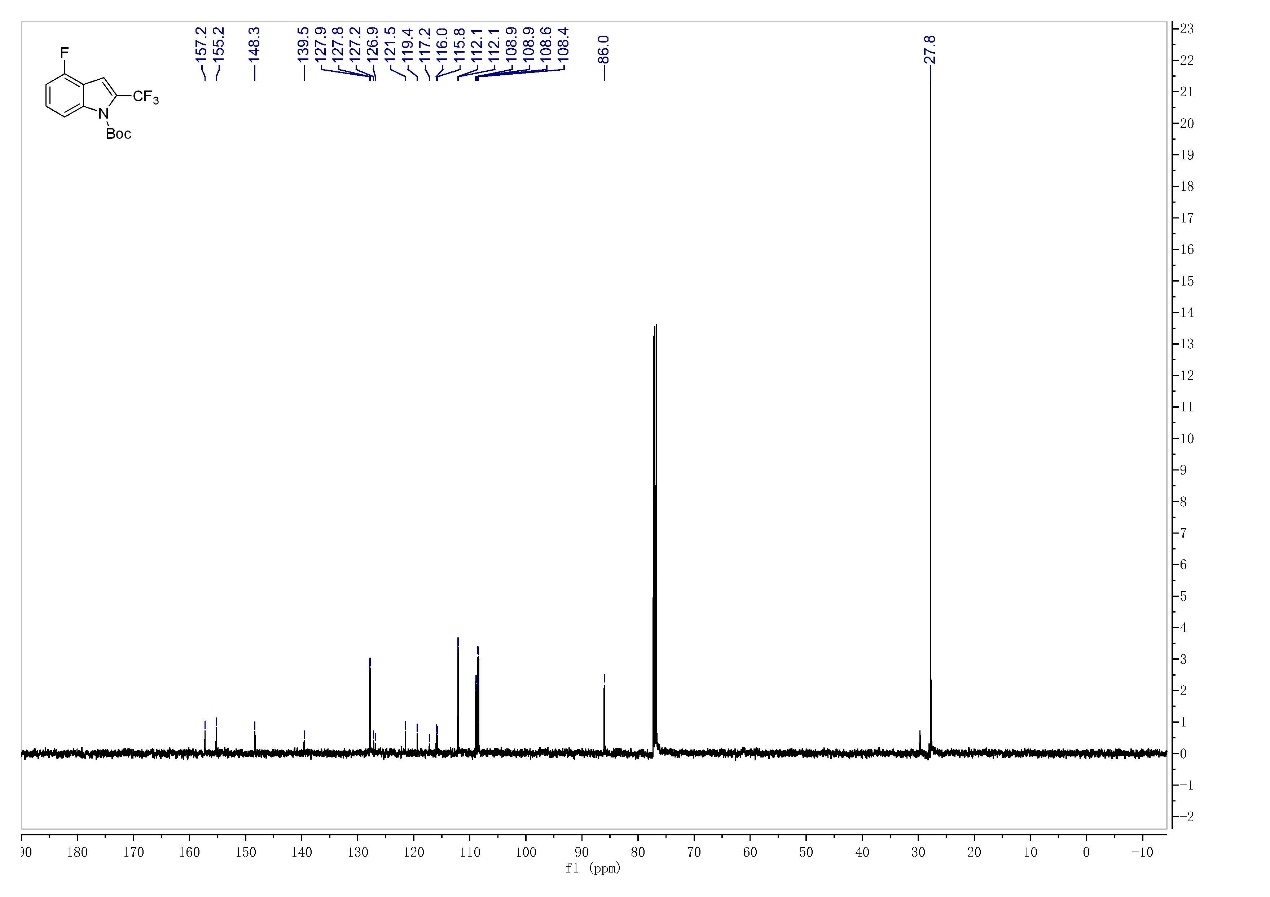 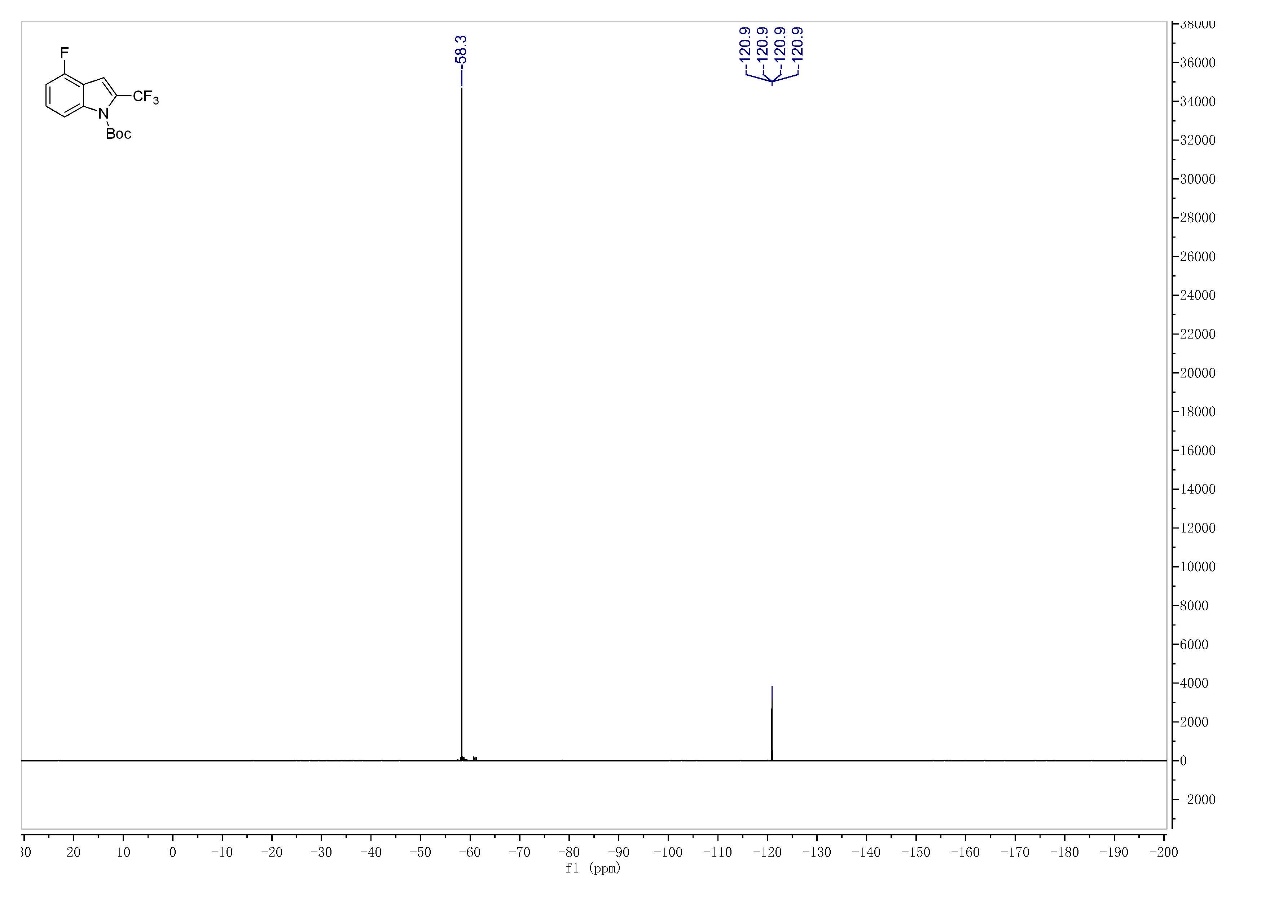 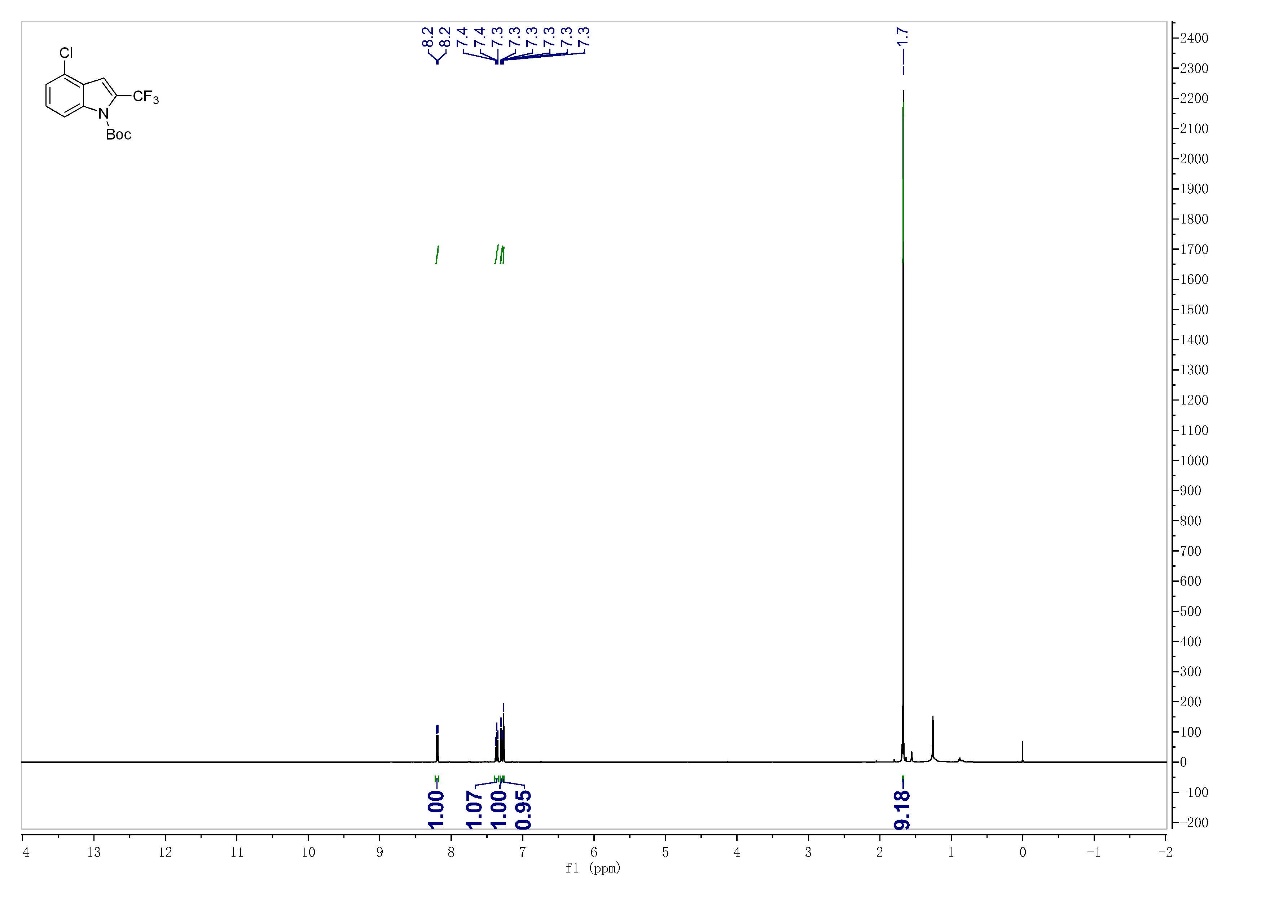 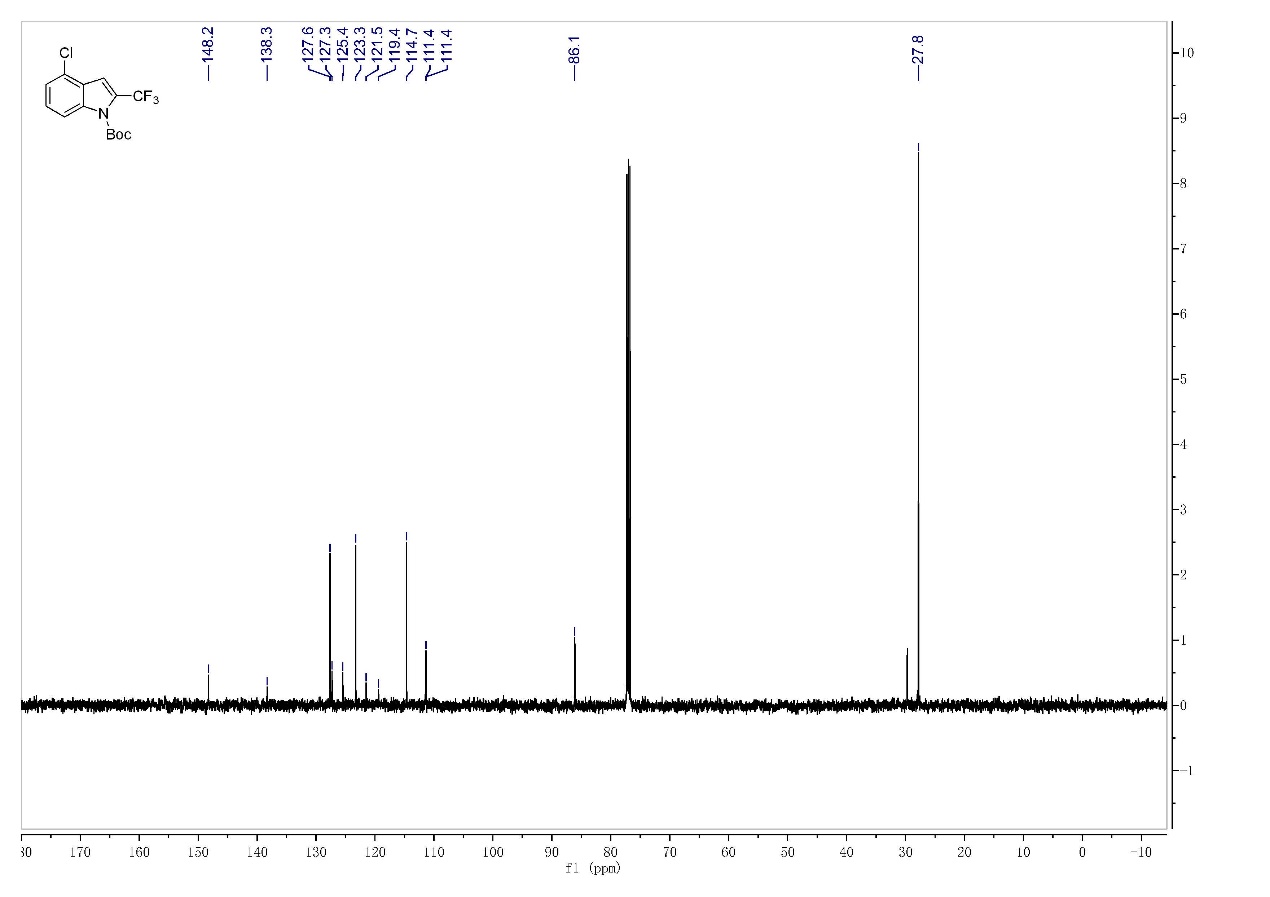 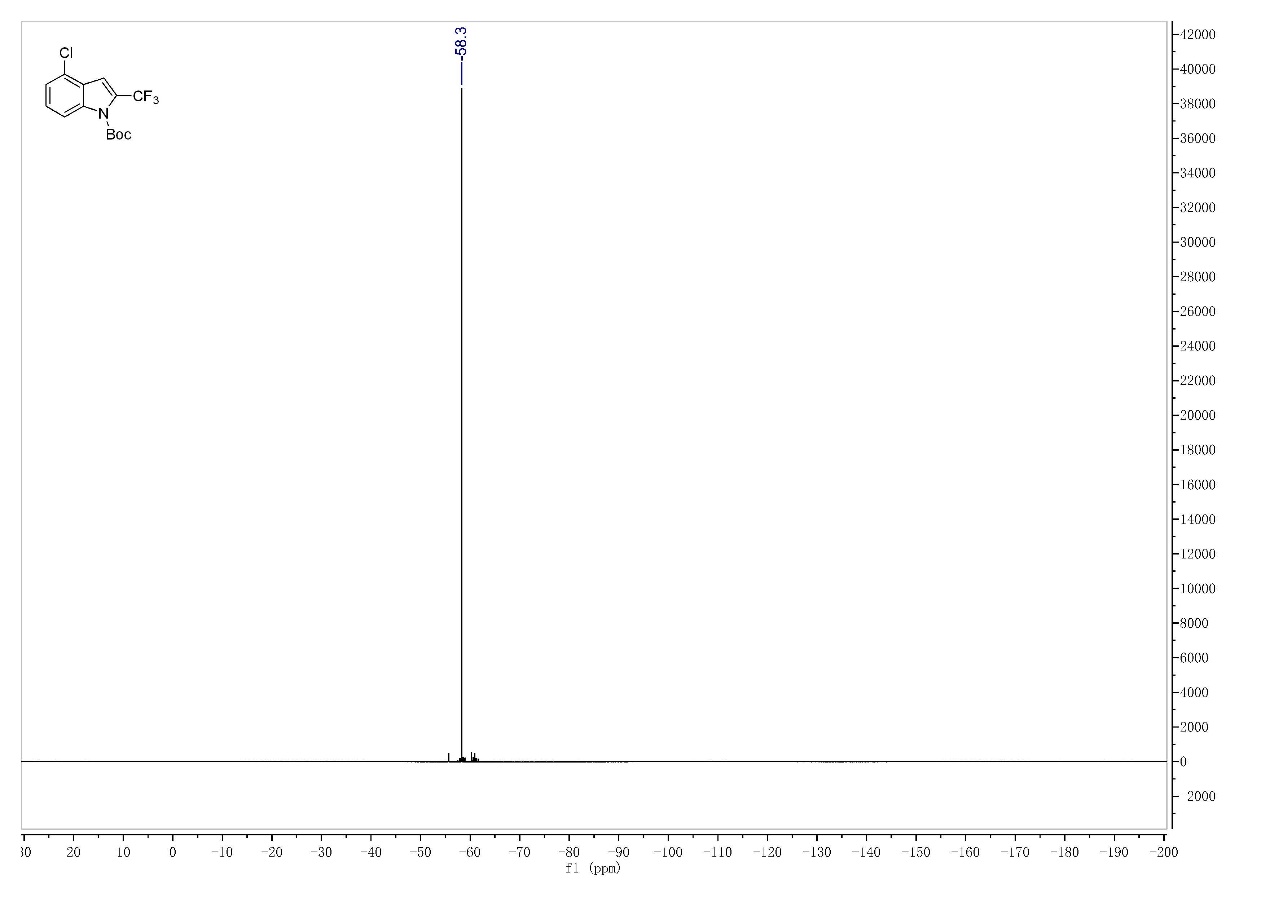 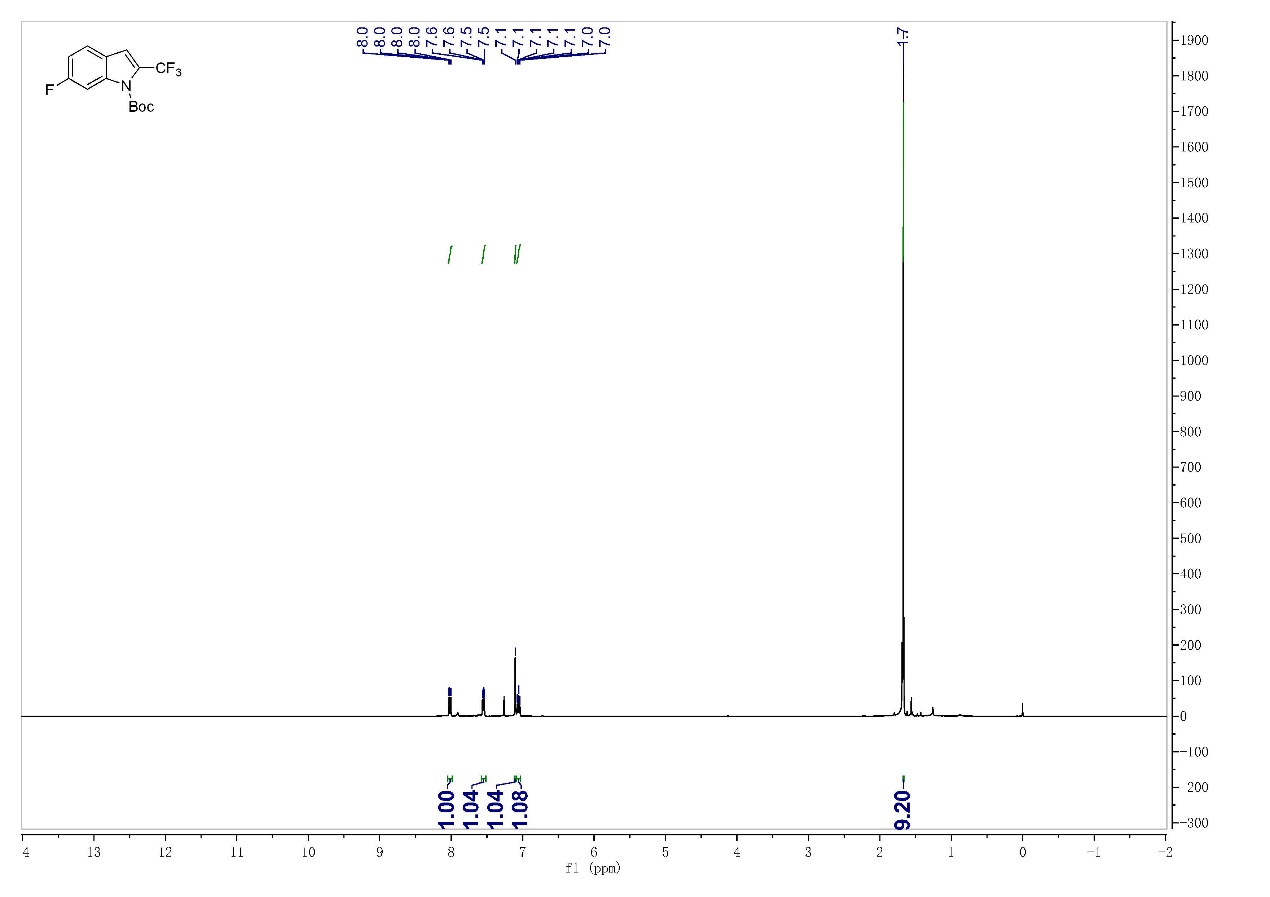 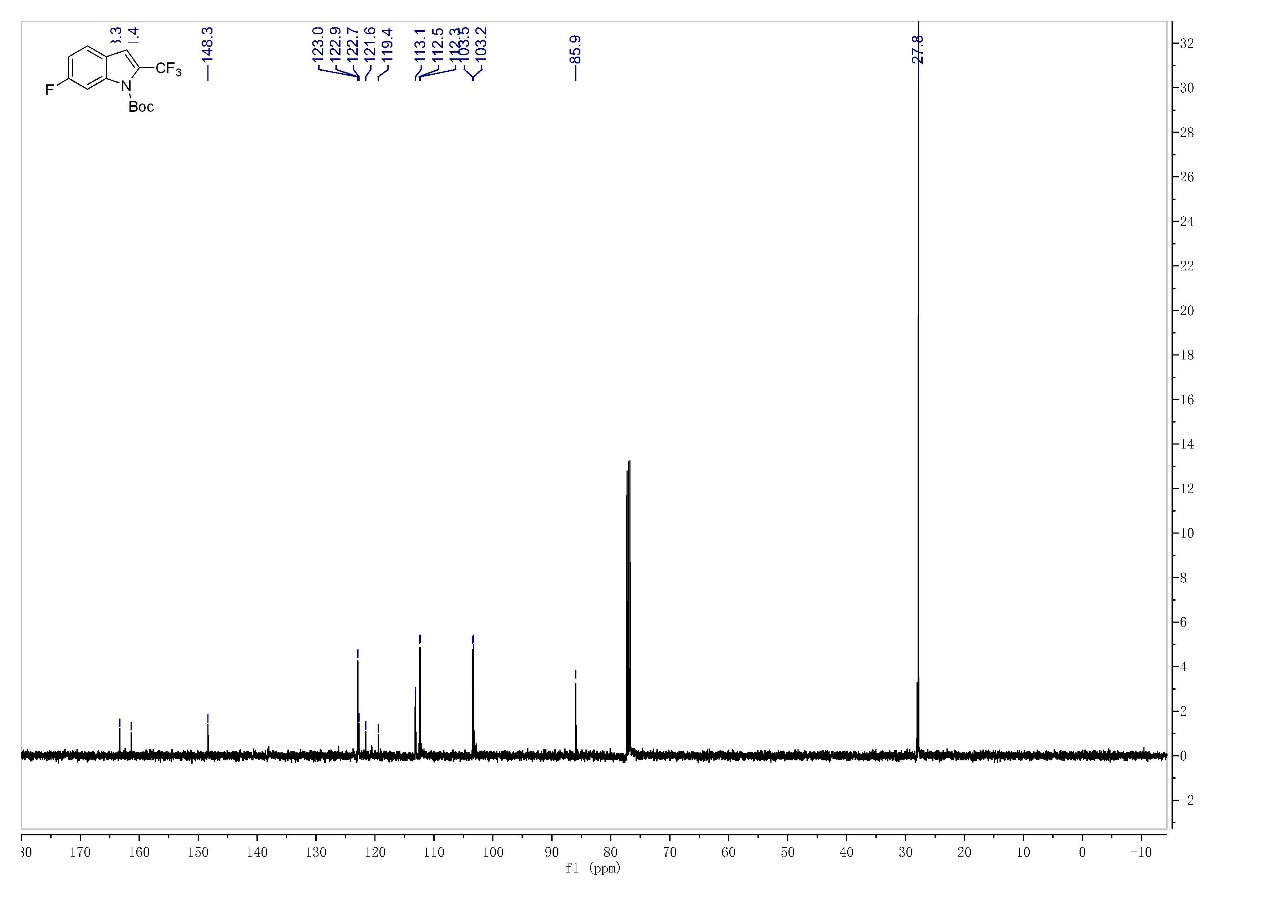 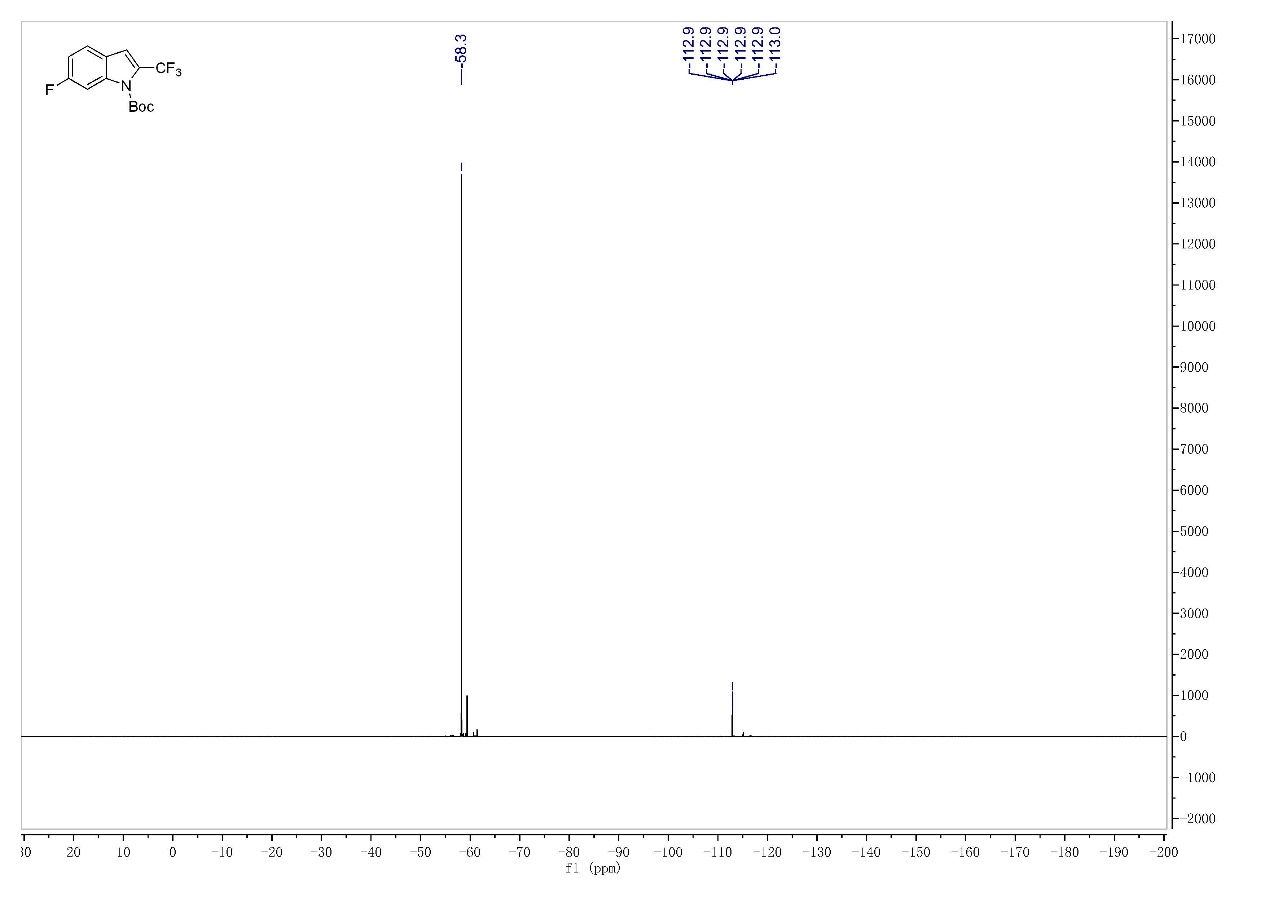 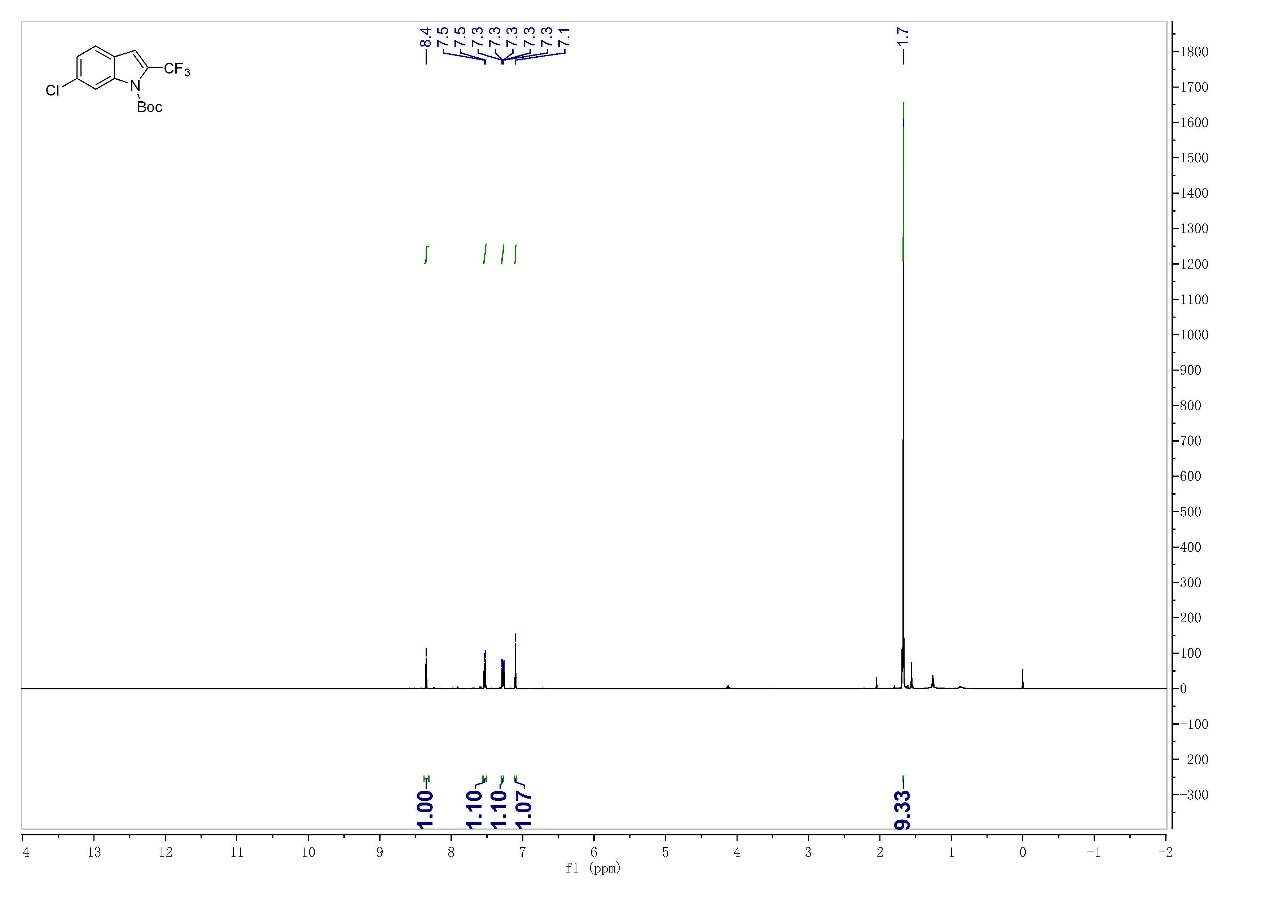 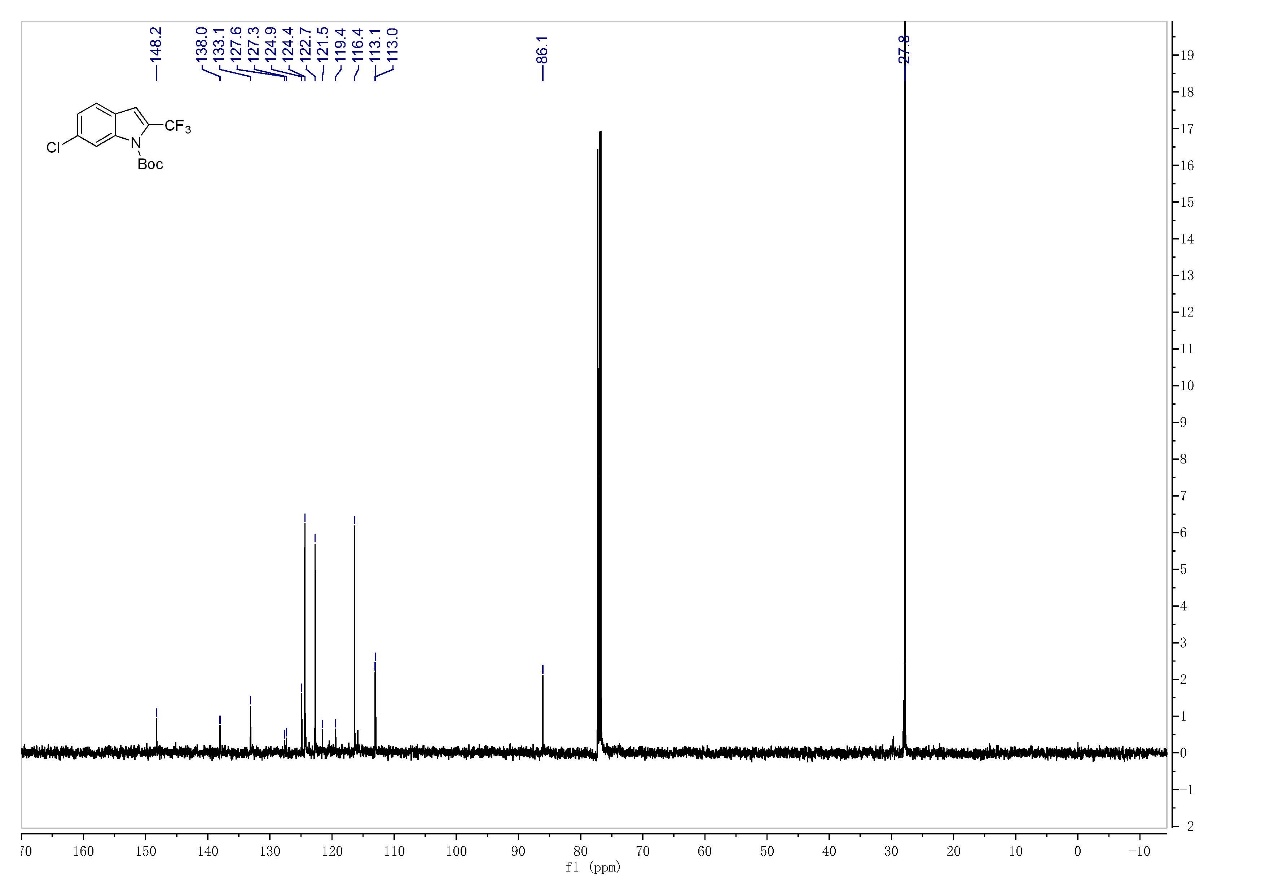 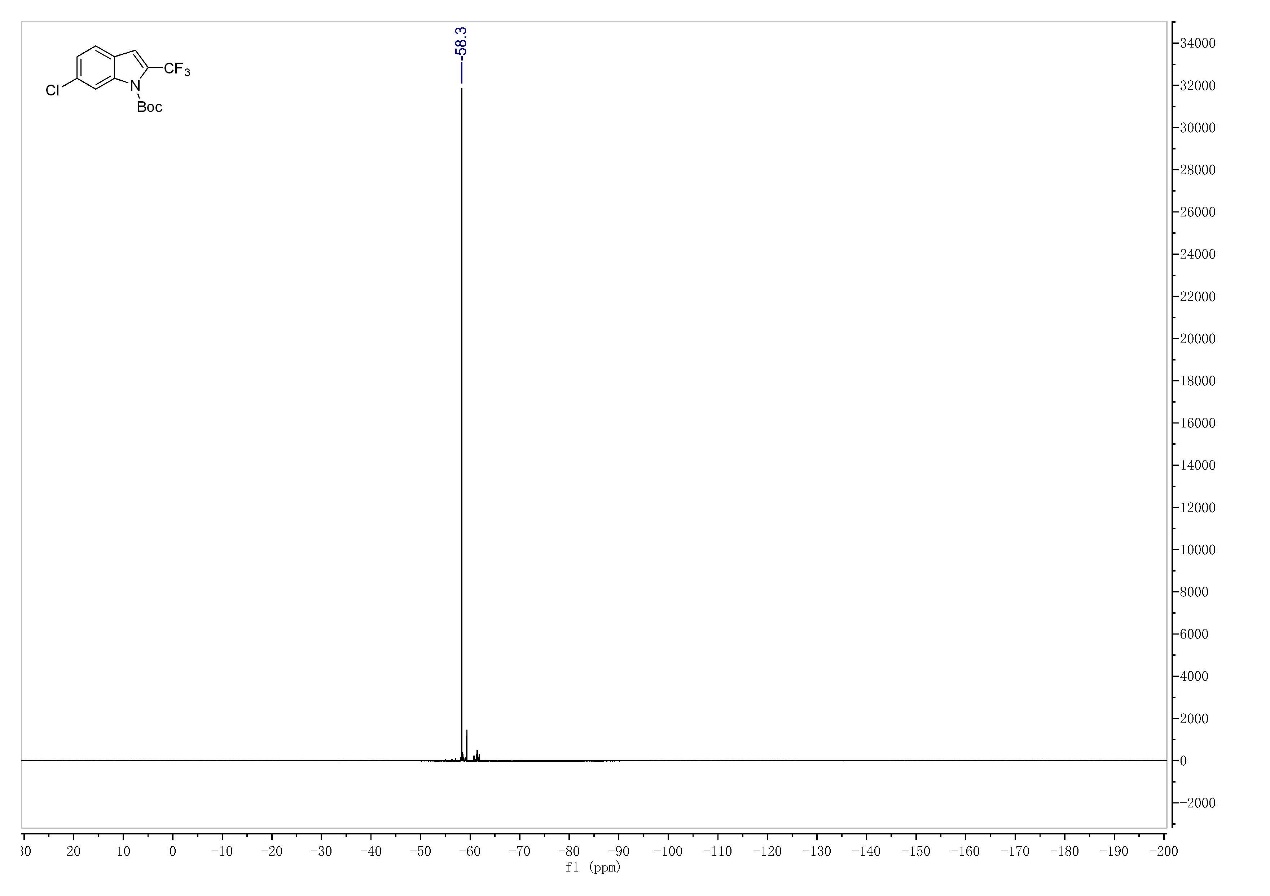 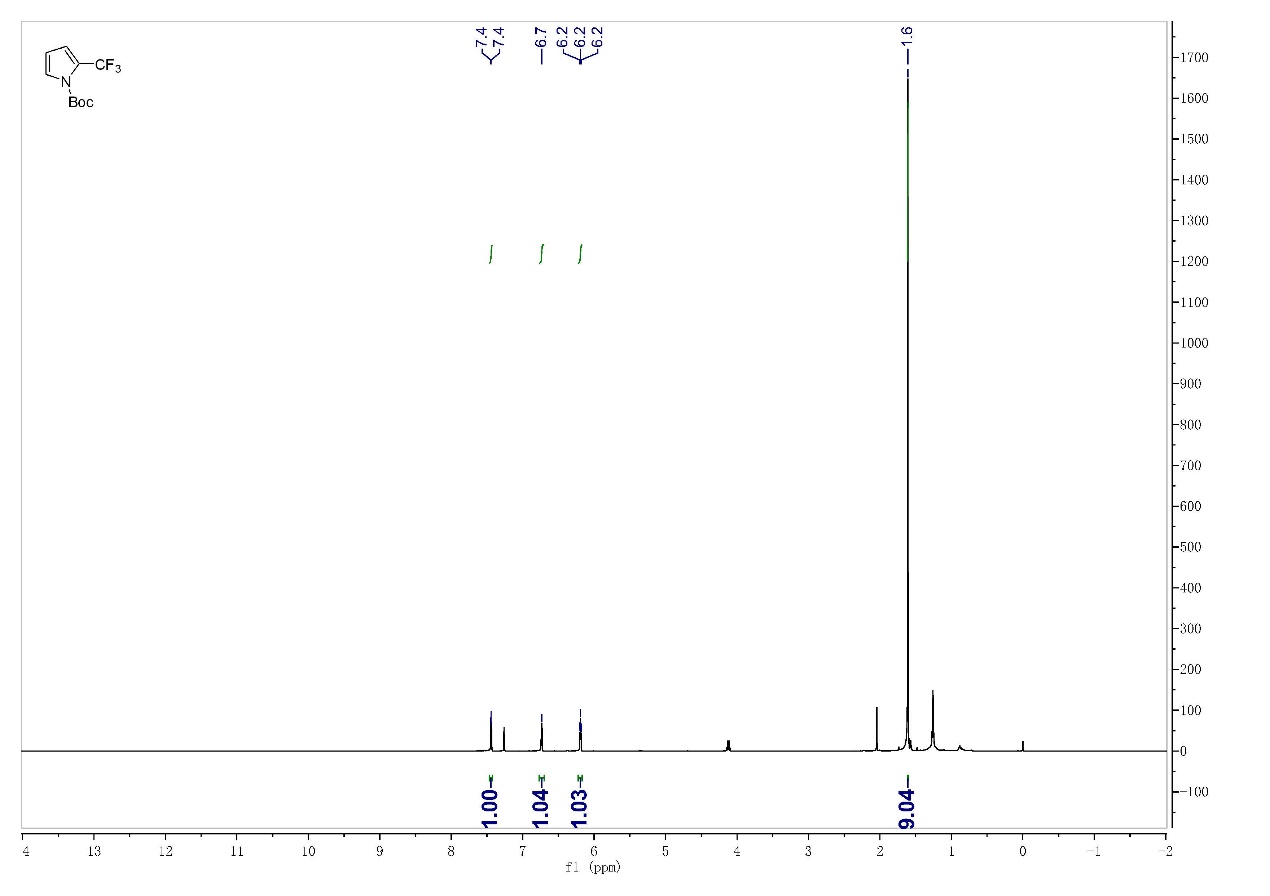 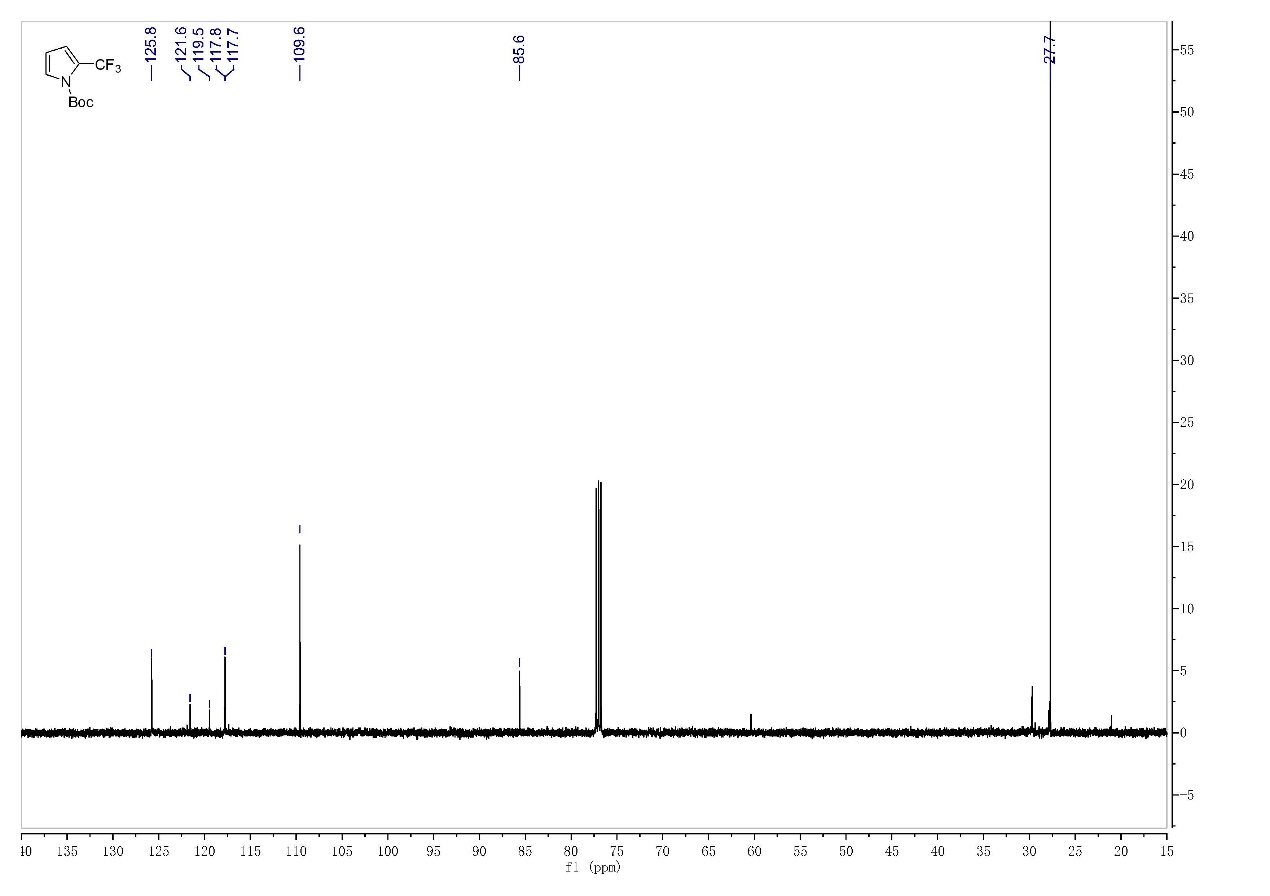 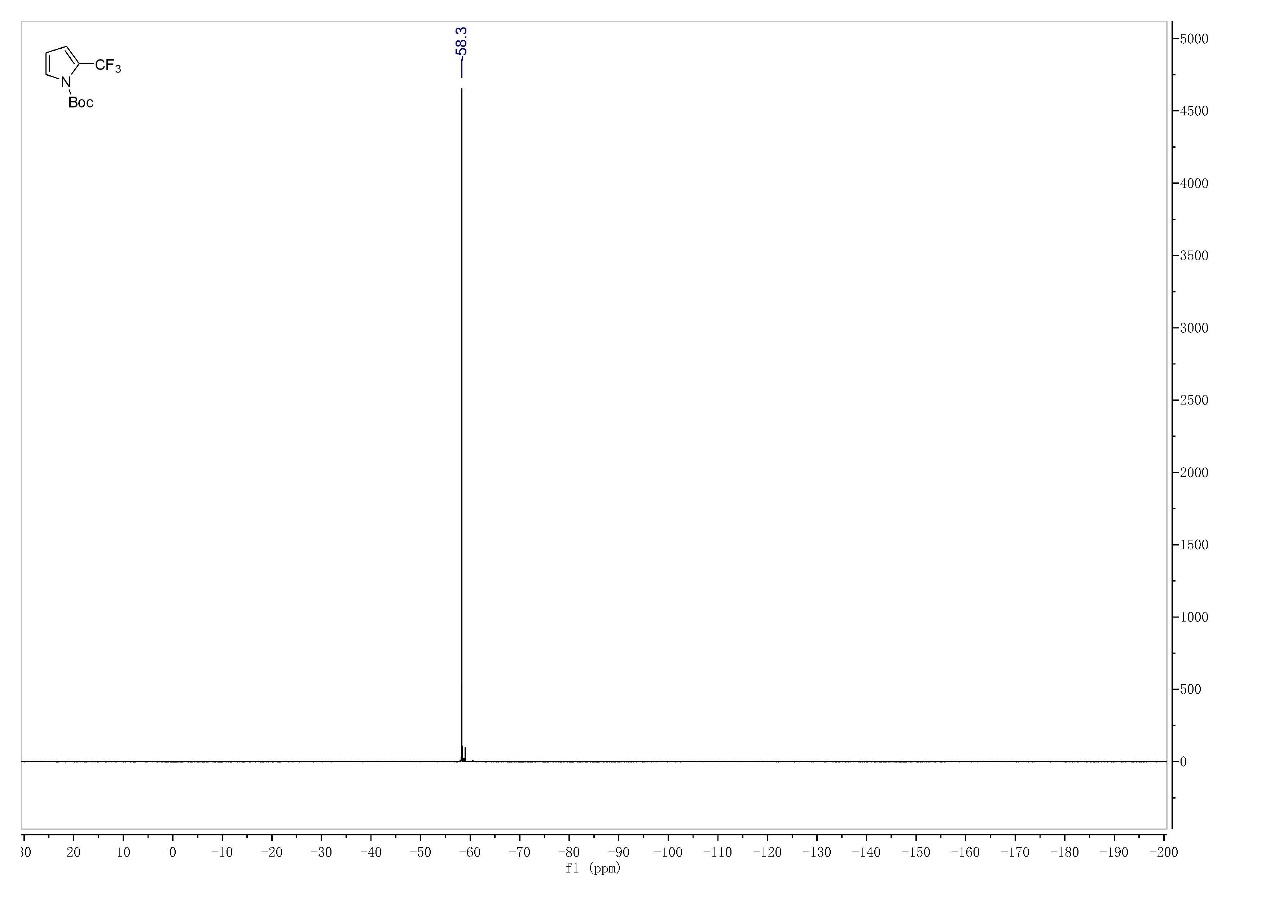 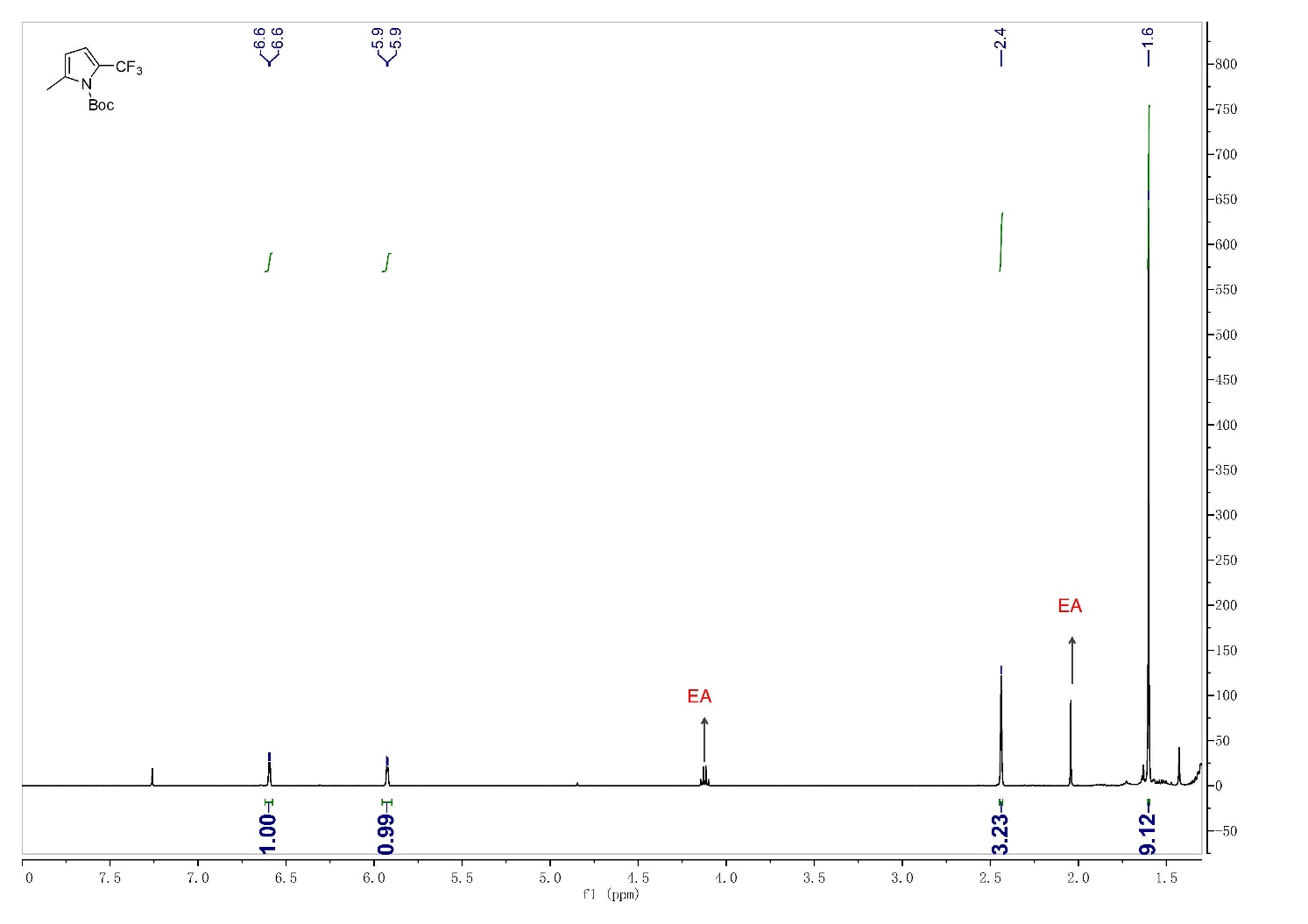 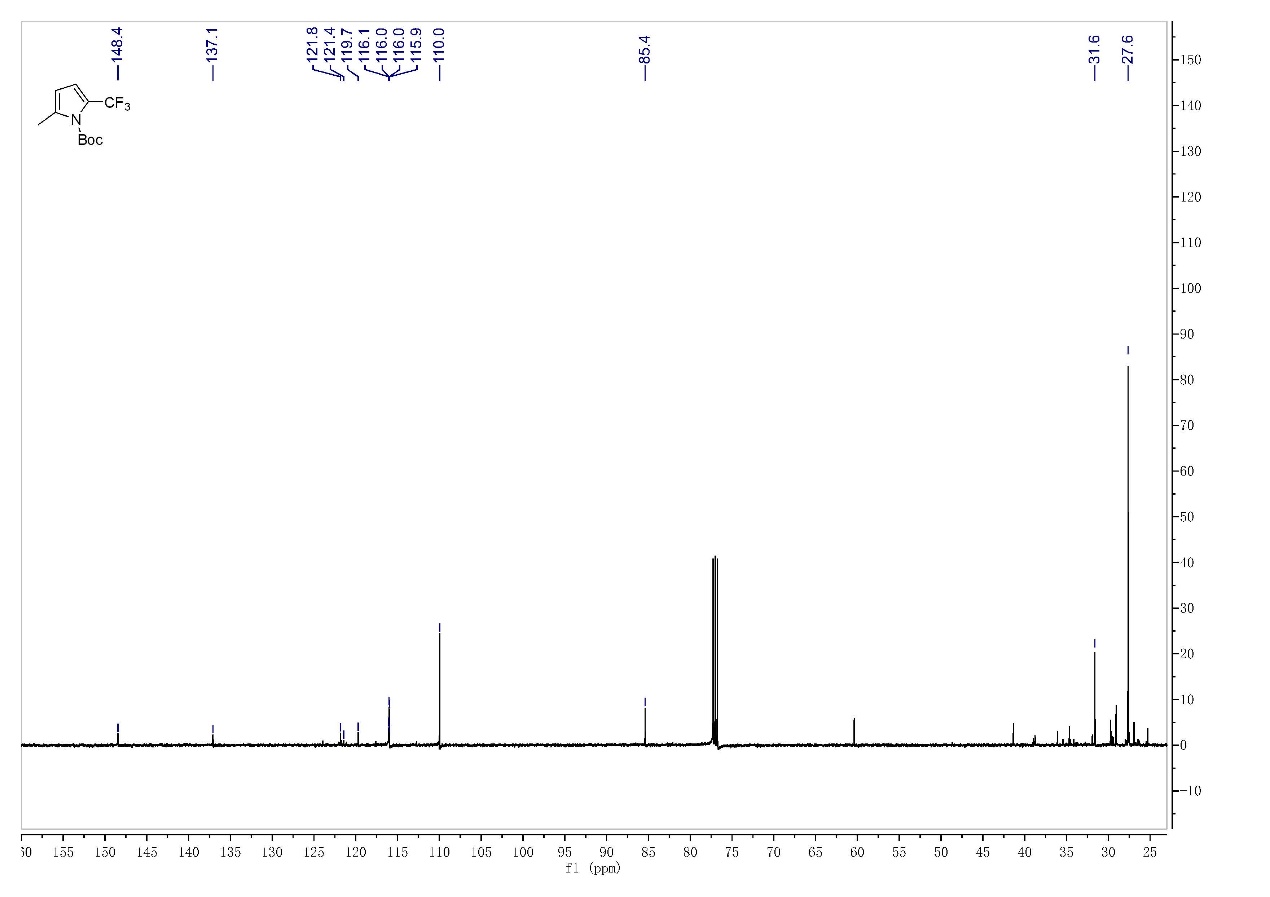 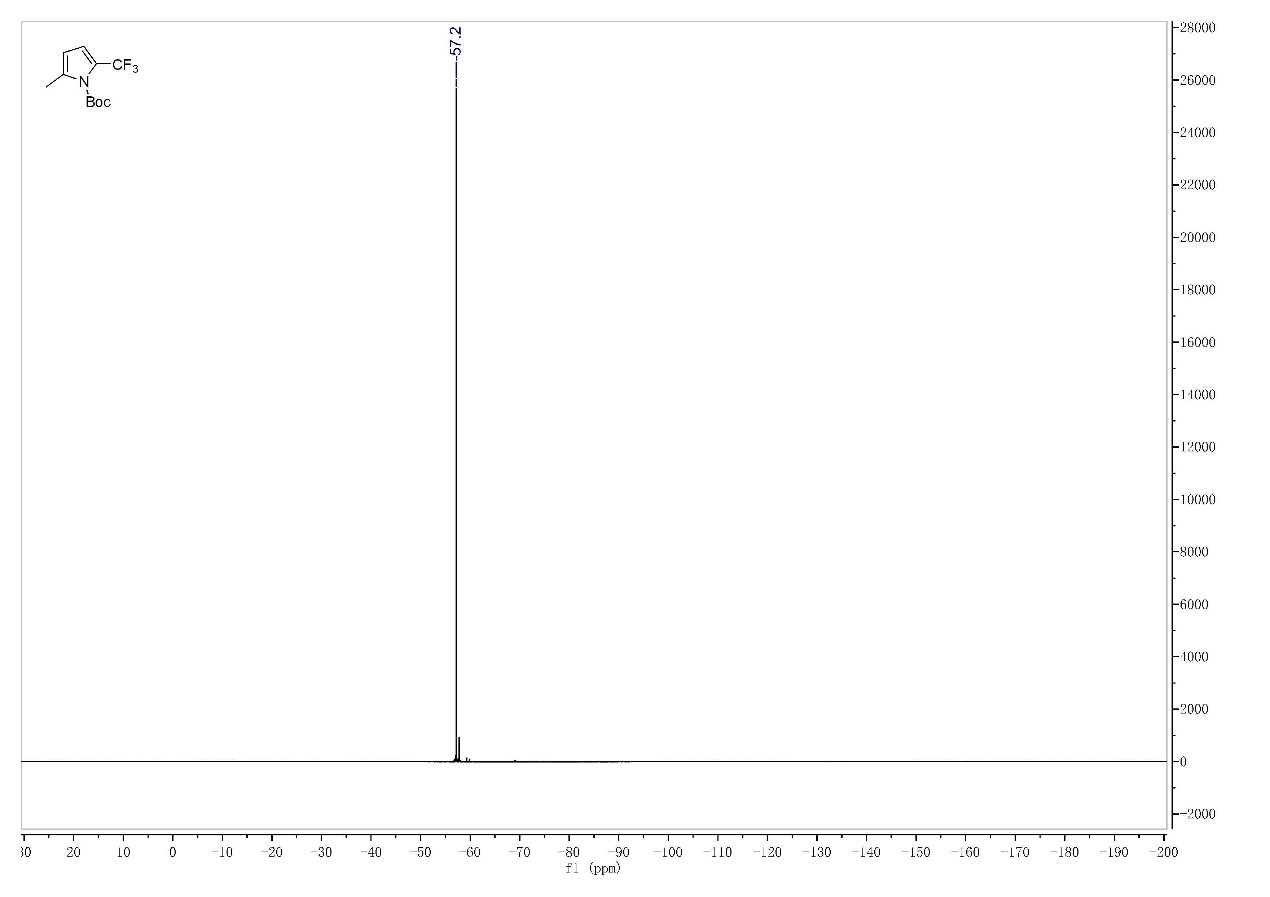 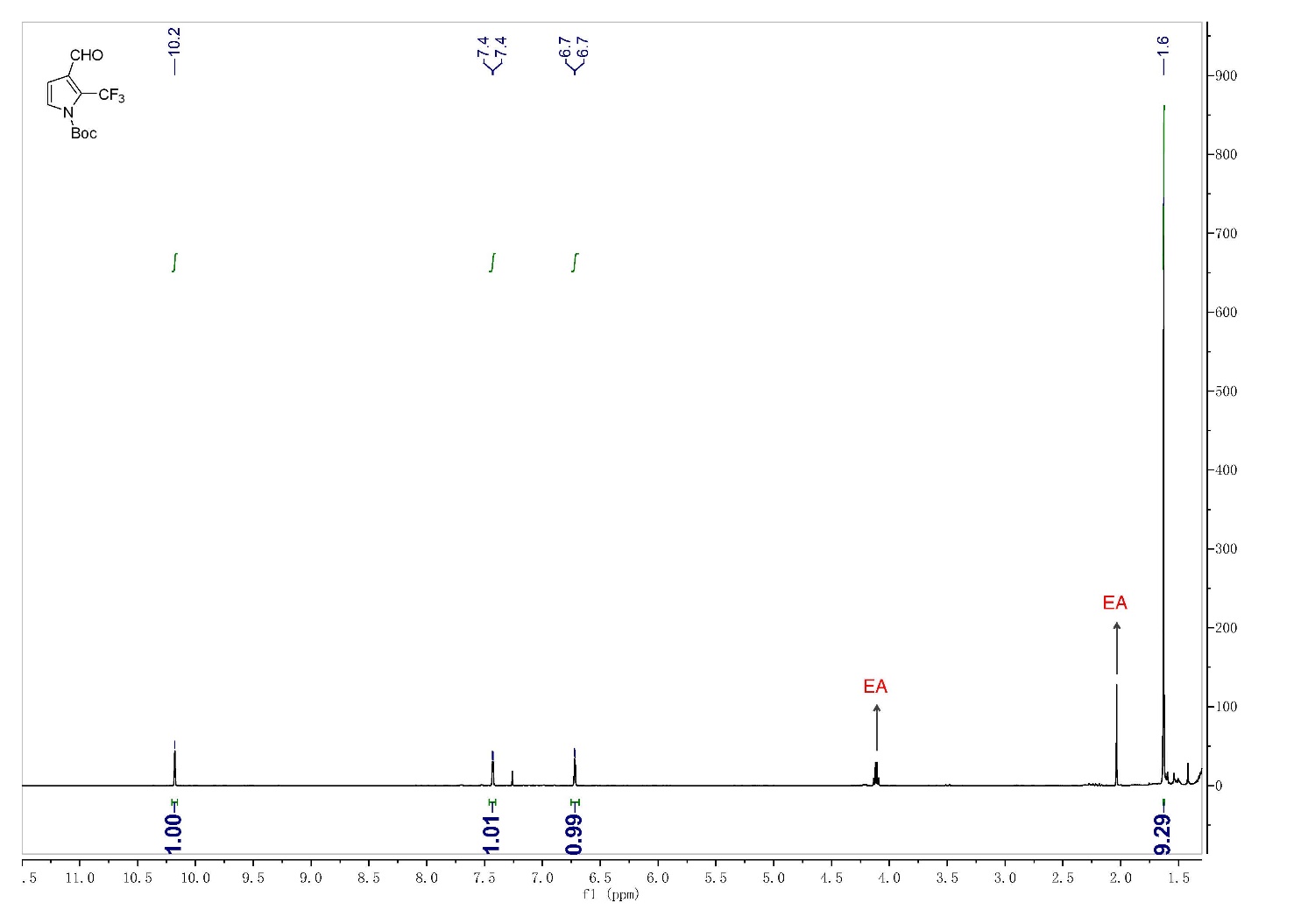 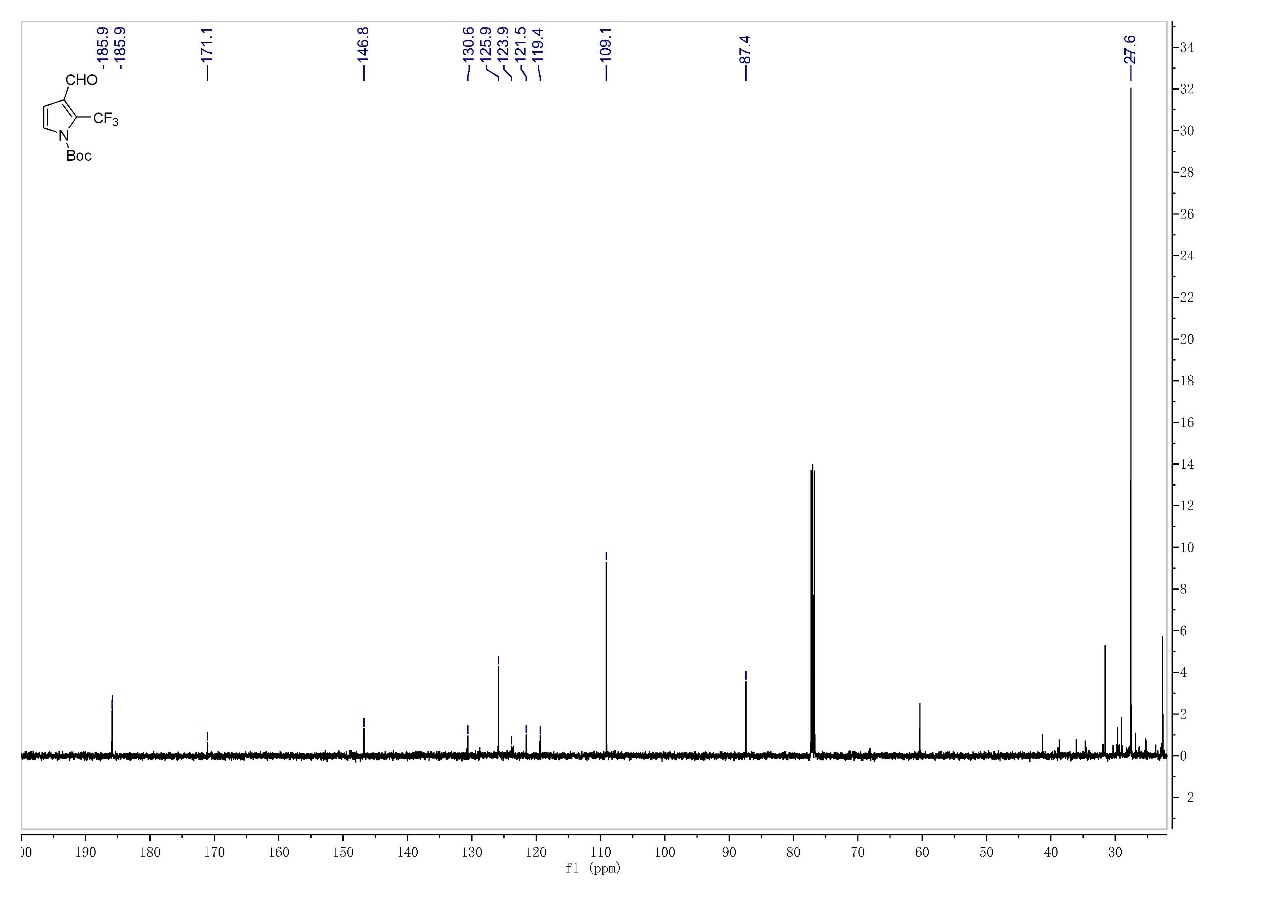 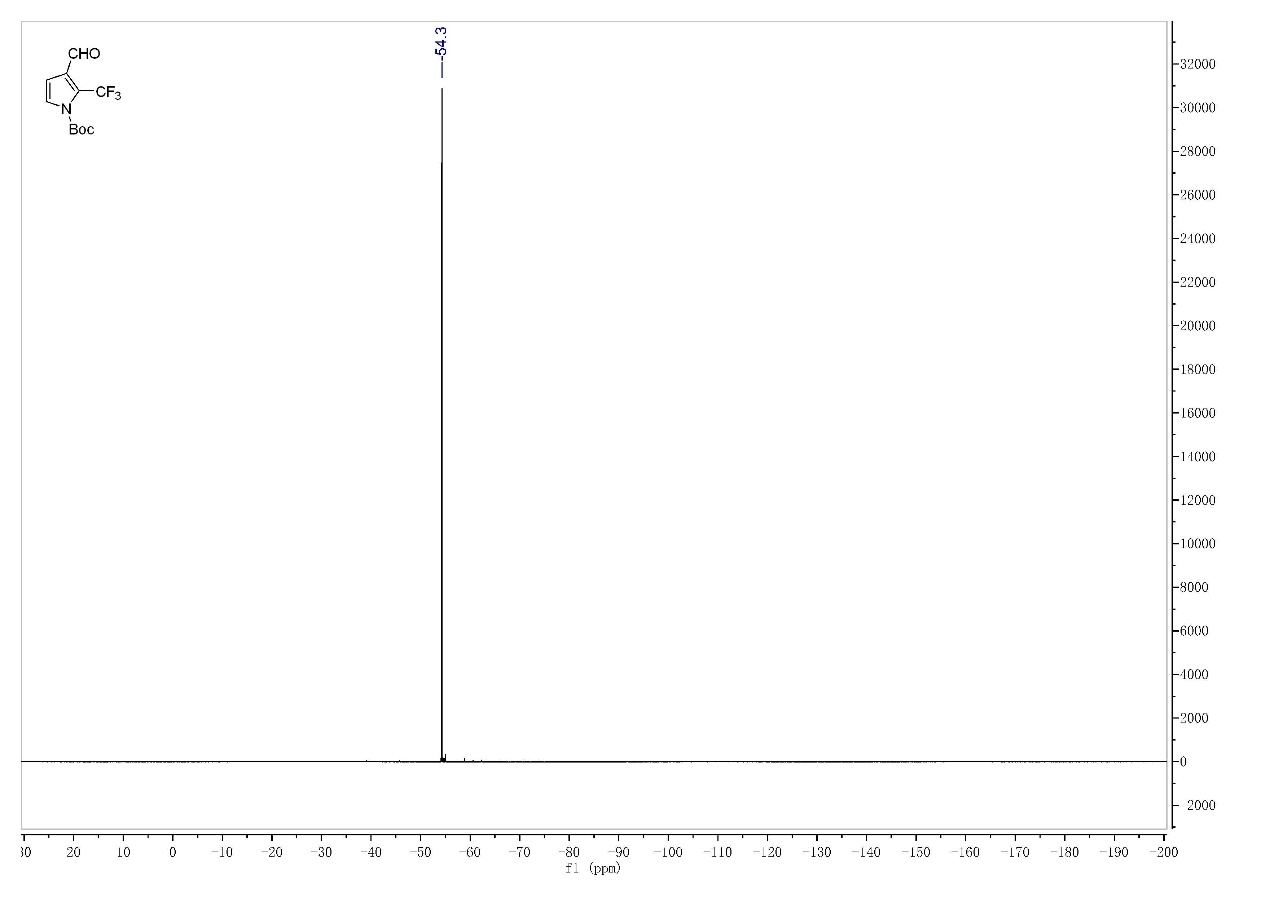 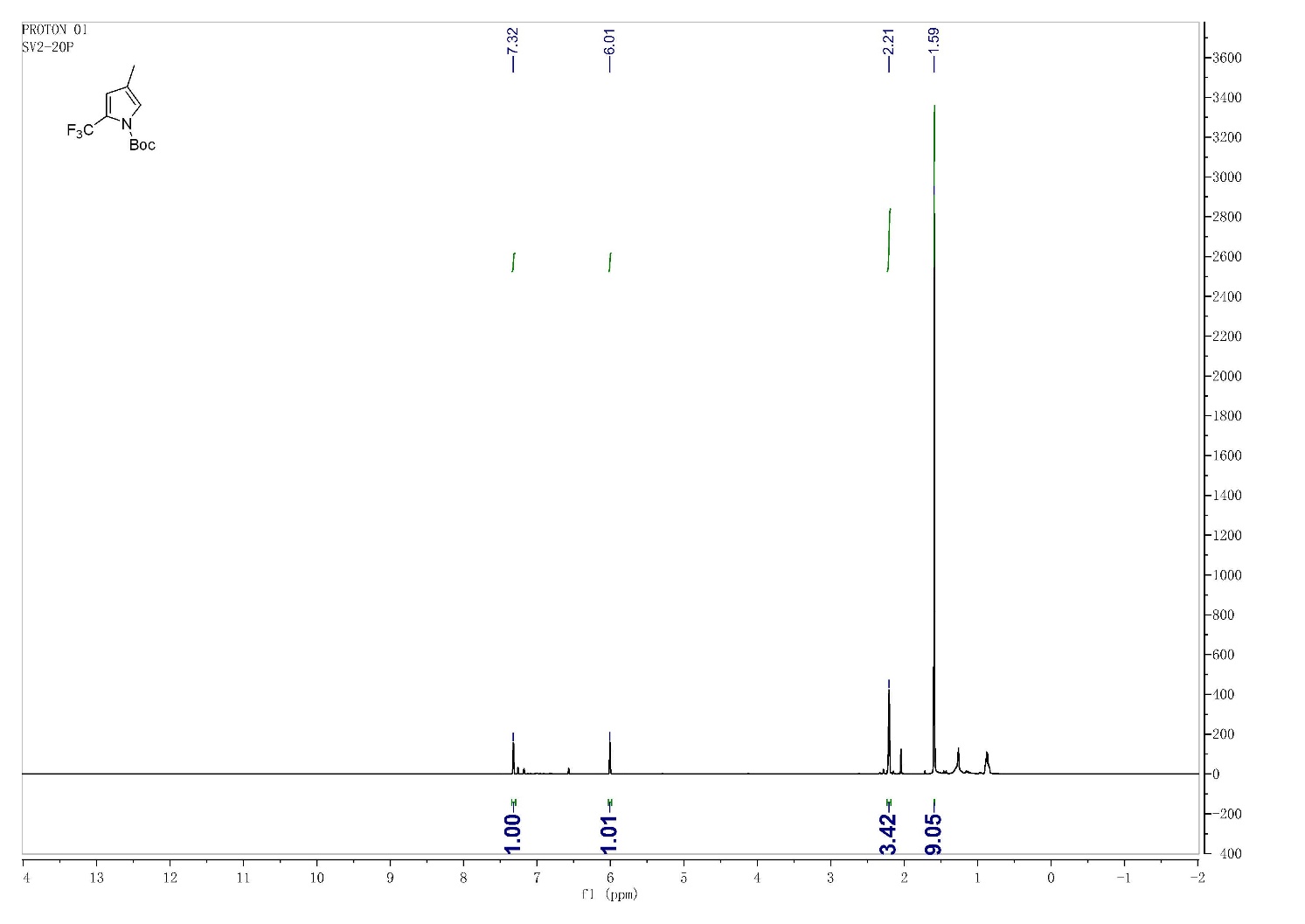 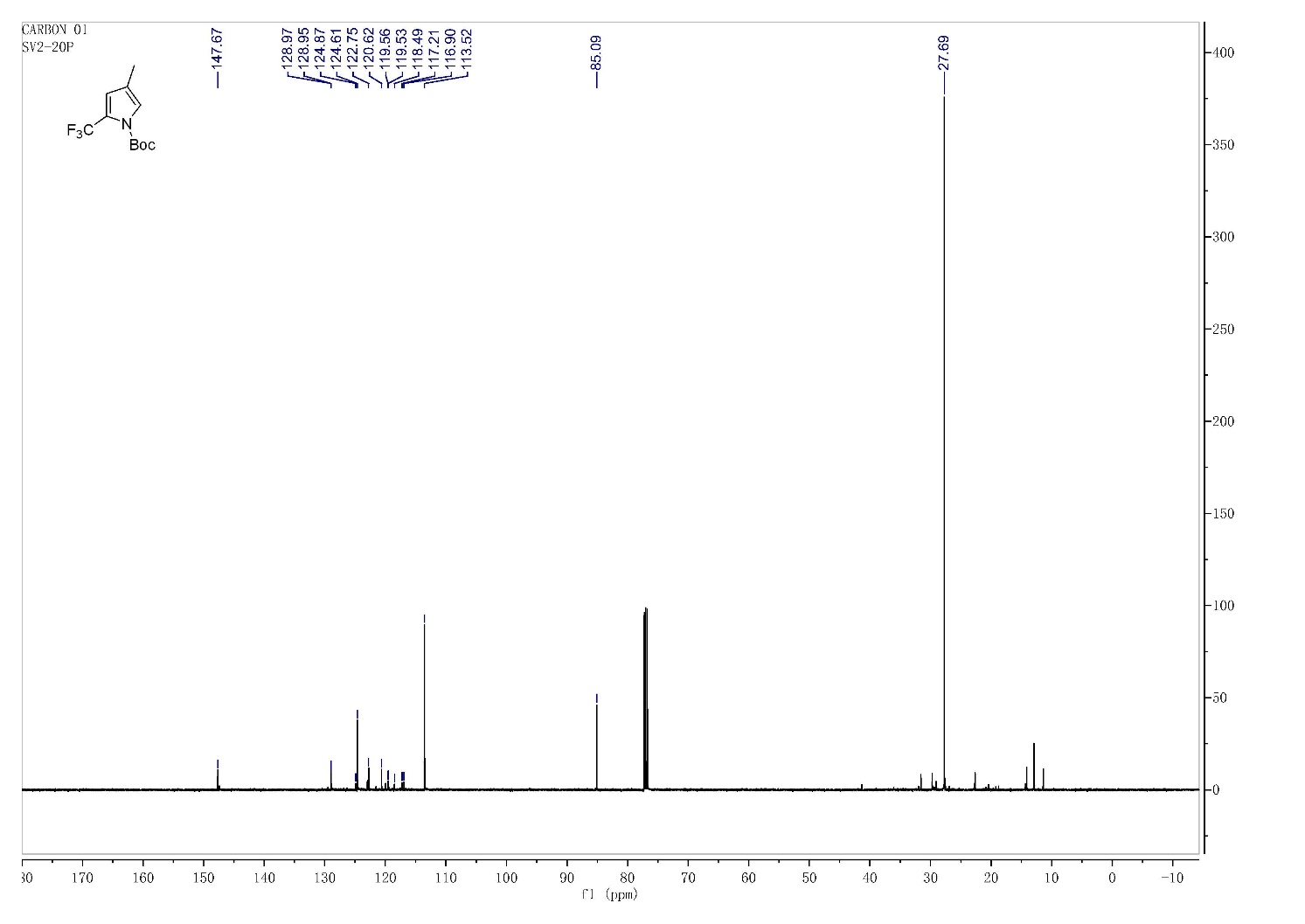 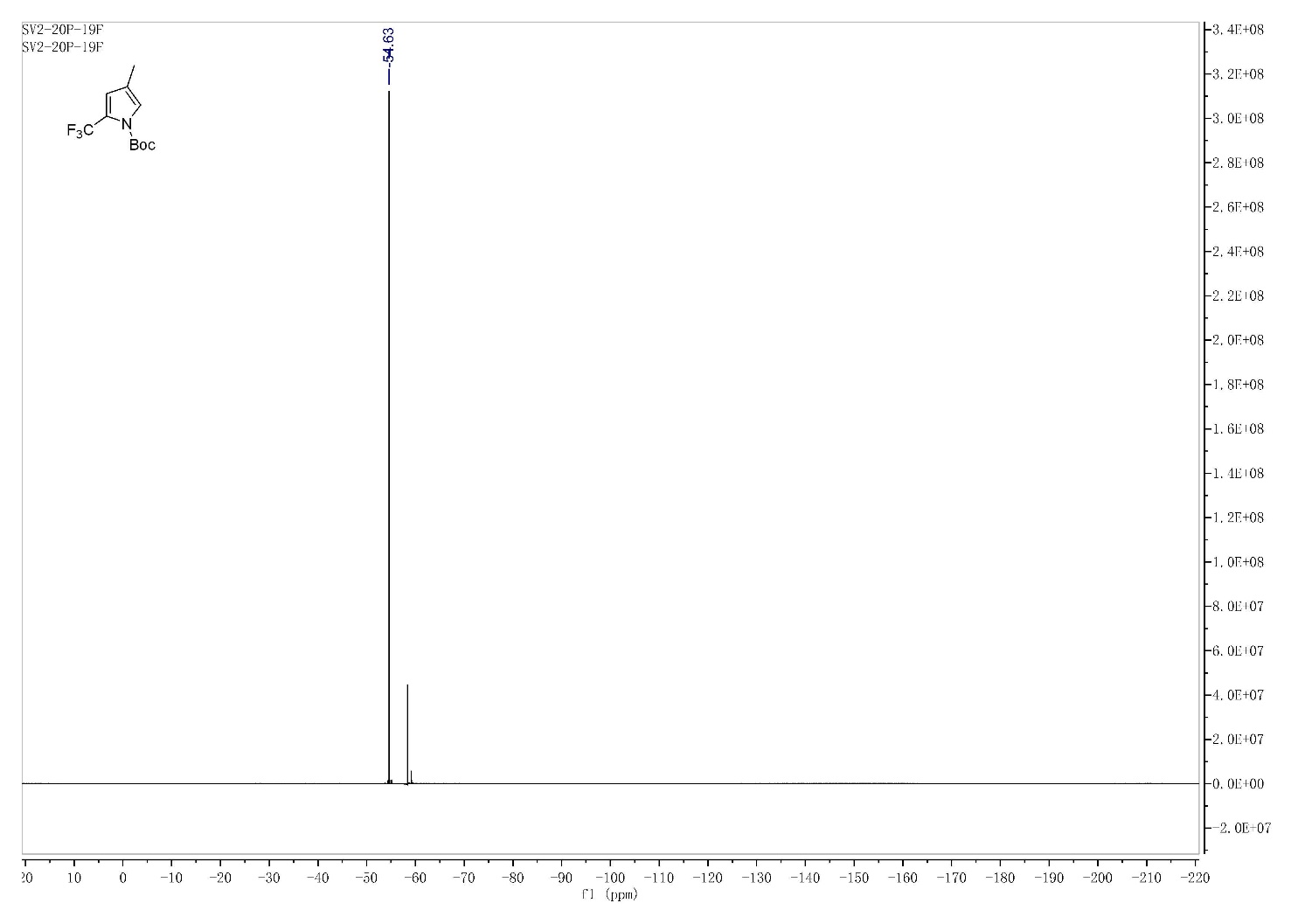 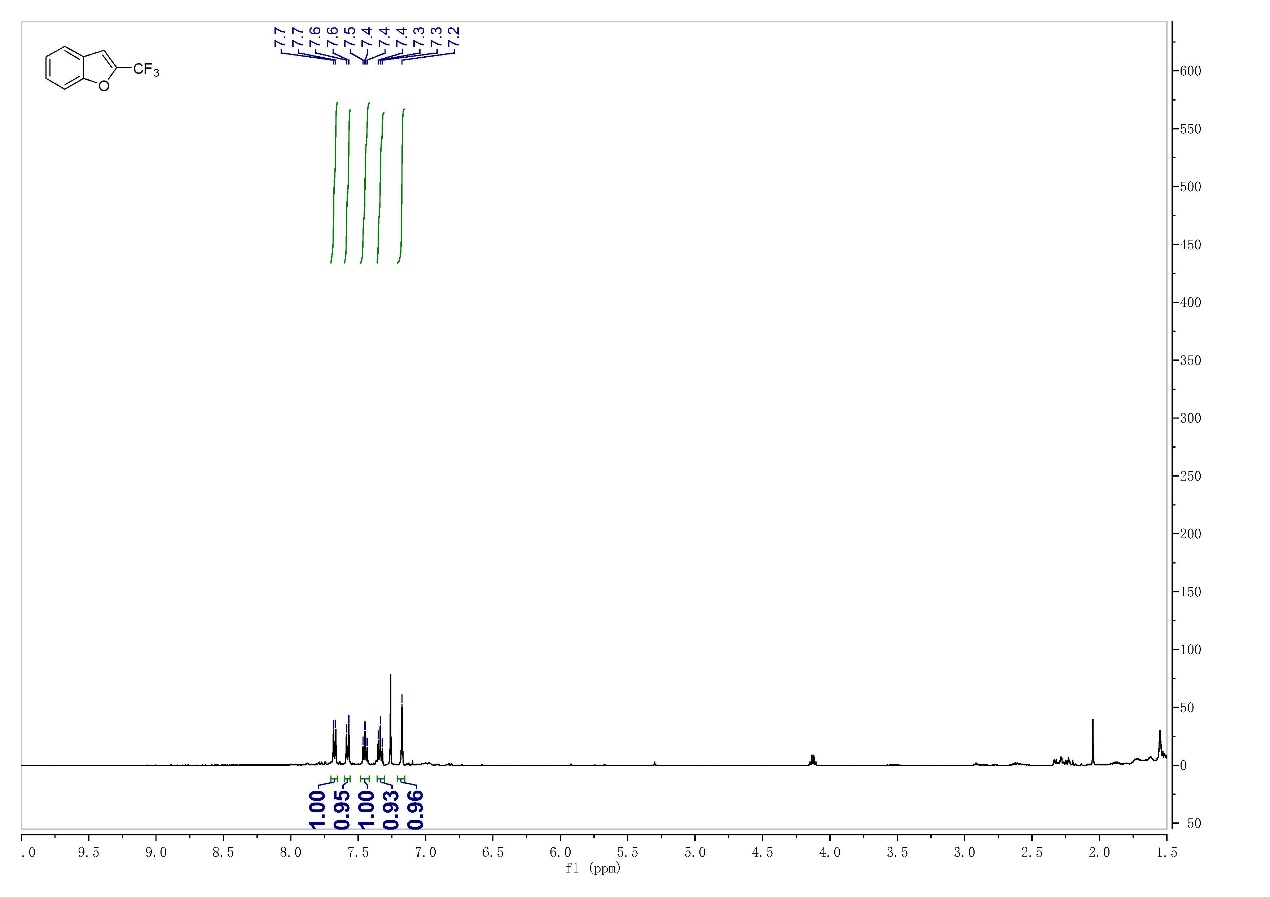 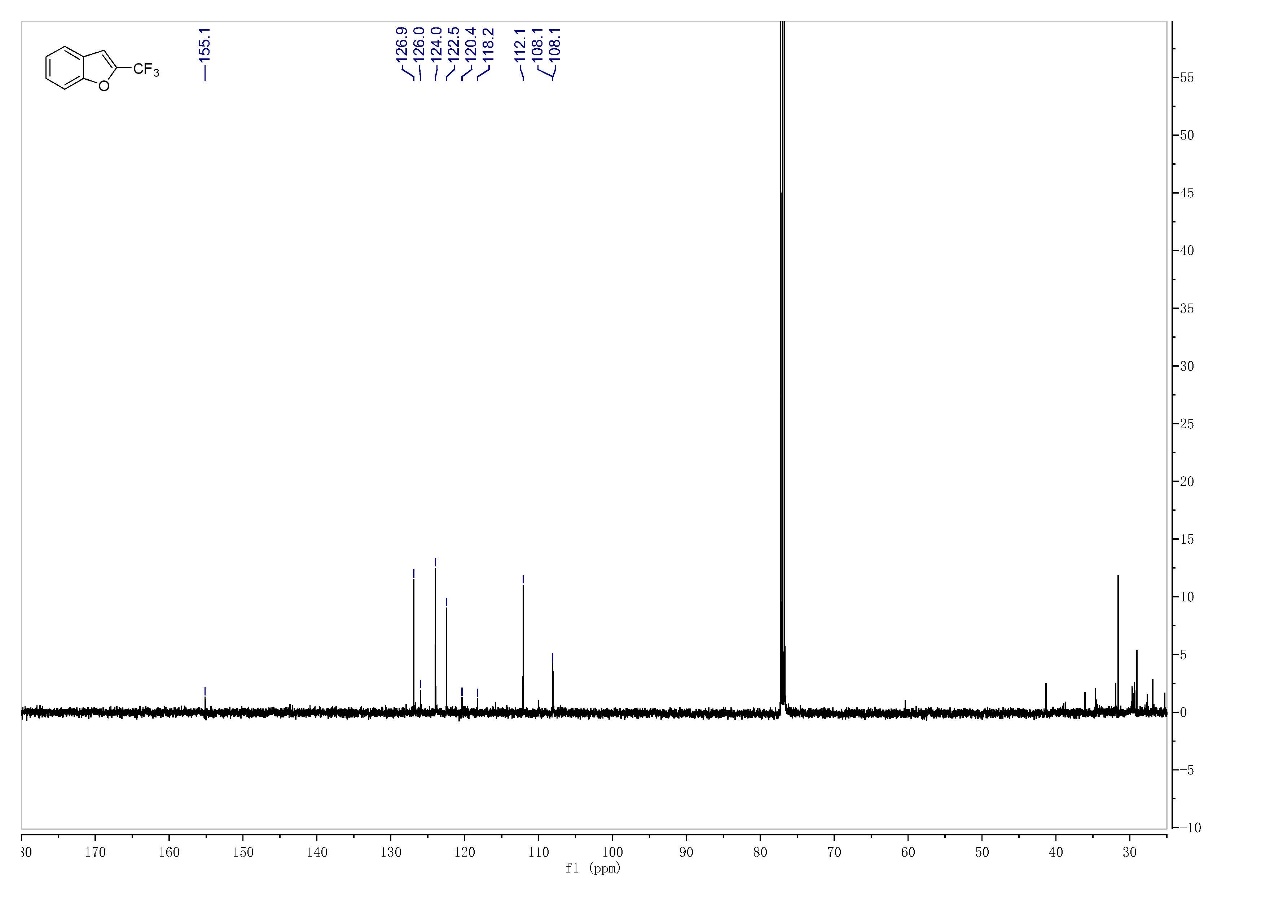 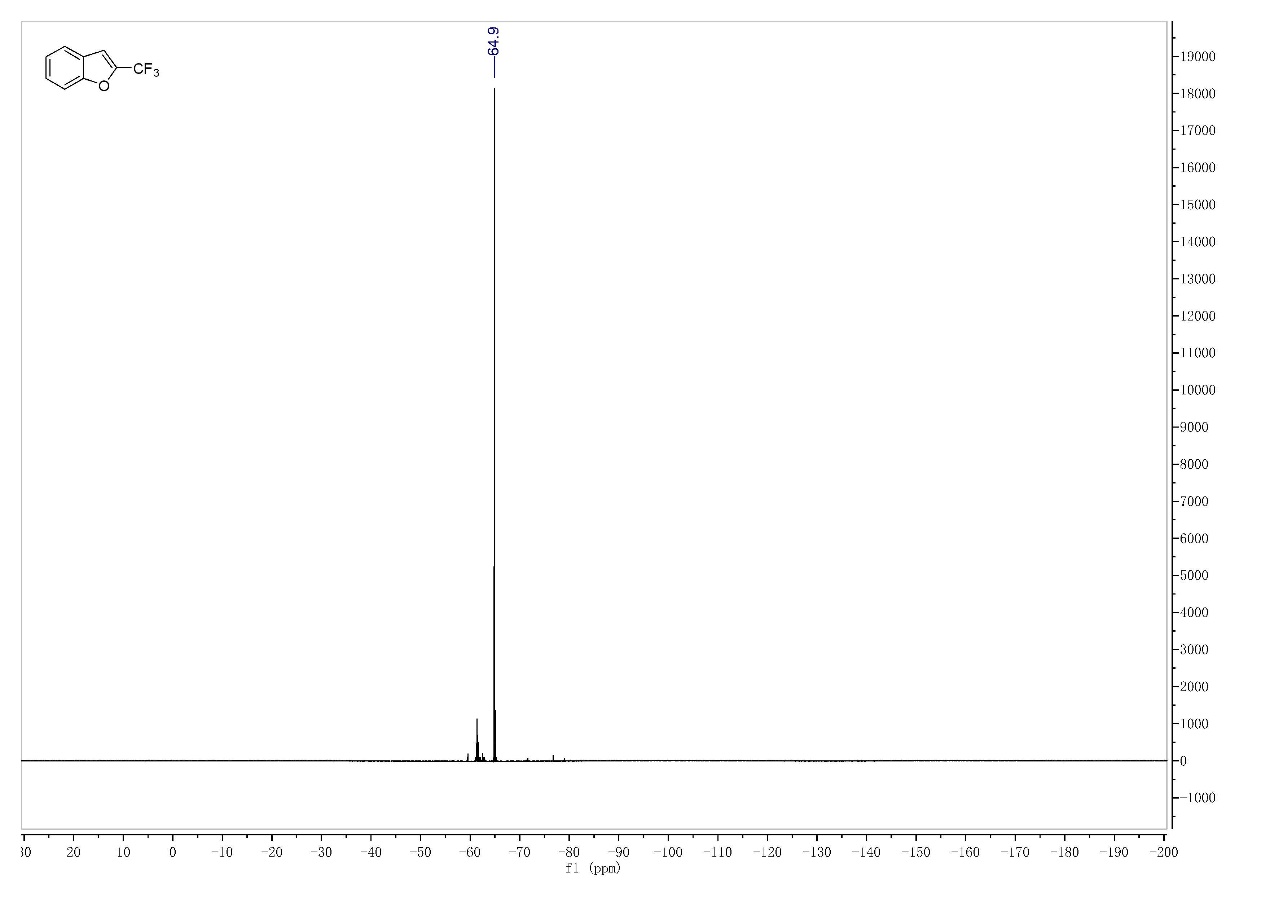 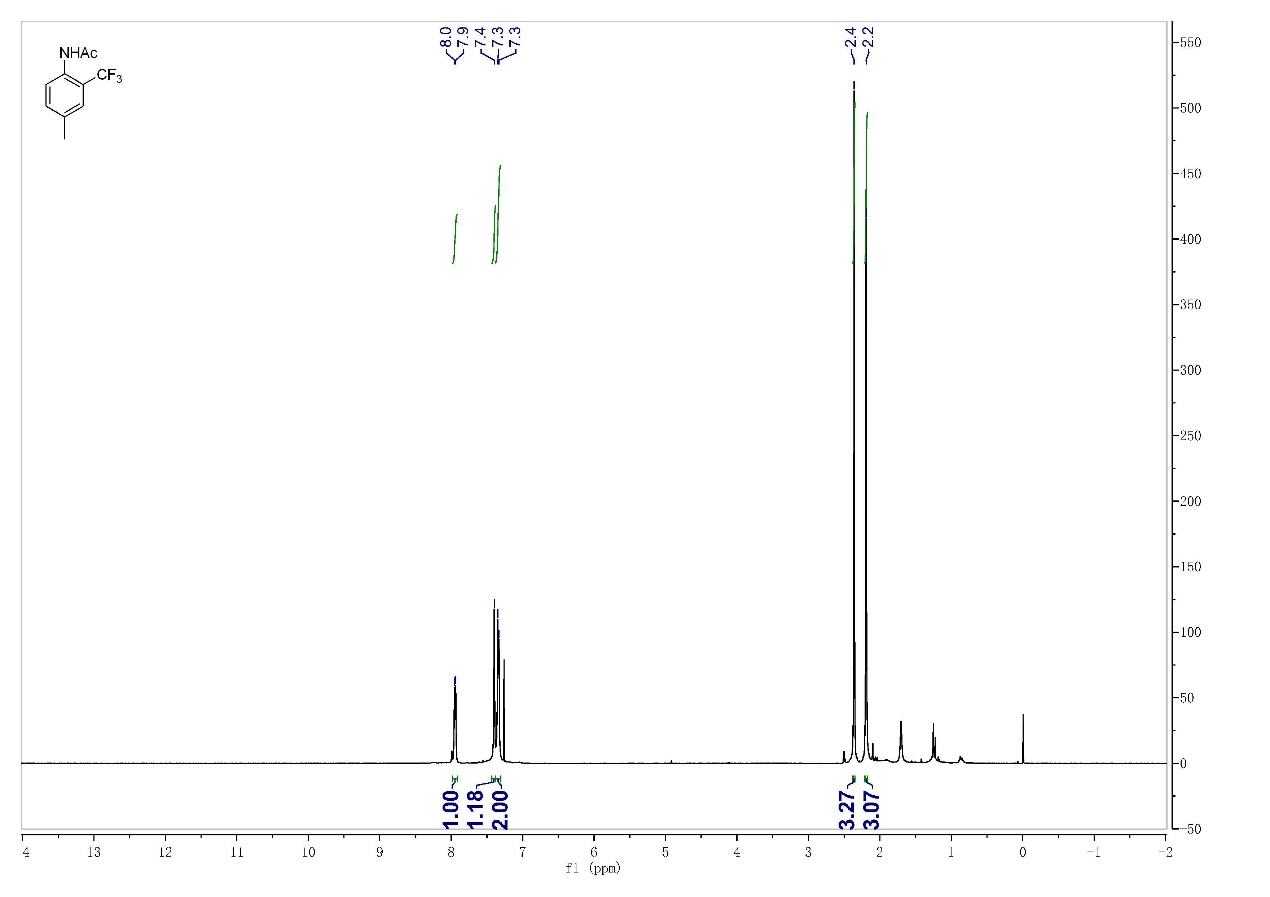 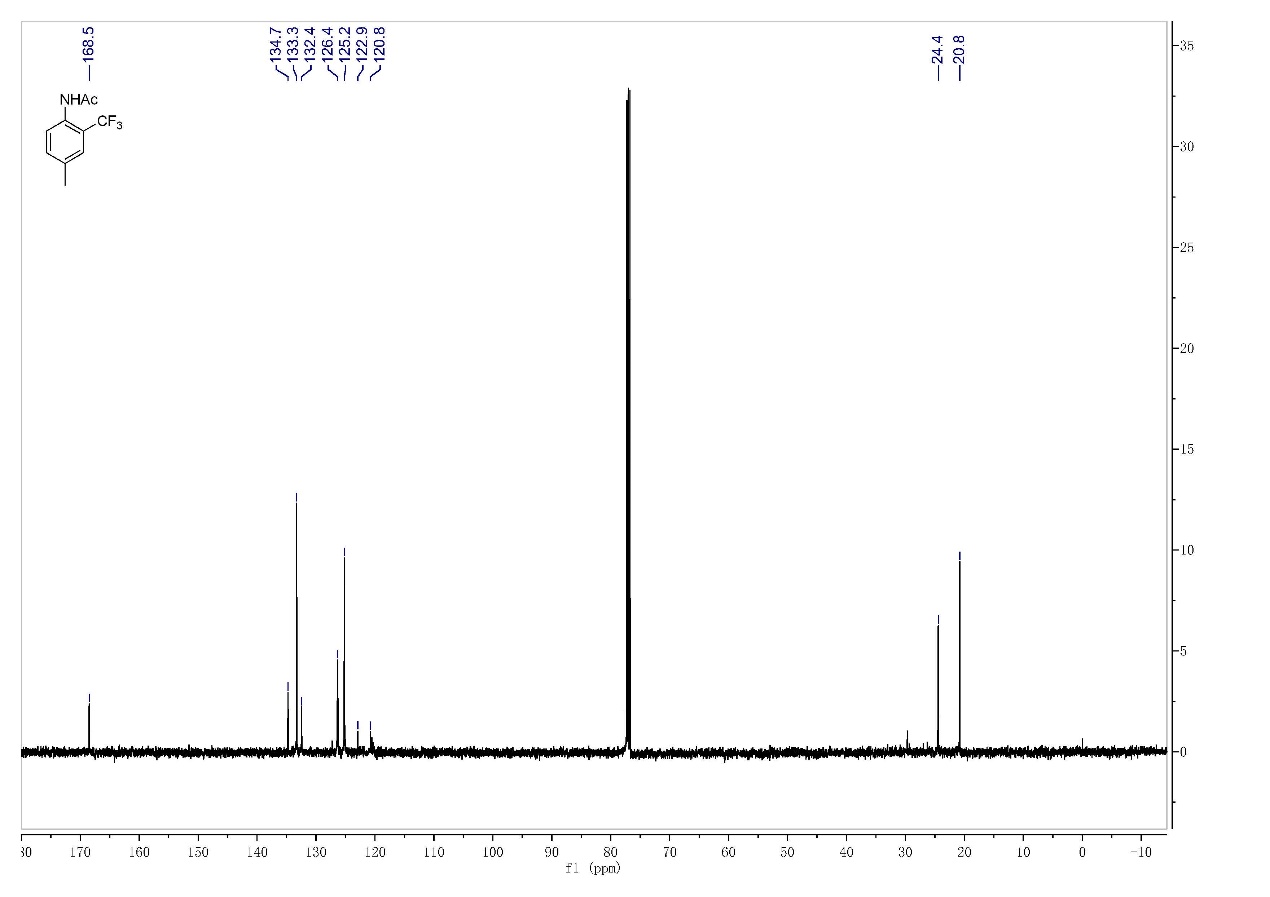 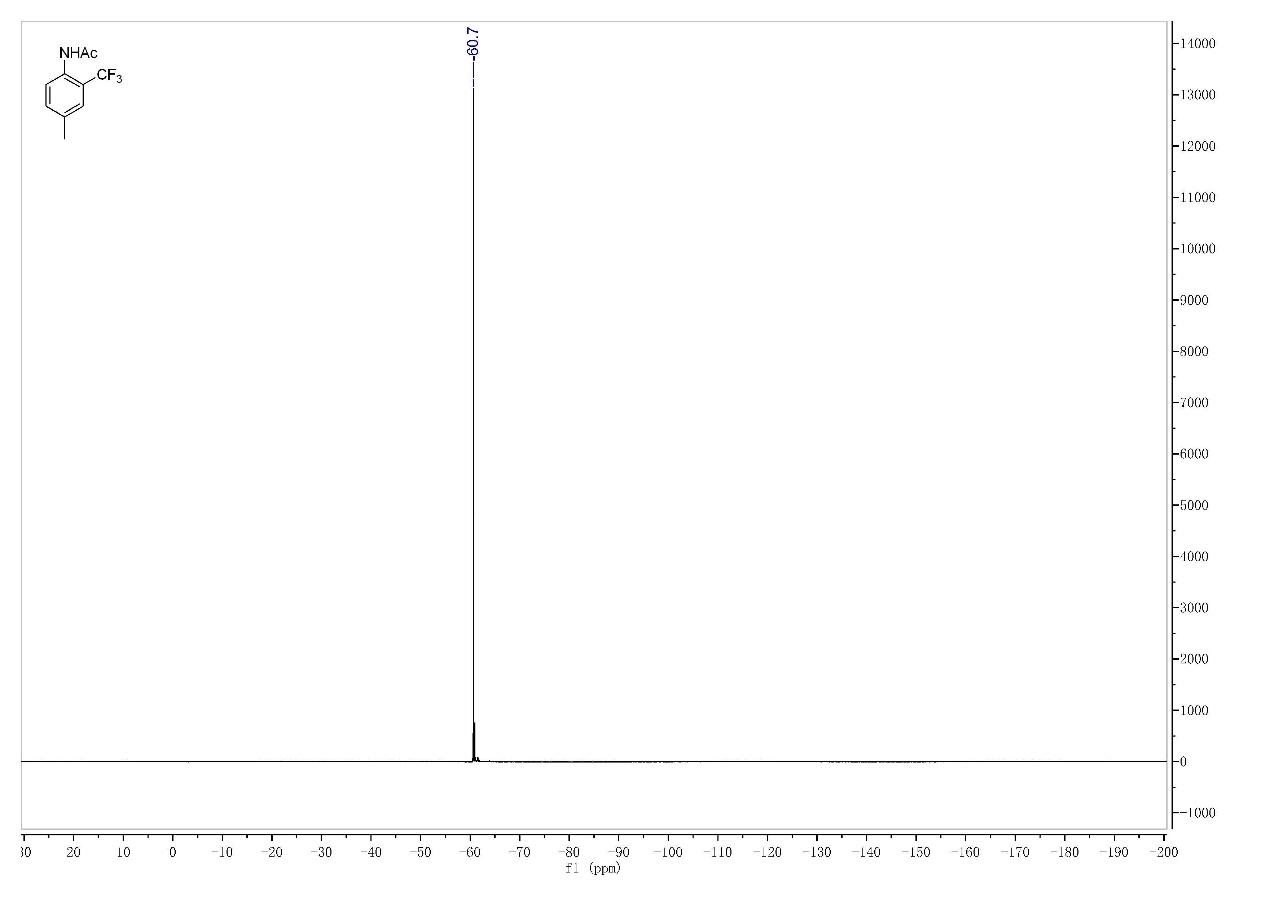 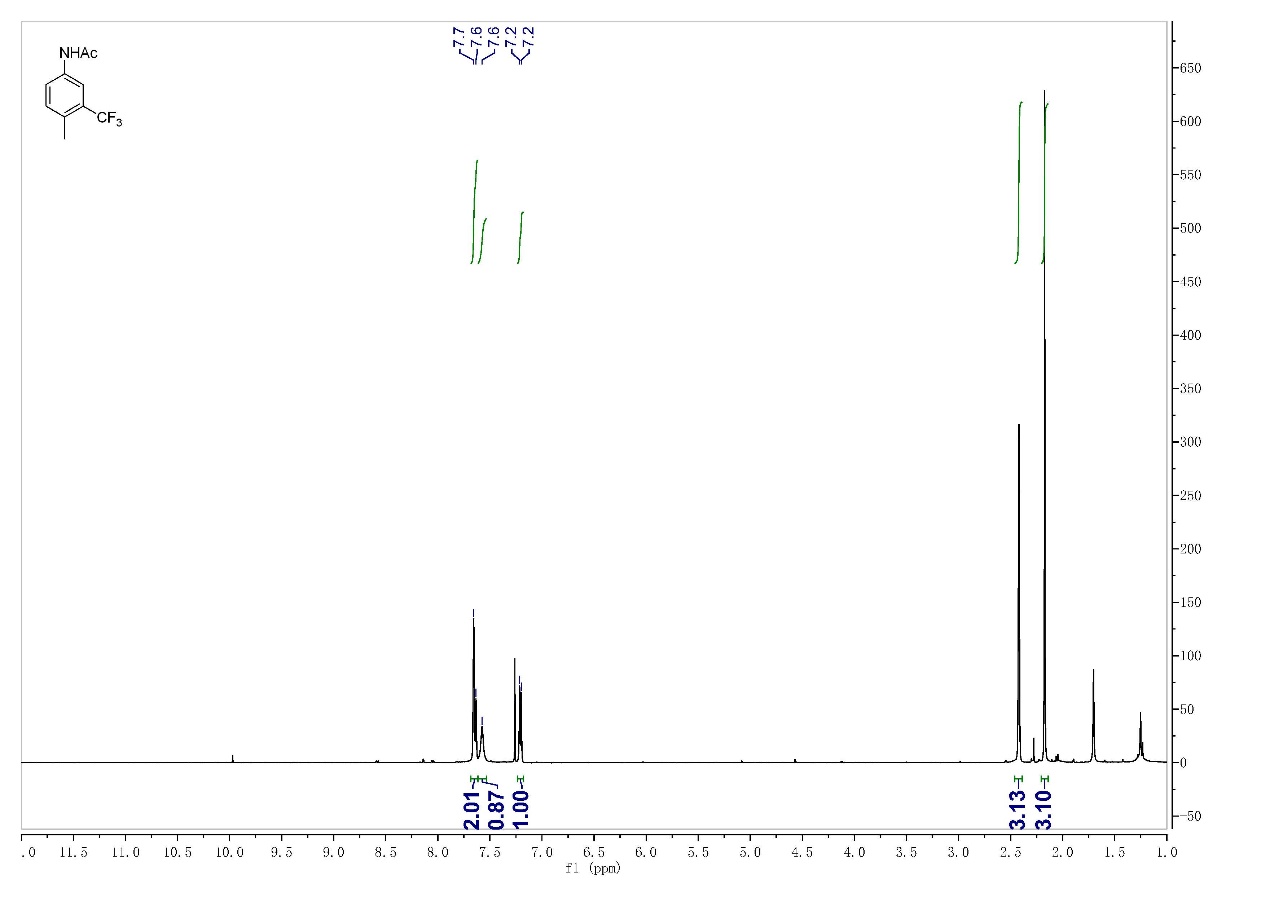 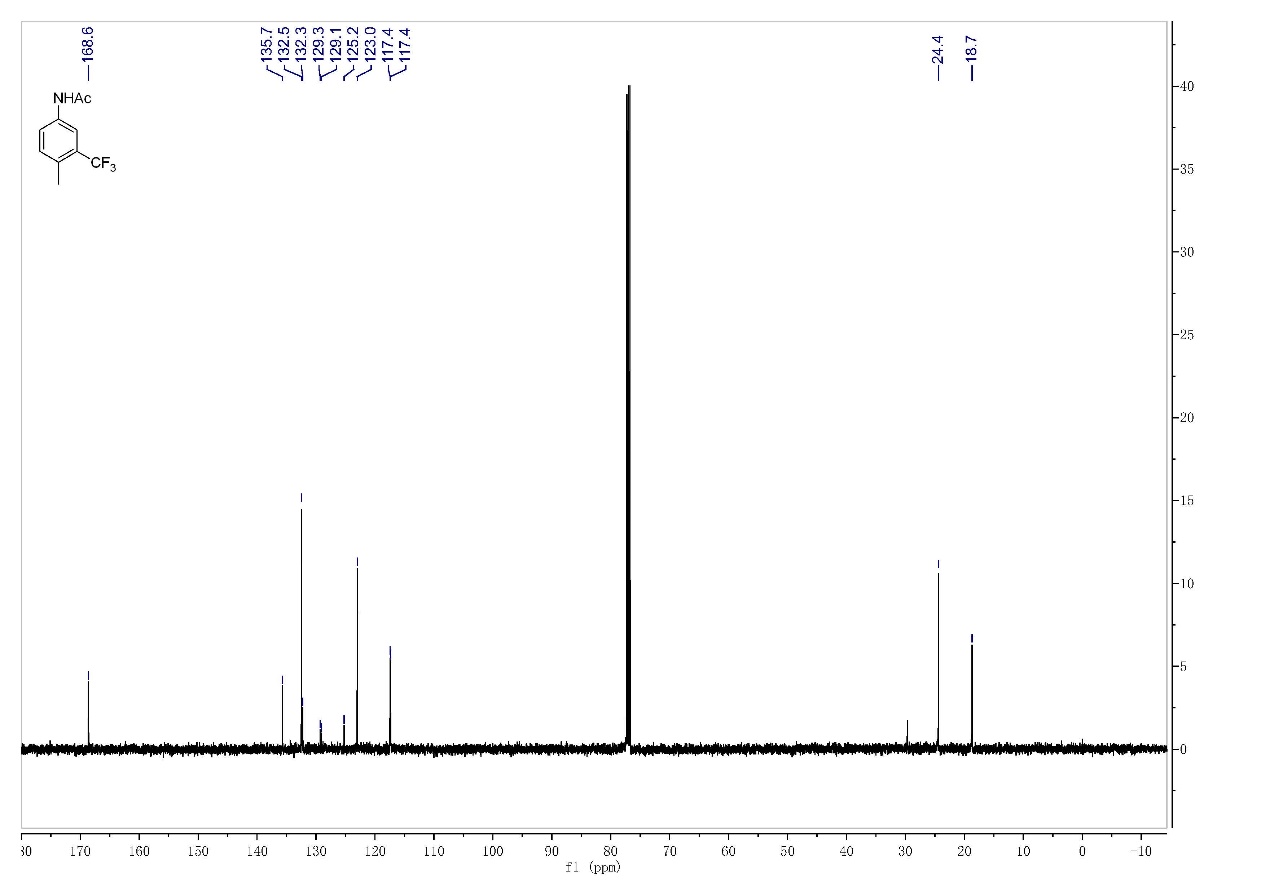 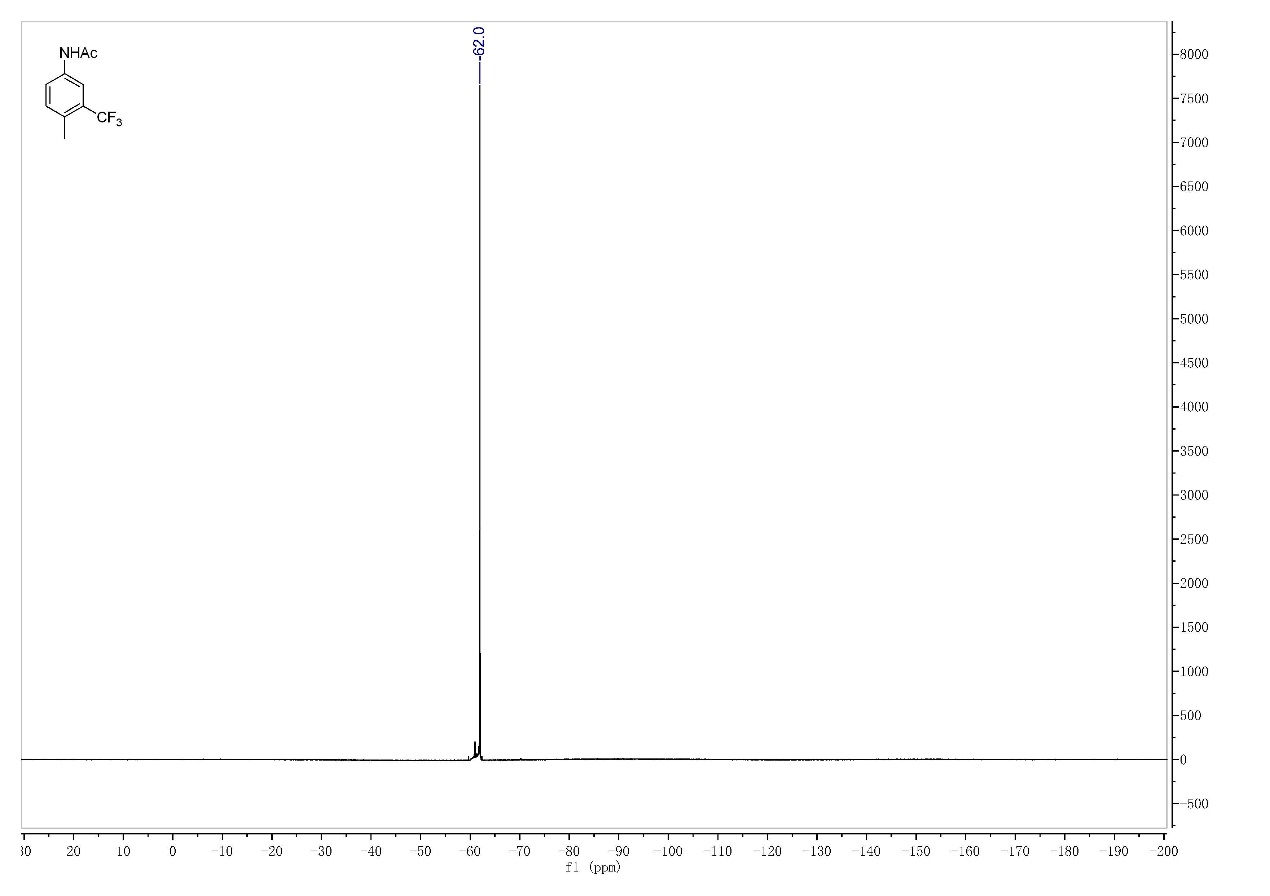 